Приложение 1 к постановлениюадминистрации Кондинского районаот «04 » июня 2021 года № 1292Основная часть проекта планировки территории.Проект планировки территории. Графическая часть.Чертеж красных линий, чертеж границ зон планируемого размещения линейных объектов, чертеж границ зон планируемого размещения линейныхо объектов, подлежащих реконструкции в связи с изменением их местоположения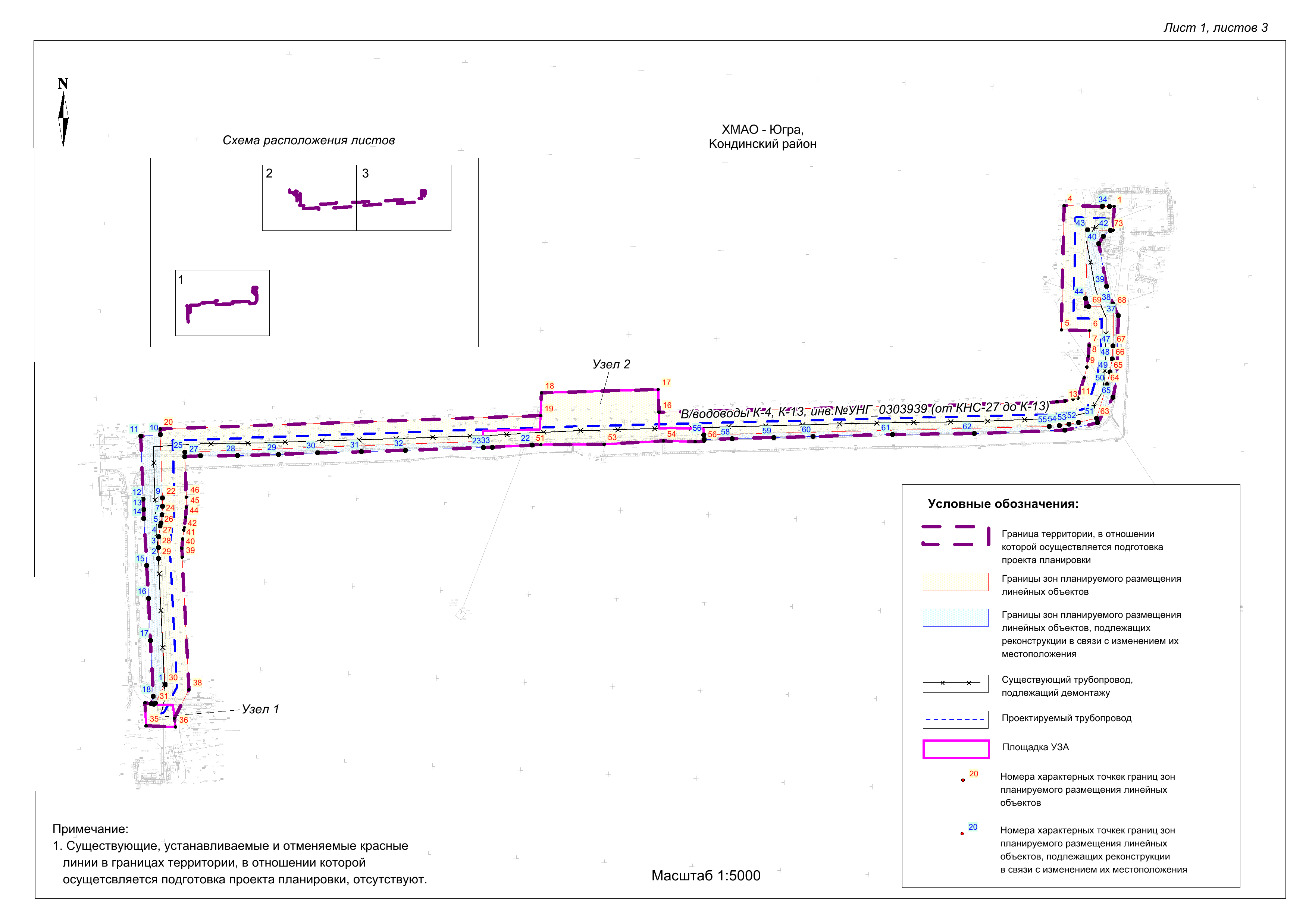 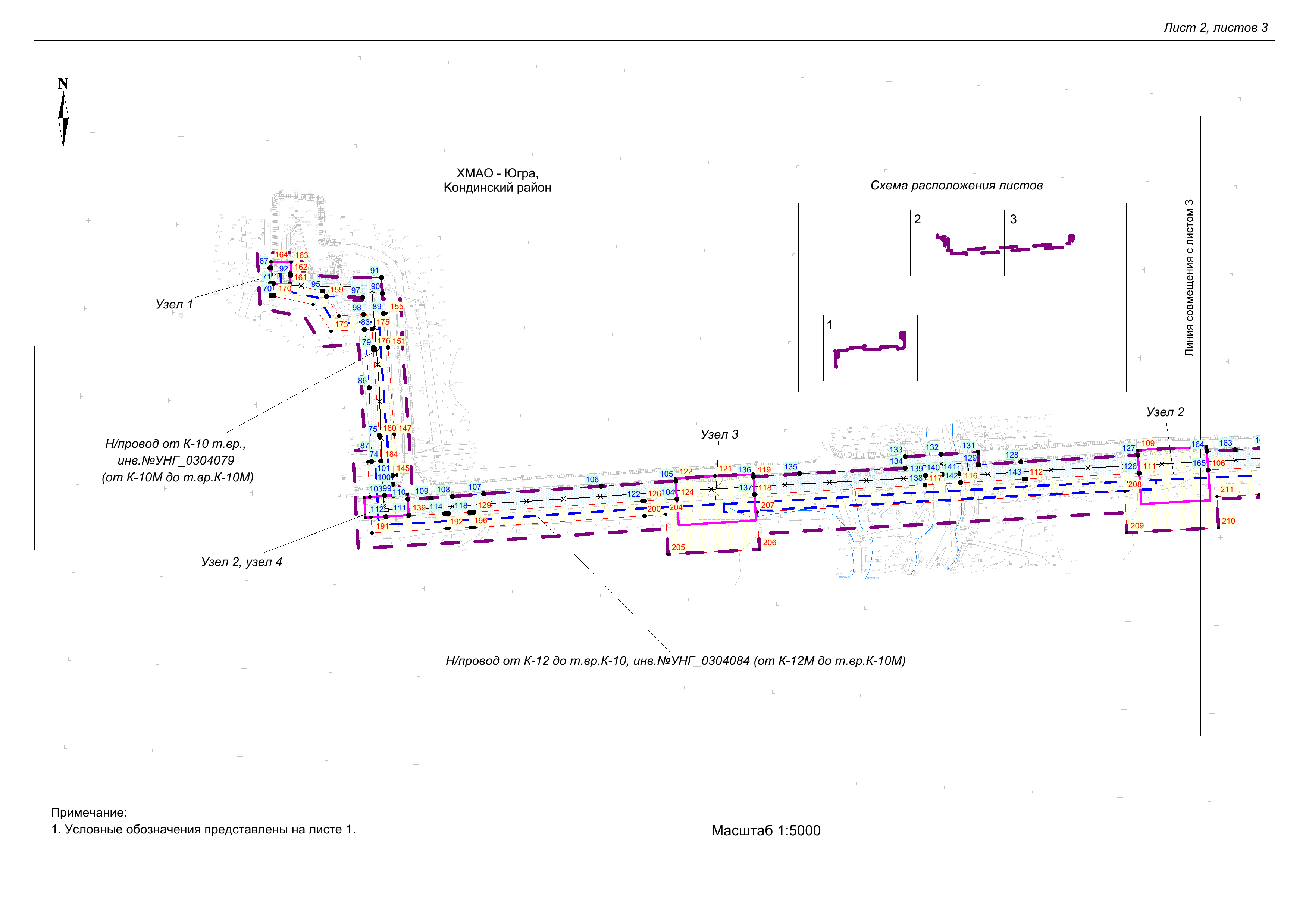 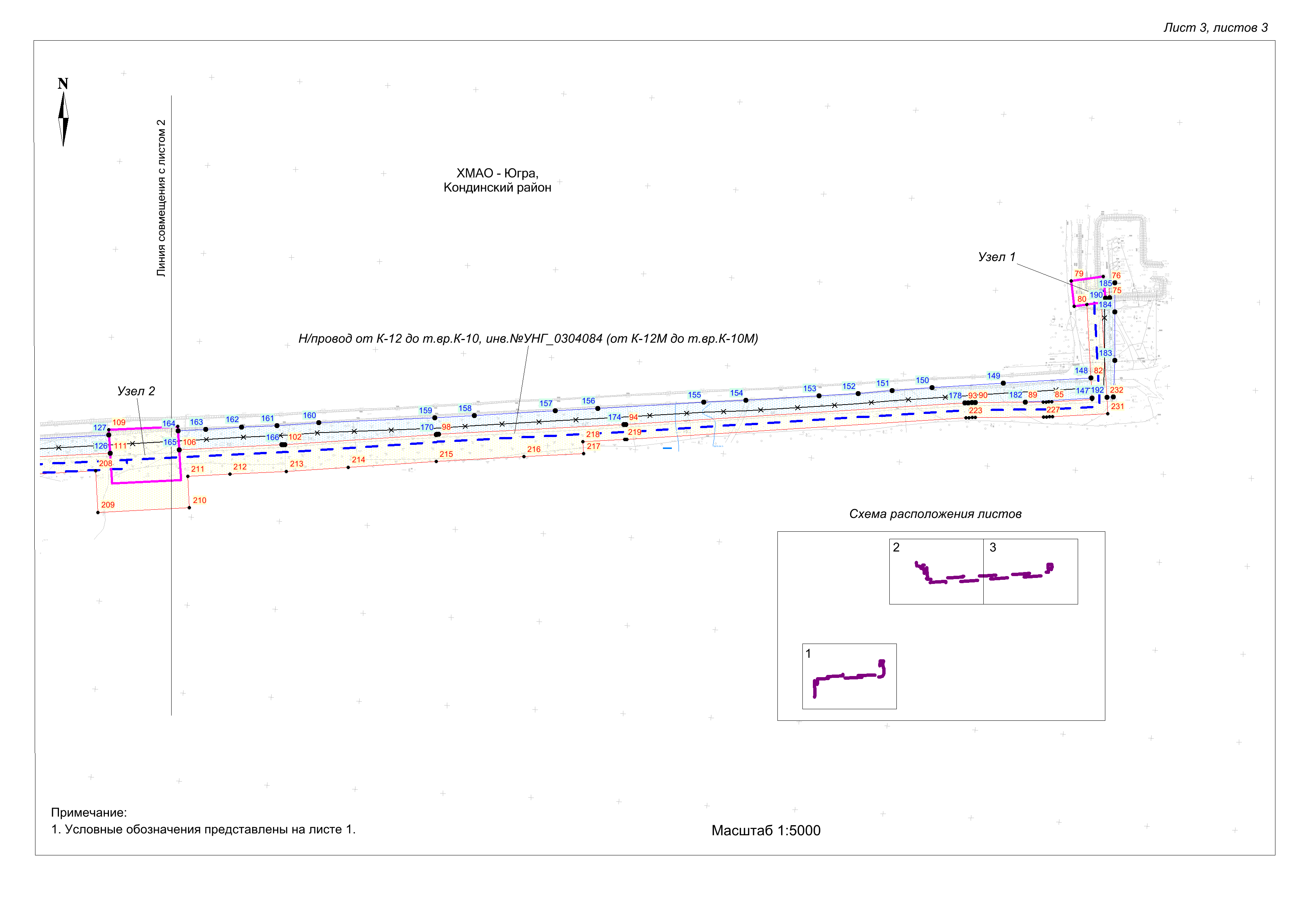 Положение о размещении линейных объектовНаименование, основные характеристики (категория, протяженность, проектная мощность, пропускная способность, грузонапряженность, интенсивность движения) и назначение планируемых для размещения линейных объектов, а так же линейных объектов, подлежащих реконструкции в связи с изменением их местоположенияПроектом планировки территории предусмотрено строительство линейного объекта «Реконструкция трубопроводов Мансингьянского месторождения» (далее – Объект). Вид строительства – реконструкция.Основные характеристики проектируемых трубопроводовЗа рабочее давление в нефтегазосборных трубопроводах принято давление на устье добывающих скважин. В соответствии с ГОСТ Р 55990-2014 п. 7.1.2 и п. 5.3 СП 284.1325800.2016 в зависимости от назначения и условий работы проектируемые трубопроводы относятся к III классу. Категория транспортируемого продукта проектируемых трубопроводов согласно табл. 1 ГОСТ Р 55990-2014 принимается 7. По назначению проектируемые трубопроводы принимаются Н1 категории, согласно табл. 3 ГОСТ Р 55990-2014 и III категории по табл. 1 СП 284.1325800.2016.За рабочее давление в высоконапорных водоводах согласно п.6.4.1.43 ГОСТ Р 58367-2019 принимается максимальное давление, создаваемое насосами при минимальной расчетной производительности, с учетом подпора и разности геодезических отметок рельефа местности. Проектируемый высоконапорный водовод относится к III классу согласно п.7.1.3 ГОСТ Р 55990-2014 и п. 5.3 СП 284.1325800.2016. Категория транспортируемого продукта проектируемого высоконапорного водовода согласно табл. 1 ГОСТ Р 55990-2014 принимается 9. По назначению проектируемый высоконапорный водовод принимается С категории, согласно табл. 3 ГОСТ Р 55990-2014 и II категории по табл. 1 СП 284.1325800.2016.Прокладка трубопроводов осуществляется подземно по рельефу местности. Минимальная глубина заложения до верхней образующей трубы принята:- для нефтегазосборных трубопроводов:		на минеральных грунтах – не менее 0,8 м;		на болоте – не менее 0,6 м;- для водоводов высоконапорных:		на минеральных грунтах и болоте – не менее 1,8 м.Для производства обслуживания и ремонта, a также уменьшения отрицательного воздействия на окружающую среду предусмотрена установка запорной арматуры в начале каждого ответвления на расстоянии и на врезке проектируемых трубопроводов в существующие трубопроводы. Границы земельных участков под размещение узлов запорной арматуры сформированы с учетом расстояния, допускающего установку монтажного узла, его ремонт и безопасную эксплуатацию.Проектом предусмотрен демонтаж существующих трубопроводов. Перед проведением демонтажных работ следует провести обследование общего технического состояния трубопроводов, ограждений, задвижек. Определить наличие продукта в недействующих трубопроводах.Объемы демонтажных работПроектом планировки территории устанавливаются границы зон планируемого размещения линейных объектов, границы зон планируемого размещения линейных объектов, подлежащих реконструкции в связи с изменением их местоположения. Площадь границ зон размещения Объекта определена графическим способом в соответствии с нормами отвода земельных участков для линейных объектов с учетом переменного значения ширины полосы отвода и составляет 17,0444 га.Сведения о площади земель в границах зон планируемого размещения линейного объектаПеречень субъектов Российской Федерации, перечень муниципальных районов, городских округов в составе субъектов Российской Федерации, перечень поселений, населенных пунктов, внутригородских территорий городов федерального значения, на территориях которых устанавливаются зоны планируемого размещения линейных объектовВ административном отношении проектируемый Объект расположен в Тюменской области, Ханты-Мансийском автономном округе - Югра, Кондинском районе, на территории Мансингьянского месторождения.Перечень координат характерных точек границ зон планируемого размещения линейных объектовПеречень координат характерных точек границ зон планируемого размещения линейных объектов, подлежащих реконструкции в связи с изменением их местоположенияПредельные параметры разрешенного строительства, реконструкции объектов капитального строительства, входящих в состав линейных объектов в границах зон их планируемого размещенияПредельные параметры разрешенного строительства не приводятся, в связи с тем, что действие градостроительного регламента не распространяется на земельные участки, предназначенные для размещения линейных объектов, или занятых линейными объектами.Информация о необходимости осуществления мероприятий по защите сохраняемых объектов капитального строительства (здание, строение, сооружение, объекты, строительство которых не завершено), существующих и строящихся на момент подготовки проекта планировки территории, 
а также объектов капитального строительства, планируемых к строительству 
в соответствии с ранее утверждённой документацией по планировке территории, от возможного негативного воздействия в связи с размещением линейных объектовМероприятия по защите сохраняемых объектов капитального строительства, существующих и строящихся на момент подготовки проекта планировки территории, 
а также объектов капитального строительства, планируемых к строительству в соответствии с ранее утвержденной документацией по планировке территории, не предусмотрены.Информация о необходимости осуществления мероприятий по сохранению объектов культурного наследия от возможного негативного воздействия в связи с размещением линейных объектовСогласно заключению Службы государственной охраны объектов культурного наследия ХМАО-Югра от 26.03.2021 г. №21-1216 на территории испрашиваемого земельного участка объектов культурного наследия, включенных в единый государственный реестр объектов культурного наследия (памятников истории и культуры) народов Российской Федерации, выявленных объектов культурного наследия, либо объектов, обладающих признаками объекта культурного наследия, не имеется. Граница зоны планируемого размещения линейных объектов расположены вне зон охраны/защитных зон объектов культурного наследия.В соответствии с Федеральным законом от 25 июня 2002 года № 73-ФЗ «Об объектах культурного наследия (памятниках истории и культуры) народов Российской Федерации» в случае обнаружения объекта, обладающего признаками объекта культурного наследия, в том числе объекта археологического наследия, земляные, строительные, мелиоративные хозяйственные и иные работы должны быть приостановлены, и в течение трех дней, со дня обнаружения такого объекта, необходимо направить в Службу государственной охраны объектов культурного наследия автономного округа письменное заявление об обнаруженном объекте культурного наследия.Информация о необходимости осуществления мероприятий по охране окружающей средыМероприятия по охране окружающей среды необходимы при строительстве проектируемого Объекта. Реализация правил экологически безопасного ведения работ 
на всех этапах строительства и эксплуатации Объекта с минимальным техногенным воздействием на все компоненты окружающей среды, природоохранных мероприятий, соответствующих требованиям законодательства, мероприятий по восстановлению нарушенных земель, системы мониторинга и производственной дисциплины способствуют стабилизации экологической обстановки на рассматриваемой территории.Информация о необходимости осуществления мероприятий по защите территории от чрезвычайных ситуаций природного и техногенного характера, в том числе по обеспечению пожарной безопасности и гражданской оборонеВ целях обеспечения защиты основных производственных фондов, снижения возможных потерь и разрушений в чрезвычайных ситуациях, для обеспечения взрывопожаробезопасности Объекта, предупреждения развития аварий и выбросов опасных веществ при строительстве и эксплуатации Объекта необходимо предусмотреть мероприятия по защите территории от чрезвычайных ситуаций природного и техногенного характера и принять меры по обеспечению пожарной безопасности и гражданской обороне проектируемого Объекта.В соответствии с пунктом 14 статьи 48 Градостроительного кодекса Российской Федерации мероприятия по гражданской обороне и предупреждению чрезвычайных ситуаций разрабатываются в составе проектной документации особо опасных, технически сложных и уникальных, а также опасных производственных объектов, определяемых в соответствии с Федеральным законом от 21 июля 1997 года № 116-ФЗ «О промышленной безопасности опасных производственных объектов» и Федеральным законом от 21 декабря 1994 года № 68-ФЗ «О защите населения и территории от чрезвычайных ситуаций природного и техногенного характера».В соответствии с Федеральным законом от 22 июля 2008 года № 123-ФЗ «Технический регламент о требованиях пожарной безопасности» каждый объект защиты должен иметь систему обеспечения пожарной безопасности. Целью создания такой системы является предотвращение пожара, обеспечение безопасности людей и защита имущества при пожаре. При проектировании и строительстве Объекта необходимо предусмотреть систему обеспечения пожарной безопасности.Приложение 2 к постановлениюадминистрации Кондинского районаот «04 » июня 2021года № 1292Основная часть проекта межевания территории.Проект межевания территории. Графическая часть.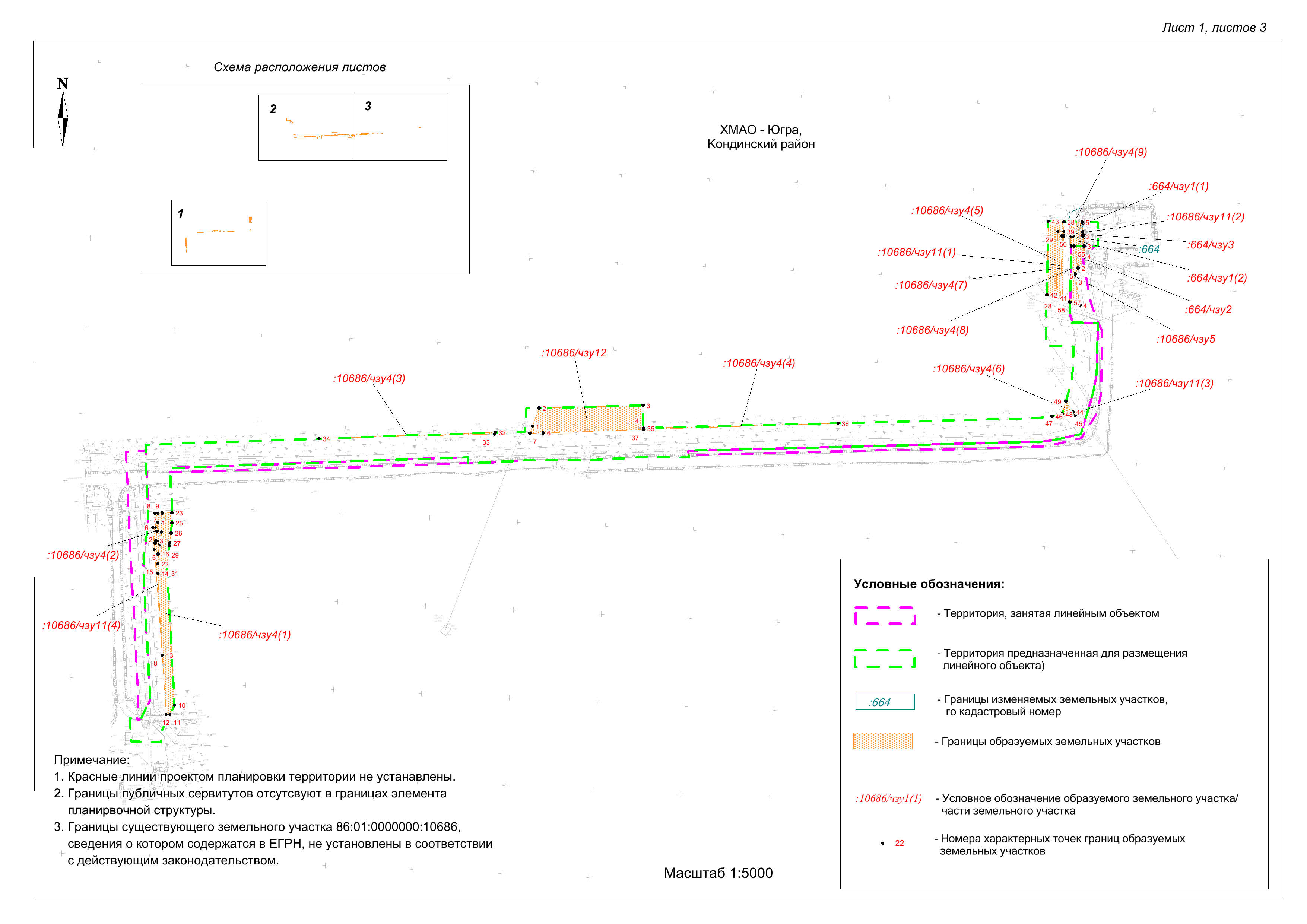 Чертёж межевания территории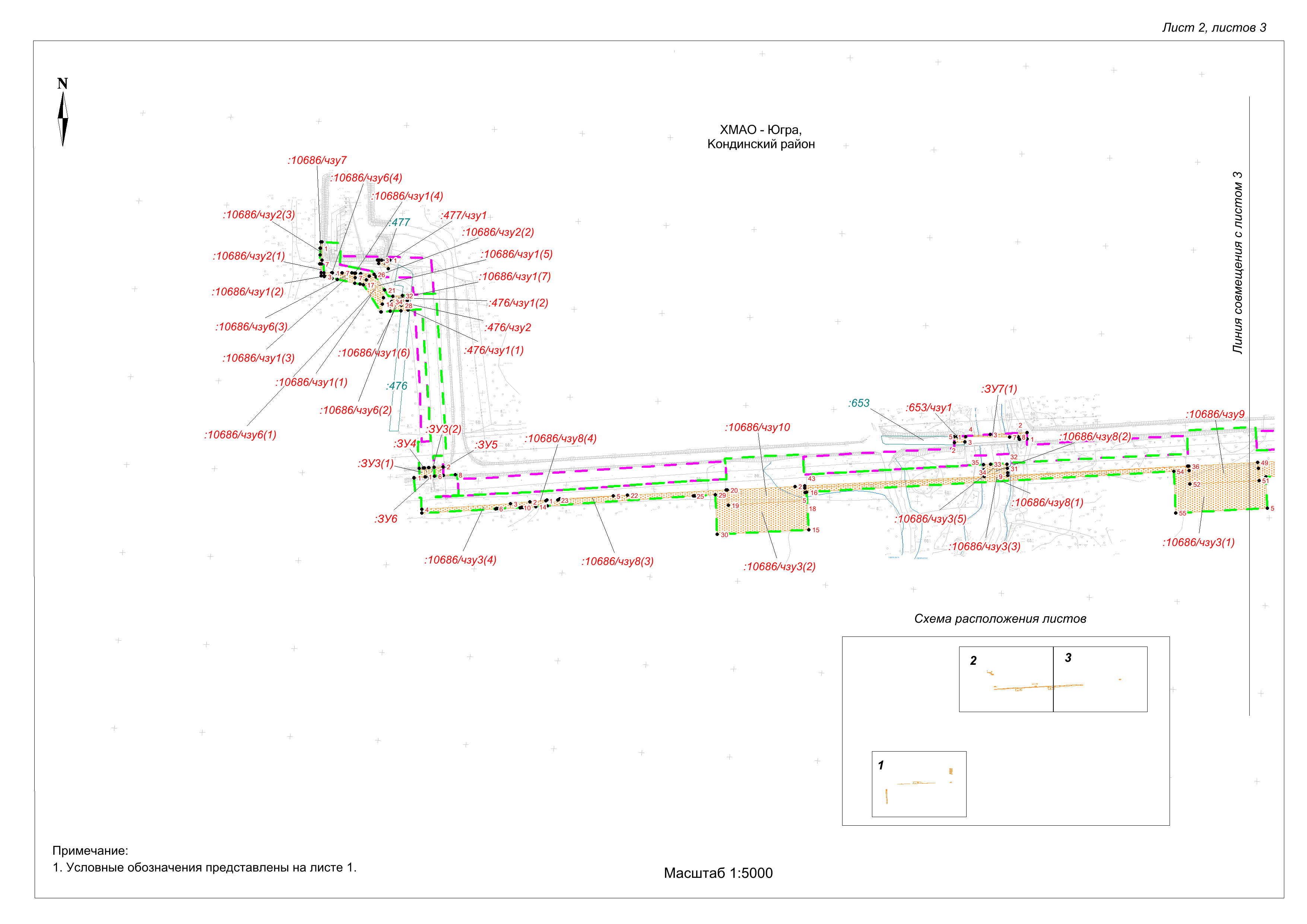 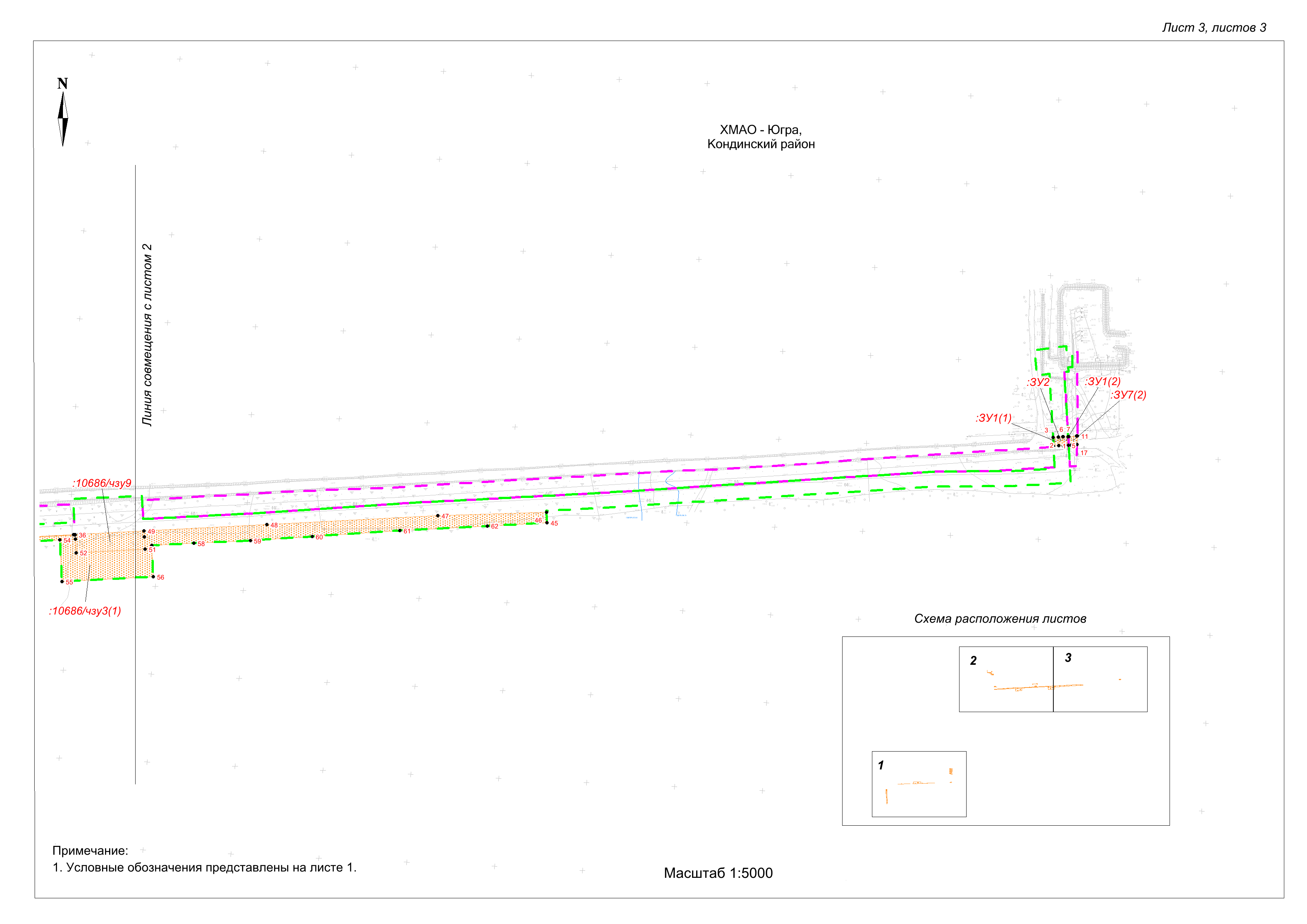 Проект межевания территории. Текстовая частьПеречень образуемых земельных участковЗемельные участки, в отношении которых предполагается резервирование и (или) изъятие для государственных или муниципальных нужд, в границах территории, в отношении которой подготавливается проект межевания, отсутствуют.Сведения о целевом назначении лесов, вид (видах) разрешенного использования лесного участка, количественных и качественных характеристиках лесного участка, сведения о нахождении лесного участка в границах особо защитных участков лесовПеречень координат характерных точек образуемых земельных участков(МСК 86, зона 2):10686/чзу1:10686/чзу2:10686/чзу3:10686/чзу4:10686/чзу5:10686/чзу6:10686/чзу7:10686/чзу8:10686/чзу9:10686/чзу10:10686/чзу11:10686/чзу12:476/чзу1:476/чзу2:477/чзу1:653/чзу1:664/чзу1:664/чзу2:664/чзу3:ЗУ1:ЗУ2:ЗУ3:ЗУ4:ЗУ5:ЗУ6:ЗУ7:ЗУ8Сведения о границах территории, применительно к которой осуществляется подготовка проекта межевания, содержащие перечень координат характерных точек таких границ в системе координат, используемой для ведения Единого государственного реестра недвижимостиВид разрешенного использования образуемых земельных участков, предназначенных для размещения линейных объектов и объектов капитального строительства, проектируемых в составе линейного объекта, а так же существующих земельных участков, занятых линейными объектами и объектами капитального строительства, входящих в состав линейных объектов, в соответствии с проектом планировки территорииВид разрешенного использования образуемых земельных участков земель лесного фонда установлен в соответствии со статьей 25 Лесного кодекса – строительство, реконструкция, эксплуатация линейных объектов.Вид разрешенного использования образуемых земельных участков земель запаса установлен в соответствии с классификатором видов разрешенного использования земельных участков - недропользование.НаименованиеПротяженность, мПроектная мощность, м³/сутРабочее давление, МПаНефтегазосборные трубопроводыНефтегазосборные трубопроводыНефтегазосборные трубопроводыНефтегазосборные трубопроводыН/провод от К-10 т.вр., инв.№УНГ_0304079 (от К-10М до т.вр.К-10М)371,02374,0Н/провод от К-12 до т.вр.К-10, инв.№УНГ_0304084 (от К-12М до т.вр.К-10М)13,0654,0Н/провод от К-12 до т.вр.К-10, инв.№УНГ_0304084 (от К-12М до т.вр.К-10М)2667,92484,0ИТОГО3051,9--Высоконапорные водоводыВысоконапорные водоводыВысоконапорные водоводыВысоконапорные водоводыВ/водоводы К-4,К-13, инв.№ УНГ_0303939 (от КНС-27 до К-13)1643,035118,0В/водоводы К-4,К-13, инв.№ УНГ_0303939 (от КНС-27 до К-13)8,077018,0ИТОГО1651,0--Наименование этапа строительстваНаименование демонтируемого участкаДемонтируемые трубопроводыДемонтируемые трубопроводыДемонтируемые трубопроводыДемонтируемые трубопроводыДемонтируемые трубопроводыДемонтируемые трубопроводыДействующий / недействующийДействующий / недействующийДемонтаж трубопровода до/после производства работ по прокладкепроект. тр.Демонтируемые задвижкиДемонтируемые задвижкиДемонтируемые задвижкиДемонтируемые задвижкиДемонтируемые сущ. ограждения, мНаименование этапа строительстваНаименование демонтируемого участкаDn, ммНазначение демонтируемого тр.Глубина, мДлина, мМасса, тМасса, тданетДемонтаж трубопровода до/после производства работ по прокладкепроект. тр.Диаметр, кол-во шт.Диаметр, кол-во шт.Масса, тМасса, тДемонтируемые сущ. ограждения, м1234567789101111121213В/водоводы К-4,К-13, инв№УНГ_0303939 (от КНС-27 до К-13)В/водоводы К-4,К-13, инв№УНГ_0303939 (от КНС-27 до К-13)114х10Высоконапорный водовод1,5-1,61605,041,1741,17+-послеDN100 - 2 шт.DN150 - 1 шт.DN100 - 2 шт.DN150 - 1 шт.0,3200,3320,3200,332В/водоводы К-4,К-13, инв№УНГ_0303939 (от КНС-27 до К-13)В/водоводы К-4,К-13, инв№УНГ_0303939 (от КНС-27 до К-13)114х10Высоконапорный водовод1,5-1,61605,041,1741,17+-послеDN100 - 1 шт.DN100 - 1 шт.0,1600,160-Н/провод от К-10 т.вр., УНГ_0304079 (от К-10М до т.вр.К-10М)Н/провод от К-10 т.вр., УНГ_0304079 (от К-10М до т.вр.К-10М)159Нефтегазосборный трубопровод1,2365,0365,08,26+-послепосле----Н/провод от К-10 т.вр., УНГ_0304079 (от К-10М до т.вр.К-10М)-1591Нефтегазосборный трубопровод1,27,017,010,16+-послепосле----Н/провод от К-12 до т.вр.К-10, инв.№УНГ_0304084 (от К-12М до т.вр.К-10М)Н/провод от К-12 до т.вр.К-10, инв.№УНГ_0304084 (от К-12М до т.вр.К-10М)159Нефтегазосборный трубопроводОт 1,0 до 1,22076(1443,0+633)2076(1443,0+633)47,0+-послепослеDN150-1 штDN150-1 шт0,1823х2Н/провод от К-12 до т.вр.К-10, инв.№УНГ_0304084 (от К-12М до т.вр.К-10М)Н/провод от К-12 до т.вр.К-10, инв.№УНГ_0304084 (от К-12М до т.вр.К-10М)159Нефтегазосборный трубопроводОт 1,0 до 1,22076(1443,0+633)2076(1443,0+633)47,0+-послепослеDN150-1 штDN150-1 шт0,182-Н/провод от К-12 до т.вр.К-10, инв.№УНГ_0304084 (от К-12М до т.вр.К-10М)Н/провод от К-12 до т.вр.К-10, инв.№УНГ_0304084 (от К-12М до т.вр.К-10М)159Нефтегазосборный трубопроводОт 1,0 до 1,22076(1443,0+633)2076(1443,0+633)47,0+-послепослеDN150-1 штDN150-1 шт0,1823х2Н/провод от К-12 до т.вр.К-10, инв.№УНГ_0304084 (от К-12М до т.вр.К-10М)Н/провод от К-12 до т.вр.К-10, инв.№УНГ_0304084 (от К-12М до т.вр.К-10М)159Нефтегазосборный трубопроводнадземно H=2,5м66,066,01,49+-послепосле----Н/провод от К-12 до т.вр.К-10, инв.№УНГ_0304084 (от К-12М до т.вр.К-10М)Н/провод от К-12 до т.вр.К-10, инв.№УНГ_0304084 (от К-12М до т.вр.К-10М)1592Нефтегазосборный трубопровод1,2210,5210,520,242+-послепослеDN150-3 шт 2DN150-3 шт 20,5469х112Н/провод от К-12 до т.вр.К-10, инв.№УНГ_0304084 (от К-12М до т.вр.К-10М)-114Нефтегазосборный трубопровод1,214140,15+-послепослеDN150-1 штDN150-1 шт0,182-НаименованиеЕд. измеренияЗначениеОбщая площадь земель, в том числе:га17,0444Площадь ранее предоставленных в аренду земельных участков, из нихга13,6487- земли лесного фондага5,8157- земли населенных пунктов3,8058- земли промышленностига4,0272Площадь испрашиваемых земельных участков, из них:га3,3957- земли лесного фондага3,3177- земли запасага0,0780№ точкиXYМСК 86, зона 2МСК 86, зона 2МСК 86, зона 21937716,672434212,832937716,772434207,93937716,952434199,384937717,832434156,245937576,682434153,146937575,972434185,057937559,042434184,688937546,682434183,869937534,462434181,8910937522,482434178,8411937499,092434171,7712937497,852434166,3713937496,022434157,2514937494,852434148,0415937494,242434138,7316937483,132433696,2917937508,822433695,7318937505,382433563,1719937479,462433562,0520937463,992433130,3921937457,842433130,6122937385,922433133,1723937376,332433133,224937366,762433132,5425937357,312433131,2226937353,982433130,6127937341,752433128,9228937329,42433128,1929937317,022433128,3430937173,992433135,8931937152,912433125,1532937151,882433123,2133937152,282433120,4734937153,362433113,0435937127,032433114,1736937125,732433147,8737937135,682433146,6438937168,242433163,2439937318,412433155,3540937328,782433155,1641937339,132433155,7942937349,352433157,2343937352,572433157,7844937363,922433159,445937375,382433160,1646937386,862433160,1647937432,62433158,5448937437,942433158,3549937450,092433497,0550937442,972433497,1851937445,922433552,6552937446,432433562,353937446,882433634,0454937450,632433701,6655937449,852433737,6556937450,112433747,6757937452,182433747,5358937457,42433747,1659937467,262434139,4260937467,952434150,5361937469,422434161,662937471,562434172,5263937476,32434193,0664937514,652434204,765937528,962434208,3366937543,622434210,6767937558,442434211,6568937602,442434212,6269937603,062434184,1870937603,142434180,7171937612,352434180,9272937690,262434182,6573937689,672434208,7874937689,592434212,2275939221,172436871,7976939238,132436870,8477939237,832436865,2678939245,262436864,4979939240,562436828,2180939211,742436831,7281939213,62436845,8182939130,332436850,4883939107,392436851,7784939105,732436851,8685939103,22436805,9886939103,032436802,8387939102,862436799,7388939102,922436796,5889939102,782436775,9390939102,42436719,3291939102,242436715,4192939102,092436711,4993939101,942436707,5194939077,482436322,6895939077,382436322,0396939077,392436321,3297939077,292436320,6198939066,242436110,1499939066,152436109,22100939066,162436108,29101939066,072436107,36102939054,672435935,43103939054,582435934,34104939054,492435933,25105939054,512435932,16106939048,752435815,71107939070,012435814,33108939075,082435814109939071,342435735,63110939065,632435735,99111939044,872435737,33112939038,492435608,52113939038,52435607,92114939038,512435607,38115939038,412435606,83116939034,292435534,72117939031,982435494,2118939020,932435300,85119939041,312435299,76120939044,092435299,61121939042,212435255,82122939039,122435211,07123939036,452435211,25124939015,892435212,66125939013,82435175,98126939013,812435175,28127939013,722435174,57128939013,732435173,8129939000,732434982,42130939000,642434980,8131939000,562434979,11132939000,482434977,47133938999,472434953,21134938999,382434952,01135938999,292434950,7136938999,312434949,46137938995,32434882,51138938996,022434882,47139938997,722434908,33140939015,842434907,18141939021,052434906,85142939020,092434891,18143939019,472434881,08144939042,272434879,73145939042,852434890,03146939043,112434894,64147939088,32434891,94148939088,752434891,89149939089,32434891,84150939089,752434891,79151939187,062434885,1152939187,622434885,1153939188,182434885,01154939188,742434885,01155939226,782434882,83156939226,622434879,94157939225,332434856,99158939223,752434828,96159939245,662434814,57160939252,182434810,29161939259,772434773,52162939271,382434774,06163939284,492434774,67164939285,582434751,75165939278,482434751,42166939271,012434751,07167939260,632434750,59168939260,592434751,51169939260,432434754,72170939246,942434755,5171939246,162434755,54172939236,882434799,95173939206,192434820,1174939208,412434858,25175939208,912434866,85176939187,822434868,04177939187,142434868,08178939186,592434868,13179939185,922434868,17180939088,612434874,87181939088,162434874,92182939087,722434874,91183939087,272434874,95184939059,052434876,61185939058,472434866,31186939058,212434861,7187939018,142434864,11188939017,62434857,8189938994,52434859,28190938994,912434865,52191938977,322434866,58192938982,242434950,5193938982,342434951,64194938982,432434952,79195938982,522434953,93196938983,522434978,2197938983,62434980198938983,682434981,79199938983,762434983,58200938996,762435174,97201938996,752435175,62202938996,852435176,33203938996,842435176,98204938998,22435199,95205938953,132435202,33206938958,612435306,162079390012435303,95208939024,762435720,96209938977,572435723,43210938983,062435827,31211939018,642435825,56212939021,012435873,28213939024,22435937,49214939028,842436007,74215939035,532436107,36216939040,762436207,04217939044,342436274,69218939057,852436273,95219939060,342436321,56220939060,442436322,27221939060,422436323,03222939060,522436323,74223939084,972436708,62224939085,132436712,21225939085,292436715,81226939085,342436719,45227939085,862436796,71228939085,912436800,08229939086,072436803,51230939086,242436806,93231939089,692436869,78232939108,422436868,73233939215,822436862,7234939216,452436867,46235939220,912436867№ точкиXYМСК 86, зона 2МСК 86, зона 2МСК 86, зона 21937173,992433135,892937317,022433128,343937329,42433128,194937341,752433128,925937353,982433130,616937357,312433131,227937366,762433132,548937376,332433133,29937385,922433133,1710937457,842433130,6111937456,052433108,3212937384,442433111,1713937372,722433111,8114937362,472433111,915937309,242433115,1416937271,982433117,2217937224,242433119,5918937160,652433122,4719937152,282433120,4720937151,882433123,2121937152,912433125,1522937445,922433552,6523937442,972433497,1824937450,092433497,0525937437,942433158,3526937432,62433158,5427937433,592433176,2228937434,252433218,1629937435,282433264,5730937437,232433309,2731937438,422433358,7332937440,162433408,4733937443,222433507,3634937716,772434207,935937717,142434199,6236937716,952434199,3837937592,762434217,3938937605,912434211,8139937626,212434204,6340937674,522434195,6841937682,92434200,5142937689,672434208,7843937690,262434182,6544937612,352434180,9245937603,062434184,1846937602,442434212,6247937558,442434211,6548937543,622434210,6749937528,962434208,3350937514,652434204,751937476,32434193,0652937471,562434172,5253937469,422434161,654937467,952434150,5355937467,262434139,4256937457,42433747,1657937452,182433747,5358937453,22433779,4959937454,332433826,6660937455,512433871,2361937457,632433961,4562937459,152434053,9963937462,712434156,9164937471,492434194,165937499,912434211,7766937521,132434215,8667939278,482434751,4268939278,452434750,7669939271,012434751,0770939246,942434755,571939260,432434754,7272939260,592434751,5173939247,012434752,0874939059,052434876,6175939087,272434874,9576939087,722434874,9177939088,162434874,9278939088,612434874,8779939185,922434868,1780939186,592434868,1381939187,142434868,0882939187,822434868,0483939208,912434866,8584939208,412434858,2585939193,672434859,3486939142,552434863,1987939068,612434865,8688939058,472434866,3189939226,622434879,9490939249,382434878,2491939267,342434877,1692939269,452434774,1393939271,382434774,0694939259,772434773,5295939252,182434810,2996939245,662434814,5797939244,782434855,5598939225,332434856,9999939020,092434891,18100939032,62434890,48101939042,852434890,03102939042,272434879,73103939019,472434881,08104939015,892435212,66105939036,452435211,25106939030,32435126,59107939021,482434993,14108939018,672434957,581099390172434933,36110939015,842434907,18111938997,722434908,33112938996,022434882,47113938995,32434882,51114938999,312434949,46115938999,292434950,7116938999,382434952,01117938999,472434953,21118939000,482434977,47119939000,562434979,11120939000,642434980,8121939000,732434982,42122939013,732435173,8123939013,722435174,57124939013,812435175,28125939013,82435175,98126939044,872435737,33127939065,632435735,99128939058,212435603,11129939054,612435555,75130939054,642435554,39131939068,792435554,27132939066,652435512,59133939064,162435471,6134939050,892435471,96135939044,72435352,14136939041,312435299,76137939020,932435300,85138939031,982435494,2139939042,452435494,64140939043,662435513,86141939044,652435532,74142939034,292435534,72143939038,412435606,83144939038,512435607,38145939038,52435607,92146939038,492435608,52147939107,392436851,77148939130,332436850,48149939124,342436751,13150939119,092436670,21519391162436625,03152939112,452436586,42153939109,792436541,91154939104,692436459,08155939102,872436411,25156939095,772436290,82157939093,062436242,66158939087,692436150,75159939084,812436105,91160939079,382435974,2161939076,112435926,63162939074,62435886,58163939071,772435845,92164939070,012435814,33165939048,752435815,71166939054,512435932,16167939054,492435933,25168939054,582435934,34169939054,672435935,43170939066,072436107,36171939066,162436108,29172939066,152436109,22173939066,242436110,14174939077,292436320,61175939077,392436321,32176939077,382436322,03177939077,482436322,68178939101,942436707,51179939102,092436711,49180939102,242436715,41181939102,42436719,32182939102,782436775,93183939150,072436877,92184939205,352436877,55185939229,192436877,8186939238,232436877,74187939238,132436870,84188939221,172436871,79189939220,912436867190939216,452436867,46191939215,822436862,7192939108,422436868,73193939108,872436876,05Условные номера образуемых земельных участковНомера характерных точек образуемых земельных участковКадастровые номера земельных участков, из которых образуются земельные участкиПлощадь образуемых земельных участков, кв.мСпособы образования земельных участковСведения об отнесении (неотнесении) образуемых земельных участков к территории общего пользованияПеречень кадастровых номеров существующих земельных участков, на которых линейный объект может быть размещен на условиях сервитута, публичного сервитута, их адреса или описание местоположения, перечень и адреса расположенных на таких земельных участках объектов недвижимого имущества (при наличии сведений о них в ЕГРН)Сведения об отнесении образуемого земельного участка к определенной категории земель или сведения о необходимости перевода земельного участка из состава земель одной категории в другую:10686/чзу11-3586:01:0000000:10686732Образование части земельного участка в результате внесения изменений в сведения об исходном земельном участкеОбразование земельных участков, которые будут отнесены к территории общего пользования, не требуется-земли лесного фонда:10686/чзу21-1386:01:0000000:1068641Образование части земельного участка в результате внесения изменений в сведения об исходном земельном участкеОбразование земельных участков, которые будут отнесены к территории общего пользования, не требуется-земли лесного фонда:10686/чзу31-6286:01:0000000:1068616807Образование части земельного участка в результате внесения изменений в сведения об исходном земельном участкеОбразование земельных участков, которые будут отнесены к территории общего пользования, не требуется-земли лесного фонда:10686/чзу41-6286:01:0000000:106864314Образование части земельного участка в результате внесения изменений в сведения об исходном земельном участкеОбразование земельных участков, которые будут отнесены к территории общего пользования, не требуется-земли лесного фонда:10686/чзу51-686:01:0000000:10686452Образование части земельного участка в результате внесения изменений в сведения об исходном земельном участкеОбразование земельных участков, которые будут отнесены к территории общего пользования, не требуется-земли лесного фонда:10686/чзу61-2086:01:0000000:10686324Образование части земельного участка в результате внесения изменений в сведения об исходном земельном участкеОбразование земельных участков, которые будут отнесены к территории общего пользования, не требуется-земли лесного фонда:10686/чзу71-886:01:0000000:1068647Образование части земельного участка в результате внесения изменений в сведения об исходном земельном участкеОбразование земельных участков, которые будут отнесены к территории общего пользования, не требуется-земли лесного фонда:10686/чзу81-1786:01:0000000:106862350Образование части земельного участка в результате внесения изменений в сведения об исходном земельном участкеОбразование земельных участков, которые будут отнесены к территории общего пользования, не требуется-земли лесного фонда:10686/чзу91-786:01:0000000:106861614Образование части земельного участка в результате внесения изменений в сведения об исходном земельном участкеОбразование земельных участков, которые будут отнесены к территории общего пользования, не требуется-земли лесного фонда:10686/чзу101-786:01:0000000:106861499Образование части земельного участка в результате внесения изменений в сведения об исходном земельном участкеОбразование земельных участков, которые будут отнесены к территории общего пользования, не требуется-земли лесного фонда:10686/чзу111-2986:01:0000000:10686782Образование части земельного участка в результате внесения изменений в сведения об исходном земельном участкеОбразование земельных участков, которые будут отнесены к территории общего пользования, не требуется-земли лесного фонда:10686/чзу121-786:01:0000000:106863440Образование части земельного участка в результате внесения изменений в сведения об исходном земельном участкеОбразование земельных участков, которые будут отнесены к территории общего пользования, не требуется-земли лесного фонда:476/чзу11-886:01:1112001:47681Образование части земельного участка в результате внесения изменений в сведения об исходном земельном участкеОбразование земельных участков, которые будут отнесены к территории общего пользования, не требуется-земли лесного фонда:476/чзу21-486:01:1112001:47634Образование части земельного участка в результате внесения изменений в сведения об исходном земельном участкеОбразование земельных участков, которые будут отнесены к территории общего пользования, не требуется-земли лесного фонда:477/чзу11-786:01:1112001:47783Образование части земельного участка в результате внесения изменений в сведения об исходном земельном участкеОбразование земельных участков, которые будут отнесены к территории общего пользования, не требуется-земли лесного фонда:653/чзу11-586:01:1112001:65379Образование части земельного участка в результате внесения изменений в сведения об исходном земельном участкеОбразование земельных участков, которые будут отнесены к территории общего пользования, не требуется-земли лесного фонда:664/чзу11-1186:01:1112001:664261Образование части земельного участка в результате внесения изменений в сведения об исходном земельном участкеОбразование земельных участков, которые будут отнесены к территории общего пользования, не требуется-земли лесного фонда:664/чзу21-586:01:1112001:664179Образование части земельного участка в результате внесения изменений в сведения об исходном земельном участкеОбразование земельных участков, которые будут отнесены к территории общего пользования, не требуется-земли лесного фонда:664/чзу31-586:01:1112001:66458Образование части земельного участка в результате внесения изменений в сведения об исходном земельном участкеОбразование земельных участков, которые будут отнесены к территории общего пользования, не требуется-земли лесного фонда:ЗУ11-986:01:1105001119Образование земельного участка из земель государственной или муниципальной собственностиОбразование земельных участков, которые будут отнесены к территории общего пользования, не требуется-Земли запаса с последующим переводом в земли промышленности, энергетики, транспорта, связи и иного специального назначения:ЗУ21-486:01:110500150Образование земельного участка из земель государственной или муниципальной собственностиОбразование земельных участков, которые будут отнесены к территории общего пользования, не требуется-Земли запаса с последующим переводом в земли промышленности, энергетики, транспорта, связи и иного специального назначения:ЗУ31-1086:01:1112001120Образование земельного участка из земель государственной или муниципальной собственностиОбразование земельных участков, которые будут отнесены к территории общего пользования, не требуется-Земли запаса с последующим переводом в земли промышленности, энергетики, транспорта, связи и иного специального назначения:ЗУ41-586:01:111200150Образование земельного участка из земель государственной или муниципальной собственностиОбразование земельных участков, которые будут отнесены к территории общего пользования, не требуется-Земли запаса с последующим переводом в земли промышленности, энергетики, транспорта, связи и иного специального назначения:ЗУ51-486:01:1112001101Образование земельного участка из земель государственной или муниципальной собственностиОбразование земельных участков, которые будут отнесены к территории общего пользования, не требуется-Земли запаса с последующим переводом в земли промышленности, энергетики, транспорта, связи и иного специального назначения:ЗУ61-1086:01:11120016Образование земельного участка из земель государственной или муниципальной собственностиОбразование земельных участков, которые будут отнесены к территории общего пользования, не требуется-Земли запаса с последующим переводом в земли промышленности, энергетики, транспорта, связи и иного специального назначения:ЗУ71-686:01:000000051Образование земельного участка из земель государственной или муниципальной собственностиОбразование земельных участков, которые будут отнесены к территории общего пользования, не требуется-Земли запаса с последующим переводом в земли промышленности, энергетики, транспорта, связи и иного специального назначения:ЗУ81-1586:01:1105001283Образование земельного участка из земель государственной или муниципальной собственностиОбразование земельных участков, которые будут отнесены к территории общего пользования, не требуется-Земли запаса с последующим переводом в земли промышленности, энергетики, транспорта, связи и иного специального назначенияИТОГО по землям лесного фондаИТОГО по землям лесного фондаИТОГО по землям лесного фонда3317733177331773317733177ИТОГО по землям запасаИТОГО по землям запасаИТОГО по землям запаса780780780780780ВсегоВсегоВсего33957339573395733957339571. Участок расположен в 1. Участок расположен в 1. Участок расположен в 1. Участок расположен в 1. Участок расположен в эксплуатационныхэксплуатационныхэксплуатационныхэксплуатационныхэксплуатационныхэксплуатационныхэксплуатационныхэксплуатационныхэксплуатационныхэксплуатационныхлесах,лесах,лесах,категории защитных лесов:категории защитных лесов:категории защитных лесов:категории защитных лесов:категории защитных лесов:категории защитных лесов:категории защитных лесов:категории защитных лесов:категории защитных лесов:категории защитных лесов:--------------------------------------------------------Урайское Урайское Урайское Урайское Урайское Урайское Урайское Урайское Урайское Урайское Урайское Урайское Урайское Урайское Урайское лесничество,лесничество,лесничество,лесничество,лесничество,Верхне-КондинскоеВерхне-КондинскоеВерхне-КондинскоеВерхне-КондинскоеВерхне-КондинскоеВерхне-КондинскоеВерхне-КондинскоеВерхне-Кондинскоеучастковое лесничествоучастковое лесничествоучастковое лесничествоучастковое лесничествоучастковое лесничествоСупринскоеСупринскоеСупринскоеСупринскоеСупринскоеСупринскоеСупринскоеСупринскоеСупринскоеСупринскоеСупринскоеСупринскоеСупринскоеСупринскоеСупринскоеСупринскоеСупринскоеСупринскоеурочище,урочище,урочище,урочище,урочище,в том числе:в том числе:в том числе:в том числе:в том числе:в том числе:в том числе:в том числе:в том числе:в том числе:в том числе:в том числе:в том числе:в том числе:в том числе:в том числе:в том числе:в том числе:в том числе:в том числе:в том числе:в том числе:в том числе:в том числе:в том числе:в том числе:в том числе:в том числе:1.1. в квартале № 173 - эксплуатационные леса 1.1. в квартале № 173 - эксплуатационные леса 1.1. в квартале № 173 - эксплуатационные леса 1.1. в квартале № 173 - эксплуатационные леса 1.1. в квартале № 173 - эксплуатационные леса 1.1. в квартале № 173 - эксплуатационные леса 1.1. в квартале № 173 - эксплуатационные леса 1.1. в квартале № 173 - эксплуатационные леса 1.1. в квартале № 173 - эксплуатационные леса 1.1. в квартале № 173 - эксплуатационные леса 1.1. в квартале № 173 - эксплуатационные леса 1.1. в квартале № 173 - эксплуатационные леса 1.1. в квартале № 173 - эксплуатационные леса 1.1. в квартале № 173 - эксплуатационные леса 1.1. в квартале № 173 - эксплуатационные леса площадьплощадьплощадьплощадь0,07320,07320,0732га732732732732кв.мусловный номер земельного участка:условный номер земельного участка:условный номер земельного участка:условный номер земельного участка:условный номер земельного участка:условный номер земельного участка:условный номер земельного участка:условный номер земельного участка:условный номер земельного участка:условный номер земельного участка:условный номер земельного участка:условный номер земельного участка:условный номер земельного участка:условный номер земельного участка:условный номер земельного участка:условный номер земельного участка:86:01:0000000:10686/чзу186:01:0000000:10686/чзу186:01:0000000:10686/чзу186:01:0000000:10686/чзу186:01:0000000:10686/чзу186:01:0000000:10686/чзу186:01:0000000:10686/чзу186:01:0000000:10686/чзу186:01:0000000:10686/чзу186:01:0000000:10686/чзу186:01:0000000:10686/чзу186:01:0000000:10686/чзу1номер учетной записи в государственном лесном реестре:номер учетной записи в государственном лесном реестре:номер учетной записи в государственном лесном реестре:номер учетной записи в государственном лесном реестре:номер учетной записи в государственном лесном реестре:номер учетной записи в государственном лесном реестре:номер учетной записи в государственном лесном реестре:номер учетной записи в государственном лесном реестре:номер учетной записи в государственном лесном реестре:номер учетной записи в государственном лесном реестре:номер учетной записи в государственном лесном реестре:номер учетной записи в государственном лесном реестре:номер учетной записи в государственном лесном реестре:номер учетной записи в государственном лесном реестре:номер учетной записи в государственном лесном реестре:номер учетной записи в государственном лесном реестре:86/03/013/2021-02/0007986/03/013/2021-02/0007986/03/013/2021-02/0007986/03/013/2021-02/0007986/03/013/2021-02/0007986/03/013/2021-02/0007986/03/013/2021-02/0007986/03/013/2021-02/0007986/03/013/2021-02/0007986/03/013/2021-02/0007986/03/013/2021-02/0007986/03/013/2021-02/00079вид использования лесов (в соответствии со ст. 25 ЛК РФ):вид использования лесов (в соответствии со ст. 25 ЛК РФ):вид использования лесов (в соответствии со ст. 25 ЛК РФ):вид использования лесов (в соответствии со ст. 25 ЛК РФ):вид использования лесов (в соответствии со ст. 25 ЛК РФ):вид использования лесов (в соответствии со ст. 25 ЛК РФ):вид использования лесов (в соответствии со ст. 25 ЛК РФ):вид использования лесов (в соответствии со ст. 25 ЛК РФ):вид использования лесов (в соответствии со ст. 25 ЛК РФ):вид использования лесов (в соответствии со ст. 25 ЛК РФ):вид использования лесов (в соответствии со ст. 25 ЛК РФ):вид использования лесов (в соответствии со ст. 25 ЛК РФ):вид использования лесов (в соответствии со ст. 25 ЛК РФ):вид использования лесов (в соответствии со ст. 25 ЛК РФ):вид использования лесов (в соответствии со ст. 25 ЛК РФ):вид использования лесов (в соответствии со ст. 25 ЛК РФ):вид использования лесов (в соответствии со ст. 25 ЛК РФ):вид использования лесов (в соответствии со ст. 25 ЛК РФ):вид использования лесов (в соответствии со ст. 25 ЛК РФ):вид использования лесов (в соответствии со ст. 25 ЛК РФ):вид использования лесов (в соответствии со ст. 25 ЛК РФ):вид использования лесов (в соответствии со ст. 25 ЛК РФ):вид использования лесов (в соответствии со ст. 25 ЛК РФ):вид использования лесов (в соответствии со ст. 25 ЛК РФ):вид использования лесов (в соответствии со ст. 25 ЛК РФ):вид использования лесов (в соответствии со ст. 25 ЛК РФ):вид использования лесов (в соответствии со ст. 25 ЛК РФ):вид использования лесов (в соответствии со ст. 25 ЛК РФ):строительство, реконструкция, эксплуатация линейных объектовстроительство, реконструкция, эксплуатация линейных объектовстроительство, реконструкция, эксплуатация линейных объектовстроительство, реконструкция, эксплуатация линейных объектовстроительство, реконструкция, эксплуатация линейных объектовстроительство, реконструкция, эксплуатация линейных объектовстроительство, реконструкция, эксплуатация линейных объектовстроительство, реконструкция, эксплуатация линейных объектовстроительство, реконструкция, эксплуатация линейных объектовстроительство, реконструкция, эксплуатация линейных объектовстроительство, реконструкция, эксплуатация линейных объектовстроительство, реконструкция, эксплуатация линейных объектовстроительство, реконструкция, эксплуатация линейных объектовстроительство, реконструкция, эксплуатация линейных объектовстроительство, реконструкция, эксплуатация линейных объектовстроительство, реконструкция, эксплуатация линейных объектовстроительство, реконструкция, эксплуатация линейных объектовстроительство, реконструкция, эксплуатация линейных объектовстроительство, реконструкция, эксплуатация линейных объектовстроительство, реконструкция, эксплуатация линейных объектовстроительство, реконструкция, эксплуатация линейных объектовстроительство, реконструкция, эксплуатация линейных объектовстроительство, реконструкция, эксплуатация линейных объектовстроительство, реконструкция, эксплуатация линейных объектовстроительство, реконструкция, эксплуатация линейных объектовстроительство, реконструкция, эксплуатация линейных объектовстроительство, реконструкция, эксплуатация линейных объектовстроительство, реконструкция, эксплуатация линейных объектов1.2. в квартале № 173 - эксплуатационные леса 1.2. в квартале № 173 - эксплуатационные леса 1.2. в квартале № 173 - эксплуатационные леса 1.2. в квартале № 173 - эксплуатационные леса 1.2. в квартале № 173 - эксплуатационные леса 1.2. в квартале № 173 - эксплуатационные леса 1.2. в квартале № 173 - эксплуатационные леса 1.2. в квартале № 173 - эксплуатационные леса 1.2. в квартале № 173 - эксплуатационные леса 1.2. в квартале № 173 - эксплуатационные леса 1.2. в квартале № 173 - эксплуатационные леса 1.2. в квартале № 173 - эксплуатационные леса 1.2. в квартале № 173 - эксплуатационные леса 1.2. в квартале № 173 - эксплуатационные леса 1.2. в квартале № 173 - эксплуатационные леса площадьплощадьплощадьплощадь0,00410,00410,0041га41414141кв.мусловный номер земельного участка:условный номер земельного участка:условный номер земельного участка:условный номер земельного участка:условный номер земельного участка:условный номер земельного участка:условный номер земельного участка:условный номер земельного участка:условный номер земельного участка:условный номер земельного участка:условный номер земельного участка:условный номер земельного участка:условный номер земельного участка:условный номер земельного участка:условный номер земельного участка:условный номер земельного участка:86:01:0000000:10686/чзу286:01:0000000:10686/чзу286:01:0000000:10686/чзу286:01:0000000:10686/чзу286:01:0000000:10686/чзу286:01:0000000:10686/чзу286:01:0000000:10686/чзу286:01:0000000:10686/чзу286:01:0000000:10686/чзу286:01:0000000:10686/чзу286:01:0000000:10686/чзу286:01:0000000:10686/чзу2номер учетной записи в государственном лесном реестре:номер учетной записи в государственном лесном реестре:номер учетной записи в государственном лесном реестре:номер учетной записи в государственном лесном реестре:номер учетной записи в государственном лесном реестре:номер учетной записи в государственном лесном реестре:номер учетной записи в государственном лесном реестре:номер учетной записи в государственном лесном реестре:номер учетной записи в государственном лесном реестре:номер учетной записи в государственном лесном реестре:номер учетной записи в государственном лесном реестре:номер учетной записи в государственном лесном реестре:номер учетной записи в государственном лесном реестре:номер учетной записи в государственном лесном реестре:номер учетной записи в государственном лесном реестре:номер учетной записи в государственном лесном реестре:86/03/013/2021-02/0008086/03/013/2021-02/0008086/03/013/2021-02/0008086/03/013/2021-02/0008086/03/013/2021-02/0008086/03/013/2021-02/0008086/03/013/2021-02/0008086/03/013/2021-02/0008086/03/013/2021-02/0008086/03/013/2021-02/0008086/03/013/2021-02/0008086/03/013/2021-02/00080вид использования лесов (в соответствии со ст. 25 ЛК РФ):вид использования лесов (в соответствии со ст. 25 ЛК РФ):вид использования лесов (в соответствии со ст. 25 ЛК РФ):вид использования лесов (в соответствии со ст. 25 ЛК РФ):вид использования лесов (в соответствии со ст. 25 ЛК РФ):вид использования лесов (в соответствии со ст. 25 ЛК РФ):вид использования лесов (в соответствии со ст. 25 ЛК РФ):вид использования лесов (в соответствии со ст. 25 ЛК РФ):вид использования лесов (в соответствии со ст. 25 ЛК РФ):вид использования лесов (в соответствии со ст. 25 ЛК РФ):вид использования лесов (в соответствии со ст. 25 ЛК РФ):вид использования лесов (в соответствии со ст. 25 ЛК РФ):вид использования лесов (в соответствии со ст. 25 ЛК РФ):вид использования лесов (в соответствии со ст. 25 ЛК РФ):вид использования лесов (в соответствии со ст. 25 ЛК РФ):вид использования лесов (в соответствии со ст. 25 ЛК РФ):вид использования лесов (в соответствии со ст. 25 ЛК РФ):вид использования лесов (в соответствии со ст. 25 ЛК РФ):вид использования лесов (в соответствии со ст. 25 ЛК РФ):вид использования лесов (в соответствии со ст. 25 ЛК РФ):вид использования лесов (в соответствии со ст. 25 ЛК РФ):вид использования лесов (в соответствии со ст. 25 ЛК РФ):вид использования лесов (в соответствии со ст. 25 ЛК РФ):вид использования лесов (в соответствии со ст. 25 ЛК РФ):вид использования лесов (в соответствии со ст. 25 ЛК РФ):вид использования лесов (в соответствии со ст. 25 ЛК РФ):вид использования лесов (в соответствии со ст. 25 ЛК РФ):вид использования лесов (в соответствии со ст. 25 ЛК РФ):строительство, реконструкция, эксплуатация линейных объектовстроительство, реконструкция, эксплуатация линейных объектовстроительство, реконструкция, эксплуатация линейных объектовстроительство, реконструкция, эксплуатация линейных объектовстроительство, реконструкция, эксплуатация линейных объектовстроительство, реконструкция, эксплуатация линейных объектовстроительство, реконструкция, эксплуатация линейных объектовстроительство, реконструкция, эксплуатация линейных объектовстроительство, реконструкция, эксплуатация линейных объектовстроительство, реконструкция, эксплуатация линейных объектовстроительство, реконструкция, эксплуатация линейных объектовстроительство, реконструкция, эксплуатация линейных объектовстроительство, реконструкция, эксплуатация линейных объектовстроительство, реконструкция, эксплуатация линейных объектовстроительство, реконструкция, эксплуатация линейных объектовстроительство, реконструкция, эксплуатация линейных объектовстроительство, реконструкция, эксплуатация линейных объектовстроительство, реконструкция, эксплуатация линейных объектовстроительство, реконструкция, эксплуатация линейных объектовстроительство, реконструкция, эксплуатация линейных объектовстроительство, реконструкция, эксплуатация линейных объектовстроительство, реконструкция, эксплуатация линейных объектовстроительство, реконструкция, эксплуатация линейных объектовстроительство, реконструкция, эксплуатация линейных объектовстроительство, реконструкция, эксплуатация линейных объектовстроительство, реконструкция, эксплуатация линейных объектовстроительство, реконструкция, эксплуатация линейных объектовстроительство, реконструкция, эксплуатация линейных объектов1.3. в квартале № 173,176 - эксплуатационные леса 1.3. в квартале № 173,176 - эксплуатационные леса 1.3. в квартале № 173,176 - эксплуатационные леса 1.3. в квартале № 173,176 - эксплуатационные леса 1.3. в квартале № 173,176 - эксплуатационные леса 1.3. в квартале № 173,176 - эксплуатационные леса 1.3. в квартале № 173,176 - эксплуатационные леса 1.3. в квартале № 173,176 - эксплуатационные леса 1.3. в квартале № 173,176 - эксплуатационные леса 1.3. в квартале № 173,176 - эксплуатационные леса 1.3. в квартале № 173,176 - эксплуатационные леса 1.3. в квартале № 173,176 - эксплуатационные леса 1.3. в квартале № 173,176 - эксплуатационные леса 1.3. в квартале № 173,176 - эксплуатационные леса 1.3. в квартале № 173,176 - эксплуатационные леса площадьплощадьплощадьплощадь1,68071,68071,6807га16807168071680716807кв.мусловный номер земельного участка:условный номер земельного участка:условный номер земельного участка:условный номер земельного участка:условный номер земельного участка:условный номер земельного участка:условный номер земельного участка:условный номер земельного участка:условный номер земельного участка:условный номер земельного участка:условный номер земельного участка:условный номер земельного участка:условный номер земельного участка:условный номер земельного участка:условный номер земельного участка:условный номер земельного участка:86:01:0000000:10686/чзу386:01:0000000:10686/чзу386:01:0000000:10686/чзу386:01:0000000:10686/чзу386:01:0000000:10686/чзу386:01:0000000:10686/чзу386:01:0000000:10686/чзу386:01:0000000:10686/чзу386:01:0000000:10686/чзу386:01:0000000:10686/чзу386:01:0000000:10686/чзу386:01:0000000:10686/чзу3номер учетной записи в государственном лесном реестре:номер учетной записи в государственном лесном реестре:номер учетной записи в государственном лесном реестре:номер учетной записи в государственном лесном реестре:номер учетной записи в государственном лесном реестре:номер учетной записи в государственном лесном реестре:номер учетной записи в государственном лесном реестре:номер учетной записи в государственном лесном реестре:номер учетной записи в государственном лесном реестре:номер учетной записи в государственном лесном реестре:номер учетной записи в государственном лесном реестре:номер учетной записи в государственном лесном реестре:номер учетной записи в государственном лесном реестре:номер учетной записи в государственном лесном реестре:номер учетной записи в государственном лесном реестре:номер учетной записи в государственном лесном реестре:86/03/013/2021-02/0008186/03/013/2021-02/0008186/03/013/2021-02/0008186/03/013/2021-02/0008186/03/013/2021-02/0008186/03/013/2021-02/0008186/03/013/2021-02/0008186/03/013/2021-02/0008186/03/013/2021-02/0008186/03/013/2021-02/0008186/03/013/2021-02/0008186/03/013/2021-02/00081вид использования лесов (в соответствии со ст. 25 ЛК РФ):вид использования лесов (в соответствии со ст. 25 ЛК РФ):вид использования лесов (в соответствии со ст. 25 ЛК РФ):вид использования лесов (в соответствии со ст. 25 ЛК РФ):вид использования лесов (в соответствии со ст. 25 ЛК РФ):вид использования лесов (в соответствии со ст. 25 ЛК РФ):вид использования лесов (в соответствии со ст. 25 ЛК РФ):вид использования лесов (в соответствии со ст. 25 ЛК РФ):вид использования лесов (в соответствии со ст. 25 ЛК РФ):вид использования лесов (в соответствии со ст. 25 ЛК РФ):вид использования лесов (в соответствии со ст. 25 ЛК РФ):вид использования лесов (в соответствии со ст. 25 ЛК РФ):вид использования лесов (в соответствии со ст. 25 ЛК РФ):вид использования лесов (в соответствии со ст. 25 ЛК РФ):вид использования лесов (в соответствии со ст. 25 ЛК РФ):вид использования лесов (в соответствии со ст. 25 ЛК РФ):вид использования лесов (в соответствии со ст. 25 ЛК РФ):вид использования лесов (в соответствии со ст. 25 ЛК РФ):вид использования лесов (в соответствии со ст. 25 ЛК РФ):вид использования лесов (в соответствии со ст. 25 ЛК РФ):вид использования лесов (в соответствии со ст. 25 ЛК РФ):вид использования лесов (в соответствии со ст. 25 ЛК РФ):вид использования лесов (в соответствии со ст. 25 ЛК РФ):вид использования лесов (в соответствии со ст. 25 ЛК РФ):вид использования лесов (в соответствии со ст. 25 ЛК РФ):вид использования лесов (в соответствии со ст. 25 ЛК РФ):вид использования лесов (в соответствии со ст. 25 ЛК РФ):вид использования лесов (в соответствии со ст. 25 ЛК РФ):строительство, реконструкция, эксплуатация линейных объектовстроительство, реконструкция, эксплуатация линейных объектовстроительство, реконструкция, эксплуатация линейных объектовстроительство, реконструкция, эксплуатация линейных объектовстроительство, реконструкция, эксплуатация линейных объектовстроительство, реконструкция, эксплуатация линейных объектовстроительство, реконструкция, эксплуатация линейных объектовстроительство, реконструкция, эксплуатация линейных объектовстроительство, реконструкция, эксплуатация линейных объектовстроительство, реконструкция, эксплуатация линейных объектовстроительство, реконструкция, эксплуатация линейных объектовстроительство, реконструкция, эксплуатация линейных объектовстроительство, реконструкция, эксплуатация линейных объектовстроительство, реконструкция, эксплуатация линейных объектовстроительство, реконструкция, эксплуатация линейных объектовстроительство, реконструкция, эксплуатация линейных объектовстроительство, реконструкция, эксплуатация линейных объектовстроительство, реконструкция, эксплуатация линейных объектовстроительство, реконструкция, эксплуатация линейных объектовстроительство, реконструкция, эксплуатация линейных объектовстроительство, реконструкция, эксплуатация линейных объектовстроительство, реконструкция, эксплуатация линейных объектовстроительство, реконструкция, эксплуатация линейных объектовстроительство, реконструкция, эксплуатация линейных объектовстроительство, реконструкция, эксплуатация линейных объектовстроительство, реконструкция, эксплуатация линейных объектовстроительство, реконструкция, эксплуатация линейных объектовстроительство, реконструкция, эксплуатация линейных объектов1.4. в квартале № 173,174,175-эксплуатационные леса 1.4. в квартале № 173,174,175-эксплуатационные леса 1.4. в квартале № 173,174,175-эксплуатационные леса 1.4. в квартале № 173,174,175-эксплуатационные леса 1.4. в квартале № 173,174,175-эксплуатационные леса 1.4. в квартале № 173,174,175-эксплуатационные леса 1.4. в квартале № 173,174,175-эксплуатационные леса 1.4. в квартале № 173,174,175-эксплуатационные леса 1.4. в квартале № 173,174,175-эксплуатационные леса 1.4. в квартале № 173,174,175-эксплуатационные леса 1.4. в квартале № 173,174,175-эксплуатационные леса 1.4. в квартале № 173,174,175-эксплуатационные леса 1.4. в квартале № 173,174,175-эксплуатационные леса 1.4. в квартале № 173,174,175-эксплуатационные леса 1.4. в квартале № 173,174,175-эксплуатационные леса площадьплощадьплощадьплощадь0,43140,43140,4314га4314431443144314кв.мусловный номер земельного участка:условный номер земельного участка:условный номер земельного участка:условный номер земельного участка:условный номер земельного участка:условный номер земельного участка:условный номер земельного участка:условный номер земельного участка:условный номер земельного участка:условный номер земельного участка:условный номер земельного участка:условный номер земельного участка:условный номер земельного участка:условный номер земельного участка:условный номер земельного участка:условный номер земельного участка:86:01:0000000:10686/чзу486:01:0000000:10686/чзу486:01:0000000:10686/чзу486:01:0000000:10686/чзу486:01:0000000:10686/чзу486:01:0000000:10686/чзу486:01:0000000:10686/чзу486:01:0000000:10686/чзу486:01:0000000:10686/чзу486:01:0000000:10686/чзу486:01:0000000:10686/чзу486:01:0000000:10686/чзу4номер учетной записи в государственном лесном реестре:номер учетной записи в государственном лесном реестре:номер учетной записи в государственном лесном реестре:номер учетной записи в государственном лесном реестре:номер учетной записи в государственном лесном реестре:номер учетной записи в государственном лесном реестре:номер учетной записи в государственном лесном реестре:номер учетной записи в государственном лесном реестре:номер учетной записи в государственном лесном реестре:номер учетной записи в государственном лесном реестре:номер учетной записи в государственном лесном реестре:номер учетной записи в государственном лесном реестре:номер учетной записи в государственном лесном реестре:номер учетной записи в государственном лесном реестре:номер учетной записи в государственном лесном реестре:номер учетной записи в государственном лесном реестре:86/03/013/2021-02/0008286/03/013/2021-02/0008286/03/013/2021-02/0008286/03/013/2021-02/0008286/03/013/2021-02/0008286/03/013/2021-02/0008286/03/013/2021-02/0008286/03/013/2021-02/0008286/03/013/2021-02/0008286/03/013/2021-02/0008286/03/013/2021-02/0008286/03/013/2021-02/00082вид использования лесов (в соответствии со ст. 25 ЛК РФ):вид использования лесов (в соответствии со ст. 25 ЛК РФ):вид использования лесов (в соответствии со ст. 25 ЛК РФ):вид использования лесов (в соответствии со ст. 25 ЛК РФ):вид использования лесов (в соответствии со ст. 25 ЛК РФ):вид использования лесов (в соответствии со ст. 25 ЛК РФ):вид использования лесов (в соответствии со ст. 25 ЛК РФ):вид использования лесов (в соответствии со ст. 25 ЛК РФ):вид использования лесов (в соответствии со ст. 25 ЛК РФ):вид использования лесов (в соответствии со ст. 25 ЛК РФ):вид использования лесов (в соответствии со ст. 25 ЛК РФ):вид использования лесов (в соответствии со ст. 25 ЛК РФ):вид использования лесов (в соответствии со ст. 25 ЛК РФ):вид использования лесов (в соответствии со ст. 25 ЛК РФ):вид использования лесов (в соответствии со ст. 25 ЛК РФ):вид использования лесов (в соответствии со ст. 25 ЛК РФ):вид использования лесов (в соответствии со ст. 25 ЛК РФ):вид использования лесов (в соответствии со ст. 25 ЛК РФ):вид использования лесов (в соответствии со ст. 25 ЛК РФ):вид использования лесов (в соответствии со ст. 25 ЛК РФ):вид использования лесов (в соответствии со ст. 25 ЛК РФ):вид использования лесов (в соответствии со ст. 25 ЛК РФ):вид использования лесов (в соответствии со ст. 25 ЛК РФ):вид использования лесов (в соответствии со ст. 25 ЛК РФ):вид использования лесов (в соответствии со ст. 25 ЛК РФ):вид использования лесов (в соответствии со ст. 25 ЛК РФ):вид использования лесов (в соответствии со ст. 25 ЛК РФ):вид использования лесов (в соответствии со ст. 25 ЛК РФ):строительство, реконструкция, эксплуатация линейных объектовстроительство, реконструкция, эксплуатация линейных объектовстроительство, реконструкция, эксплуатация линейных объектовстроительство, реконструкция, эксплуатация линейных объектовстроительство, реконструкция, эксплуатация линейных объектовстроительство, реконструкция, эксплуатация линейных объектовстроительство, реконструкция, эксплуатация линейных объектовстроительство, реконструкция, эксплуатация линейных объектовстроительство, реконструкция, эксплуатация линейных объектовстроительство, реконструкция, эксплуатация линейных объектовстроительство, реконструкция, эксплуатация линейных объектовстроительство, реконструкция, эксплуатация линейных объектовстроительство, реконструкция, эксплуатация линейных объектовстроительство, реконструкция, эксплуатация линейных объектовстроительство, реконструкция, эксплуатация линейных объектовстроительство, реконструкция, эксплуатация линейных объектовстроительство, реконструкция, эксплуатация линейных объектовстроительство, реконструкция, эксплуатация линейных объектовстроительство, реконструкция, эксплуатация линейных объектовстроительство, реконструкция, эксплуатация линейных объектовстроительство, реконструкция, эксплуатация линейных объектовстроительство, реконструкция, эксплуатация линейных объектовстроительство, реконструкция, эксплуатация линейных объектовстроительство, реконструкция, эксплуатация линейных объектовстроительство, реконструкция, эксплуатация линейных объектовстроительство, реконструкция, эксплуатация линейных объектовстроительство, реконструкция, эксплуатация линейных объектовстроительство, реконструкция, эксплуатация линейных объектов1.5. в квартале № 175 - эксплуатационные леса 1.5. в квартале № 175 - эксплуатационные леса 1.5. в квартале № 175 - эксплуатационные леса 1.5. в квартале № 175 - эксплуатационные леса 1.5. в квартале № 175 - эксплуатационные леса 1.5. в квартале № 175 - эксплуатационные леса 1.5. в квартале № 175 - эксплуатационные леса 1.5. в квартале № 175 - эксплуатационные леса 1.5. в квартале № 175 - эксплуатационные леса 1.5. в квартале № 175 - эксплуатационные леса 1.5. в квартале № 175 - эксплуатационные леса 1.5. в квартале № 175 - эксплуатационные леса 1.5. в квартале № 175 - эксплуатационные леса 1.5. в квартале № 175 - эксплуатационные леса 1.5. в квартале № 175 - эксплуатационные леса площадьплощадьплощадьплощадь0,04520,04520,0452га452452452452кв.мусловный номер земельного участка:условный номер земельного участка:условный номер земельного участка:условный номер земельного участка:условный номер земельного участка:условный номер земельного участка:условный номер земельного участка:условный номер земельного участка:условный номер земельного участка:условный номер земельного участка:условный номер земельного участка:условный номер земельного участка:условный номер земельного участка:условный номер земельного участка:условный номер земельного участка:условный номер земельного участка:86:01:0000000:10686/чзу586:01:0000000:10686/чзу586:01:0000000:10686/чзу586:01:0000000:10686/чзу586:01:0000000:10686/чзу586:01:0000000:10686/чзу586:01:0000000:10686/чзу586:01:0000000:10686/чзу586:01:0000000:10686/чзу586:01:0000000:10686/чзу586:01:0000000:10686/чзу586:01:0000000:10686/чзу5номер учетной записи в государственном лесном реестре:номер учетной записи в государственном лесном реестре:номер учетной записи в государственном лесном реестре:номер учетной записи в государственном лесном реестре:номер учетной записи в государственном лесном реестре:номер учетной записи в государственном лесном реестре:номер учетной записи в государственном лесном реестре:номер учетной записи в государственном лесном реестре:номер учетной записи в государственном лесном реестре:номер учетной записи в государственном лесном реестре:номер учетной записи в государственном лесном реестре:номер учетной записи в государственном лесном реестре:номер учетной записи в государственном лесном реестре:номер учетной записи в государственном лесном реестре:номер учетной записи в государственном лесном реестре:номер учетной записи в государственном лесном реестре:86/03/013/2021-02/0008386/03/013/2021-02/0008386/03/013/2021-02/0008386/03/013/2021-02/0008386/03/013/2021-02/0008386/03/013/2021-02/0008386/03/013/2021-02/0008386/03/013/2021-02/0008386/03/013/2021-02/0008386/03/013/2021-02/0008386/03/013/2021-02/0008386/03/013/2021-02/00083вид использования лесов (в соответствии со ст. 25 ЛК РФ):вид использования лесов (в соответствии со ст. 25 ЛК РФ):вид использования лесов (в соответствии со ст. 25 ЛК РФ):вид использования лесов (в соответствии со ст. 25 ЛК РФ):вид использования лесов (в соответствии со ст. 25 ЛК РФ):вид использования лесов (в соответствии со ст. 25 ЛК РФ):вид использования лесов (в соответствии со ст. 25 ЛК РФ):вид использования лесов (в соответствии со ст. 25 ЛК РФ):вид использования лесов (в соответствии со ст. 25 ЛК РФ):вид использования лесов (в соответствии со ст. 25 ЛК РФ):вид использования лесов (в соответствии со ст. 25 ЛК РФ):вид использования лесов (в соответствии со ст. 25 ЛК РФ):вид использования лесов (в соответствии со ст. 25 ЛК РФ):вид использования лесов (в соответствии со ст. 25 ЛК РФ):вид использования лесов (в соответствии со ст. 25 ЛК РФ):вид использования лесов (в соответствии со ст. 25 ЛК РФ):вид использования лесов (в соответствии со ст. 25 ЛК РФ):вид использования лесов (в соответствии со ст. 25 ЛК РФ):вид использования лесов (в соответствии со ст. 25 ЛК РФ):вид использования лесов (в соответствии со ст. 25 ЛК РФ):вид использования лесов (в соответствии со ст. 25 ЛК РФ):вид использования лесов (в соответствии со ст. 25 ЛК РФ):вид использования лесов (в соответствии со ст. 25 ЛК РФ):вид использования лесов (в соответствии со ст. 25 ЛК РФ):вид использования лесов (в соответствии со ст. 25 ЛК РФ):вид использования лесов (в соответствии со ст. 25 ЛК РФ):вид использования лесов (в соответствии со ст. 25 ЛК РФ):вид использования лесов (в соответствии со ст. 25 ЛК РФ):строительство, реконструкция, эксплуатация линейных объектовстроительство, реконструкция, эксплуатация линейных объектовстроительство, реконструкция, эксплуатация линейных объектовстроительство, реконструкция, эксплуатация линейных объектовстроительство, реконструкция, эксплуатация линейных объектовстроительство, реконструкция, эксплуатация линейных объектовстроительство, реконструкция, эксплуатация линейных объектовстроительство, реконструкция, эксплуатация линейных объектовстроительство, реконструкция, эксплуатация линейных объектовстроительство, реконструкция, эксплуатация линейных объектовстроительство, реконструкция, эксплуатация линейных объектовстроительство, реконструкция, эксплуатация линейных объектовстроительство, реконструкция, эксплуатация линейных объектовстроительство, реконструкция, эксплуатация линейных объектовстроительство, реконструкция, эксплуатация линейных объектовстроительство, реконструкция, эксплуатация линейных объектовстроительство, реконструкция, эксплуатация линейных объектовстроительство, реконструкция, эксплуатация линейных объектовстроительство, реконструкция, эксплуатация линейных объектовстроительство, реконструкция, эксплуатация линейных объектовстроительство, реконструкция, эксплуатация линейных объектовстроительство, реконструкция, эксплуатация линейных объектовстроительство, реконструкция, эксплуатация линейных объектовстроительство, реконструкция, эксплуатация линейных объектовстроительство, реконструкция, эксплуатация линейных объектовстроительство, реконструкция, эксплуатация линейных объектовстроительство, реконструкция, эксплуатация линейных объектовстроительство, реконструкция, эксплуатация линейных объектов1.6. в квартале № 173 - эксплуатационные леса 1.6. в квартале № 173 - эксплуатационные леса 1.6. в квартале № 173 - эксплуатационные леса 1.6. в квартале № 173 - эксплуатационные леса 1.6. в квартале № 173 - эксплуатационные леса 1.6. в квартале № 173 - эксплуатационные леса 1.6. в квартале № 173 - эксплуатационные леса 1.6. в квартале № 173 - эксплуатационные леса 1.6. в квартале № 173 - эксплуатационные леса 1.6. в квартале № 173 - эксплуатационные леса 1.6. в квартале № 173 - эксплуатационные леса 1.6. в квартале № 173 - эксплуатационные леса 1.6. в квартале № 173 - эксплуатационные леса 1.6. в квартале № 173 - эксплуатационные леса 1.6. в квартале № 173 - эксплуатационные леса площадьплощадьплощадьплощадь0,03240,03240,0324га324324324324кв.мусловный номер земельного участка:условный номер земельного участка:условный номер земельного участка:условный номер земельного участка:условный номер земельного участка:условный номер земельного участка:условный номер земельного участка:условный номер земельного участка:условный номер земельного участка:условный номер земельного участка:условный номер земельного участка:условный номер земельного участка:условный номер земельного участка:условный номер земельного участка:условный номер земельного участка:условный номер земельного участка:86:01:0000000:10686/чзу686:01:0000000:10686/чзу686:01:0000000:10686/чзу686:01:0000000:10686/чзу686:01:0000000:10686/чзу686:01:0000000:10686/чзу686:01:0000000:10686/чзу686:01:0000000:10686/чзу686:01:0000000:10686/чзу686:01:0000000:10686/чзу686:01:0000000:10686/чзу686:01:0000000:10686/чзу6номер учетной записи в государственном лесном реестре:номер учетной записи в государственном лесном реестре:номер учетной записи в государственном лесном реестре:номер учетной записи в государственном лесном реестре:номер учетной записи в государственном лесном реестре:номер учетной записи в государственном лесном реестре:номер учетной записи в государственном лесном реестре:номер учетной записи в государственном лесном реестре:номер учетной записи в государственном лесном реестре:номер учетной записи в государственном лесном реестре:номер учетной записи в государственном лесном реестре:номер учетной записи в государственном лесном реестре:номер учетной записи в государственном лесном реестре:номер учетной записи в государственном лесном реестре:номер учетной записи в государственном лесном реестре:номер учетной записи в государственном лесном реестре:86/03/013/2021-02/0008486/03/013/2021-02/0008486/03/013/2021-02/0008486/03/013/2021-02/0008486/03/013/2021-02/0008486/03/013/2021-02/0008486/03/013/2021-02/0008486/03/013/2021-02/0008486/03/013/2021-02/0008486/03/013/2021-02/0008486/03/013/2021-02/0008486/03/013/2021-02/00084вид использования лесов (в соответствии со ст. 25 ЛК РФ):вид использования лесов (в соответствии со ст. 25 ЛК РФ):вид использования лесов (в соответствии со ст. 25 ЛК РФ):вид использования лесов (в соответствии со ст. 25 ЛК РФ):вид использования лесов (в соответствии со ст. 25 ЛК РФ):вид использования лесов (в соответствии со ст. 25 ЛК РФ):вид использования лесов (в соответствии со ст. 25 ЛК РФ):вид использования лесов (в соответствии со ст. 25 ЛК РФ):вид использования лесов (в соответствии со ст. 25 ЛК РФ):вид использования лесов (в соответствии со ст. 25 ЛК РФ):вид использования лесов (в соответствии со ст. 25 ЛК РФ):вид использования лесов (в соответствии со ст. 25 ЛК РФ):вид использования лесов (в соответствии со ст. 25 ЛК РФ):вид использования лесов (в соответствии со ст. 25 ЛК РФ):вид использования лесов (в соответствии со ст. 25 ЛК РФ):вид использования лесов (в соответствии со ст. 25 ЛК РФ):вид использования лесов (в соответствии со ст. 25 ЛК РФ):вид использования лесов (в соответствии со ст. 25 ЛК РФ):вид использования лесов (в соответствии со ст. 25 ЛК РФ):вид использования лесов (в соответствии со ст. 25 ЛК РФ):вид использования лесов (в соответствии со ст. 25 ЛК РФ):вид использования лесов (в соответствии со ст. 25 ЛК РФ):вид использования лесов (в соответствии со ст. 25 ЛК РФ):вид использования лесов (в соответствии со ст. 25 ЛК РФ):вид использования лесов (в соответствии со ст. 25 ЛК РФ):вид использования лесов (в соответствии со ст. 25 ЛК РФ):вид использования лесов (в соответствии со ст. 25 ЛК РФ):вид использования лесов (в соответствии со ст. 25 ЛК РФ):строительство, реконструкция, эксплуатация линейных объектовстроительство, реконструкция, эксплуатация линейных объектовстроительство, реконструкция, эксплуатация линейных объектовстроительство, реконструкция, эксплуатация линейных объектовстроительство, реконструкция, эксплуатация линейных объектовстроительство, реконструкция, эксплуатация линейных объектовстроительство, реконструкция, эксплуатация линейных объектовстроительство, реконструкция, эксплуатация линейных объектовстроительство, реконструкция, эксплуатация линейных объектовстроительство, реконструкция, эксплуатация линейных объектовстроительство, реконструкция, эксплуатация линейных объектовстроительство, реконструкция, эксплуатация линейных объектовстроительство, реконструкция, эксплуатация линейных объектовстроительство, реконструкция, эксплуатация линейных объектовстроительство, реконструкция, эксплуатация линейных объектовстроительство, реконструкция, эксплуатация линейных объектовстроительство, реконструкция, эксплуатация линейных объектовстроительство, реконструкция, эксплуатация линейных объектовстроительство, реконструкция, эксплуатация линейных объектовстроительство, реконструкция, эксплуатация линейных объектовстроительство, реконструкция, эксплуатация линейных объектовстроительство, реконструкция, эксплуатация линейных объектовстроительство, реконструкция, эксплуатация линейных объектовстроительство, реконструкция, эксплуатация линейных объектовстроительство, реконструкция, эксплуатация линейных объектовстроительство, реконструкция, эксплуатация линейных объектовстроительство, реконструкция, эксплуатация линейных объектовстроительство, реконструкция, эксплуатация линейных объектов1.7. в квартале № 173 - эксплуатационные леса 1.7. в квартале № 173 - эксплуатационные леса 1.7. в квартале № 173 - эксплуатационные леса 1.7. в квартале № 173 - эксплуатационные леса 1.7. в квартале № 173 - эксплуатационные леса 1.7. в квартале № 173 - эксплуатационные леса 1.7. в квартале № 173 - эксплуатационные леса 1.7. в квартале № 173 - эксплуатационные леса 1.7. в квартале № 173 - эксплуатационные леса 1.7. в квартале № 173 - эксплуатационные леса 1.7. в квартале № 173 - эксплуатационные леса 1.7. в квартале № 173 - эксплуатационные леса 1.7. в квартале № 173 - эксплуатационные леса 1.7. в квартале № 173 - эксплуатационные леса 1.7. в квартале № 173 - эксплуатационные леса площадьплощадьплощадьплощадь0,00470,00470,0047га47474747кв.мусловный номер земельного участка:условный номер земельного участка:условный номер земельного участка:условный номер земельного участка:условный номер земельного участка:условный номер земельного участка:условный номер земельного участка:условный номер земельного участка:условный номер земельного участка:условный номер земельного участка:условный номер земельного участка:условный номер земельного участка:условный номер земельного участка:условный номер земельного участка:условный номер земельного участка:условный номер земельного участка:86:01:0000000:10686/чзу786:01:0000000:10686/чзу786:01:0000000:10686/чзу786:01:0000000:10686/чзу786:01:0000000:10686/чзу786:01:0000000:10686/чзу786:01:0000000:10686/чзу786:01:0000000:10686/чзу786:01:0000000:10686/чзу786:01:0000000:10686/чзу786:01:0000000:10686/чзу786:01:0000000:10686/чзу7номер учетной записи в государственном лесном реестре:номер учетной записи в государственном лесном реестре:номер учетной записи в государственном лесном реестре:номер учетной записи в государственном лесном реестре:номер учетной записи в государственном лесном реестре:номер учетной записи в государственном лесном реестре:номер учетной записи в государственном лесном реестре:номер учетной записи в государственном лесном реестре:номер учетной записи в государственном лесном реестре:номер учетной записи в государственном лесном реестре:номер учетной записи в государственном лесном реестре:номер учетной записи в государственном лесном реестре:номер учетной записи в государственном лесном реестре:номер учетной записи в государственном лесном реестре:номер учетной записи в государственном лесном реестре:номер учетной записи в государственном лесном реестре:86/03/013/2021-02/0008586/03/013/2021-02/0008586/03/013/2021-02/0008586/03/013/2021-02/0008586/03/013/2021-02/0008586/03/013/2021-02/0008586/03/013/2021-02/0008586/03/013/2021-02/0008586/03/013/2021-02/0008586/03/013/2021-02/0008586/03/013/2021-02/0008586/03/013/2021-02/00085вид использования лесов (в соответствии со ст. 25 ЛК РФ):вид использования лесов (в соответствии со ст. 25 ЛК РФ):вид использования лесов (в соответствии со ст. 25 ЛК РФ):вид использования лесов (в соответствии со ст. 25 ЛК РФ):вид использования лесов (в соответствии со ст. 25 ЛК РФ):вид использования лесов (в соответствии со ст. 25 ЛК РФ):вид использования лесов (в соответствии со ст. 25 ЛК РФ):вид использования лесов (в соответствии со ст. 25 ЛК РФ):вид использования лесов (в соответствии со ст. 25 ЛК РФ):вид использования лесов (в соответствии со ст. 25 ЛК РФ):вид использования лесов (в соответствии со ст. 25 ЛК РФ):вид использования лесов (в соответствии со ст. 25 ЛК РФ):вид использования лесов (в соответствии со ст. 25 ЛК РФ):вид использования лесов (в соответствии со ст. 25 ЛК РФ):вид использования лесов (в соответствии со ст. 25 ЛК РФ):вид использования лесов (в соответствии со ст. 25 ЛК РФ):вид использования лесов (в соответствии со ст. 25 ЛК РФ):вид использования лесов (в соответствии со ст. 25 ЛК РФ):вид использования лесов (в соответствии со ст. 25 ЛК РФ):вид использования лесов (в соответствии со ст. 25 ЛК РФ):вид использования лесов (в соответствии со ст. 25 ЛК РФ):вид использования лесов (в соответствии со ст. 25 ЛК РФ):вид использования лесов (в соответствии со ст. 25 ЛК РФ):вид использования лесов (в соответствии со ст. 25 ЛК РФ):вид использования лесов (в соответствии со ст. 25 ЛК РФ):вид использования лесов (в соответствии со ст. 25 ЛК РФ):вид использования лесов (в соответствии со ст. 25 ЛК РФ):вид использования лесов (в соответствии со ст. 25 ЛК РФ):строительство, реконструкция, эксплуатация линейных объектовстроительство, реконструкция, эксплуатация линейных объектовстроительство, реконструкция, эксплуатация линейных объектовстроительство, реконструкция, эксплуатация линейных объектовстроительство, реконструкция, эксплуатация линейных объектовстроительство, реконструкция, эксплуатация линейных объектовстроительство, реконструкция, эксплуатация линейных объектовстроительство, реконструкция, эксплуатация линейных объектовстроительство, реконструкция, эксплуатация линейных объектовстроительство, реконструкция, эксплуатация линейных объектовстроительство, реконструкция, эксплуатация линейных объектовстроительство, реконструкция, эксплуатация линейных объектовстроительство, реконструкция, эксплуатация линейных объектовстроительство, реконструкция, эксплуатация линейных объектовстроительство, реконструкция, эксплуатация линейных объектовстроительство, реконструкция, эксплуатация линейных объектовстроительство, реконструкция, эксплуатация линейных объектовстроительство, реконструкция, эксплуатация линейных объектовстроительство, реконструкция, эксплуатация линейных объектовстроительство, реконструкция, эксплуатация линейных объектовстроительство, реконструкция, эксплуатация линейных объектовстроительство, реконструкция, эксплуатация линейных объектовстроительство, реконструкция, эксплуатация линейных объектовстроительство, реконструкция, эксплуатация линейных объектовстроительство, реконструкция, эксплуатация линейных объектовстроительство, реконструкция, эксплуатация линейных объектовстроительство, реконструкция, эксплуатация линейных объектовстроительство, реконструкция, эксплуатация линейных объектов1.8. в квартале № 173,176 - эксплуатационные леса 1.8. в квартале № 173,176 - эксплуатационные леса 1.8. в квартале № 173,176 - эксплуатационные леса 1.8. в квартале № 173,176 - эксплуатационные леса 1.8. в квартале № 173,176 - эксплуатационные леса 1.8. в квартале № 173,176 - эксплуатационные леса 1.8. в квартале № 173,176 - эксплуатационные леса 1.8. в квартале № 173,176 - эксплуатационные леса 1.8. в квартале № 173,176 - эксплуатационные леса 1.8. в квартале № 173,176 - эксплуатационные леса 1.8. в квартале № 173,176 - эксплуатационные леса 1.8. в квартале № 173,176 - эксплуатационные леса 1.8. в квартале № 173,176 - эксплуатационные леса 1.8. в квартале № 173,176 - эксплуатационные леса 1.8. в квартале № 173,176 - эксплуатационные леса площадьплощадьплощадьплощадь0,23500,23500,2350га2350235023502350кв.мусловный номер земельного участка:условный номер земельного участка:условный номер земельного участка:условный номер земельного участка:условный номер земельного участка:условный номер земельного участка:условный номер земельного участка:условный номер земельного участка:условный номер земельного участка:условный номер земельного участка:условный номер земельного участка:условный номер земельного участка:условный номер земельного участка:условный номер земельного участка:условный номер земельного участка:условный номер земельного участка:86:01:0000000:10686/чзу886:01:0000000:10686/чзу886:01:0000000:10686/чзу886:01:0000000:10686/чзу886:01:0000000:10686/чзу886:01:0000000:10686/чзу886:01:0000000:10686/чзу886:01:0000000:10686/чзу886:01:0000000:10686/чзу886:01:0000000:10686/чзу886:01:0000000:10686/чзу886:01:0000000:10686/чзу8номер учетной записи в государственном лесном реестре:номер учетной записи в государственном лесном реестре:номер учетной записи в государственном лесном реестре:номер учетной записи в государственном лесном реестре:номер учетной записи в государственном лесном реестре:номер учетной записи в государственном лесном реестре:номер учетной записи в государственном лесном реестре:номер учетной записи в государственном лесном реестре:номер учетной записи в государственном лесном реестре:номер учетной записи в государственном лесном реестре:номер учетной записи в государственном лесном реестре:номер учетной записи в государственном лесном реестре:номер учетной записи в государственном лесном реестре:номер учетной записи в государственном лесном реестре:номер учетной записи в государственном лесном реестре:номер учетной записи в государственном лесном реестре:86/03/013/2021-02/0008686/03/013/2021-02/0008686/03/013/2021-02/0008686/03/013/2021-02/0008686/03/013/2021-02/0008686/03/013/2021-02/0008686/03/013/2021-02/0008686/03/013/2021-02/0008686/03/013/2021-02/0008686/03/013/2021-02/0008686/03/013/2021-02/0008686/03/013/2021-02/00086вид использования лесов (в соответствии со ст. 25 ЛК РФ):вид использования лесов (в соответствии со ст. 25 ЛК РФ):вид использования лесов (в соответствии со ст. 25 ЛК РФ):вид использования лесов (в соответствии со ст. 25 ЛК РФ):вид использования лесов (в соответствии со ст. 25 ЛК РФ):вид использования лесов (в соответствии со ст. 25 ЛК РФ):вид использования лесов (в соответствии со ст. 25 ЛК РФ):вид использования лесов (в соответствии со ст. 25 ЛК РФ):вид использования лесов (в соответствии со ст. 25 ЛК РФ):вид использования лесов (в соответствии со ст. 25 ЛК РФ):вид использования лесов (в соответствии со ст. 25 ЛК РФ):вид использования лесов (в соответствии со ст. 25 ЛК РФ):вид использования лесов (в соответствии со ст. 25 ЛК РФ):вид использования лесов (в соответствии со ст. 25 ЛК РФ):вид использования лесов (в соответствии со ст. 25 ЛК РФ):вид использования лесов (в соответствии со ст. 25 ЛК РФ):вид использования лесов (в соответствии со ст. 25 ЛК РФ):вид использования лесов (в соответствии со ст. 25 ЛК РФ):вид использования лесов (в соответствии со ст. 25 ЛК РФ):вид использования лесов (в соответствии со ст. 25 ЛК РФ):вид использования лесов (в соответствии со ст. 25 ЛК РФ):вид использования лесов (в соответствии со ст. 25 ЛК РФ):вид использования лесов (в соответствии со ст. 25 ЛК РФ):вид использования лесов (в соответствии со ст. 25 ЛК РФ):вид использования лесов (в соответствии со ст. 25 ЛК РФ):вид использования лесов (в соответствии со ст. 25 ЛК РФ):вид использования лесов (в соответствии со ст. 25 ЛК РФ):вид использования лесов (в соответствии со ст. 25 ЛК РФ):строительство, реконструкция, эксплуатация линейных объектовстроительство, реконструкция, эксплуатация линейных объектовстроительство, реконструкция, эксплуатация линейных объектовстроительство, реконструкция, эксплуатация линейных объектовстроительство, реконструкция, эксплуатация линейных объектовстроительство, реконструкция, эксплуатация линейных объектовстроительство, реконструкция, эксплуатация линейных объектовстроительство, реконструкция, эксплуатация линейных объектовстроительство, реконструкция, эксплуатация линейных объектовстроительство, реконструкция, эксплуатация линейных объектовстроительство, реконструкция, эксплуатация линейных объектовстроительство, реконструкция, эксплуатация линейных объектовстроительство, реконструкция, эксплуатация линейных объектовстроительство, реконструкция, эксплуатация линейных объектовстроительство, реконструкция, эксплуатация линейных объектовстроительство, реконструкция, эксплуатация линейных объектовстроительство, реконструкция, эксплуатация линейных объектовстроительство, реконструкция, эксплуатация линейных объектовстроительство, реконструкция, эксплуатация линейных объектовстроительство, реконструкция, эксплуатация линейных объектовстроительство, реконструкция, эксплуатация линейных объектовстроительство, реконструкция, эксплуатация линейных объектовстроительство, реконструкция, эксплуатация линейных объектовстроительство, реконструкция, эксплуатация линейных объектовстроительство, реконструкция, эксплуатация линейных объектовстроительство, реконструкция, эксплуатация линейных объектовстроительство, реконструкция, эксплуатация линейных объектовстроительство, реконструкция, эксплуатация линейных объектов1.9. в квартале № 176 - эксплуатационные леса 1.9. в квартале № 176 - эксплуатационные леса 1.9. в квартале № 176 - эксплуатационные леса 1.9. в квартале № 176 - эксплуатационные леса 1.9. в квартале № 176 - эксплуатационные леса 1.9. в квартале № 176 - эксплуатационные леса 1.9. в квартале № 176 - эксплуатационные леса 1.9. в квартале № 176 - эксплуатационные леса 1.9. в квартале № 176 - эксплуатационные леса 1.9. в квартале № 176 - эксплуатационные леса 1.9. в квартале № 176 - эксплуатационные леса 1.9. в квартале № 176 - эксплуатационные леса 1.9. в квартале № 176 - эксплуатационные леса 1.9. в квартале № 176 - эксплуатационные леса 1.9. в квартале № 176 - эксплуатационные леса площадьплощадьплощадьплощадь0,16140,16140,1614га1614161416141614кв.мусловный номер земельного участка:условный номер земельного участка:условный номер земельного участка:условный номер земельного участка:условный номер земельного участка:условный номер земельного участка:условный номер земельного участка:условный номер земельного участка:условный номер земельного участка:условный номер земельного участка:условный номер земельного участка:условный номер земельного участка:условный номер земельного участка:условный номер земельного участка:условный номер земельного участка:условный номер земельного участка:86:01:0000000:10686/чзу986:01:0000000:10686/чзу986:01:0000000:10686/чзу986:01:0000000:10686/чзу986:01:0000000:10686/чзу986:01:0000000:10686/чзу986:01:0000000:10686/чзу986:01:0000000:10686/чзу986:01:0000000:10686/чзу986:01:0000000:10686/чзу986:01:0000000:10686/чзу986:01:0000000:10686/чзу9номер учетной записи в государственном лесном реестре:номер учетной записи в государственном лесном реестре:номер учетной записи в государственном лесном реестре:номер учетной записи в государственном лесном реестре:номер учетной записи в государственном лесном реестре:номер учетной записи в государственном лесном реестре:номер учетной записи в государственном лесном реестре:номер учетной записи в государственном лесном реестре:номер учетной записи в государственном лесном реестре:номер учетной записи в государственном лесном реестре:номер учетной записи в государственном лесном реестре:номер учетной записи в государственном лесном реестре:номер учетной записи в государственном лесном реестре:номер учетной записи в государственном лесном реестре:номер учетной записи в государственном лесном реестре:номер учетной записи в государственном лесном реестре:86/03/013/2021-02/0008786/03/013/2021-02/0008786/03/013/2021-02/0008786/03/013/2021-02/0008786/03/013/2021-02/0008786/03/013/2021-02/0008786/03/013/2021-02/0008786/03/013/2021-02/0008786/03/013/2021-02/0008786/03/013/2021-02/0008786/03/013/2021-02/0008786/03/013/2021-02/00087вид использования лесов (в соответствии со ст. 25 ЛК РФ):вид использования лесов (в соответствии со ст. 25 ЛК РФ):вид использования лесов (в соответствии со ст. 25 ЛК РФ):вид использования лесов (в соответствии со ст. 25 ЛК РФ):вид использования лесов (в соответствии со ст. 25 ЛК РФ):вид использования лесов (в соответствии со ст. 25 ЛК РФ):вид использования лесов (в соответствии со ст. 25 ЛК РФ):вид использования лесов (в соответствии со ст. 25 ЛК РФ):вид использования лесов (в соответствии со ст. 25 ЛК РФ):вид использования лесов (в соответствии со ст. 25 ЛК РФ):вид использования лесов (в соответствии со ст. 25 ЛК РФ):вид использования лесов (в соответствии со ст. 25 ЛК РФ):вид использования лесов (в соответствии со ст. 25 ЛК РФ):вид использования лесов (в соответствии со ст. 25 ЛК РФ):вид использования лесов (в соответствии со ст. 25 ЛК РФ):вид использования лесов (в соответствии со ст. 25 ЛК РФ):вид использования лесов (в соответствии со ст. 25 ЛК РФ):вид использования лесов (в соответствии со ст. 25 ЛК РФ):вид использования лесов (в соответствии со ст. 25 ЛК РФ):вид использования лесов (в соответствии со ст. 25 ЛК РФ):вид использования лесов (в соответствии со ст. 25 ЛК РФ):вид использования лесов (в соответствии со ст. 25 ЛК РФ):вид использования лесов (в соответствии со ст. 25 ЛК РФ):вид использования лесов (в соответствии со ст. 25 ЛК РФ):вид использования лесов (в соответствии со ст. 25 ЛК РФ):вид использования лесов (в соответствии со ст. 25 ЛК РФ):вид использования лесов (в соответствии со ст. 25 ЛК РФ):вид использования лесов (в соответствии со ст. 25 ЛК РФ):строительство, реконструкция, эксплуатация линейных объектовстроительство, реконструкция, эксплуатация линейных объектовстроительство, реконструкция, эксплуатация линейных объектовстроительство, реконструкция, эксплуатация линейных объектовстроительство, реконструкция, эксплуатация линейных объектовстроительство, реконструкция, эксплуатация линейных объектовстроительство, реконструкция, эксплуатация линейных объектовстроительство, реконструкция, эксплуатация линейных объектовстроительство, реконструкция, эксплуатация линейных объектовстроительство, реконструкция, эксплуатация линейных объектовстроительство, реконструкция, эксплуатация линейных объектовстроительство, реконструкция, эксплуатация линейных объектовстроительство, реконструкция, эксплуатация линейных объектовстроительство, реконструкция, эксплуатация линейных объектовстроительство, реконструкция, эксплуатация линейных объектовстроительство, реконструкция, эксплуатация линейных объектовстроительство, реконструкция, эксплуатация линейных объектовстроительство, реконструкция, эксплуатация линейных объектовстроительство, реконструкция, эксплуатация линейных объектовстроительство, реконструкция, эксплуатация линейных объектовстроительство, реконструкция, эксплуатация линейных объектовстроительство, реконструкция, эксплуатация линейных объектовстроительство, реконструкция, эксплуатация линейных объектовстроительство, реконструкция, эксплуатация линейных объектовстроительство, реконструкция, эксплуатация линейных объектовстроительство, реконструкция, эксплуатация линейных объектовстроительство, реконструкция, эксплуатация линейных объектовстроительство, реконструкция, эксплуатация линейных объектов1.10. в квартале № 173 - эксплуатационные леса 1.10. в квартале № 173 - эксплуатационные леса 1.10. в квартале № 173 - эксплуатационные леса 1.10. в квартале № 173 - эксплуатационные леса 1.10. в квартале № 173 - эксплуатационные леса 1.10. в квартале № 173 - эксплуатационные леса 1.10. в квартале № 173 - эксплуатационные леса 1.10. в квартале № 173 - эксплуатационные леса 1.10. в квартале № 173 - эксплуатационные леса 1.10. в квартале № 173 - эксплуатационные леса 1.10. в квартале № 173 - эксплуатационные леса 1.10. в квартале № 173 - эксплуатационные леса 1.10. в квартале № 173 - эксплуатационные леса 1.10. в квартале № 173 - эксплуатационные леса 1.10. в квартале № 173 - эксплуатационные леса площадьплощадьплощадьплощадь0,14990,14990,1499га1499149914991499кв.мусловный номер земельного участка:условный номер земельного участка:условный номер земельного участка:условный номер земельного участка:условный номер земельного участка:условный номер земельного участка:условный номер земельного участка:условный номер земельного участка:условный номер земельного участка:условный номер земельного участка:условный номер земельного участка:условный номер земельного участка:условный номер земельного участка:условный номер земельного участка:условный номер земельного участка:условный номер земельного участка:86:01:0000000:10686/чзу1086:01:0000000:10686/чзу1086:01:0000000:10686/чзу1086:01:0000000:10686/чзу1086:01:0000000:10686/чзу1086:01:0000000:10686/чзу1086:01:0000000:10686/чзу1086:01:0000000:10686/чзу1086:01:0000000:10686/чзу1086:01:0000000:10686/чзу1086:01:0000000:10686/чзу1086:01:0000000:10686/чзу10номер учетной записи в государственном лесном реестре:номер учетной записи в государственном лесном реестре:номер учетной записи в государственном лесном реестре:номер учетной записи в государственном лесном реестре:номер учетной записи в государственном лесном реестре:номер учетной записи в государственном лесном реестре:номер учетной записи в государственном лесном реестре:номер учетной записи в государственном лесном реестре:номер учетной записи в государственном лесном реестре:номер учетной записи в государственном лесном реестре:номер учетной записи в государственном лесном реестре:номер учетной записи в государственном лесном реестре:номер учетной записи в государственном лесном реестре:номер учетной записи в государственном лесном реестре:номер учетной записи в государственном лесном реестре:номер учетной записи в государственном лесном реестре:86/03/013/2021-02/0008886/03/013/2021-02/0008886/03/013/2021-02/0008886/03/013/2021-02/0008886/03/013/2021-02/0008886/03/013/2021-02/0008886/03/013/2021-02/0008886/03/013/2021-02/0008886/03/013/2021-02/0008886/03/013/2021-02/0008886/03/013/2021-02/0008886/03/013/2021-02/00088вид использования лесов (в соответствии со ст. 25 ЛК РФ):вид использования лесов (в соответствии со ст. 25 ЛК РФ):вид использования лесов (в соответствии со ст. 25 ЛК РФ):вид использования лесов (в соответствии со ст. 25 ЛК РФ):вид использования лесов (в соответствии со ст. 25 ЛК РФ):вид использования лесов (в соответствии со ст. 25 ЛК РФ):вид использования лесов (в соответствии со ст. 25 ЛК РФ):вид использования лесов (в соответствии со ст. 25 ЛК РФ):вид использования лесов (в соответствии со ст. 25 ЛК РФ):вид использования лесов (в соответствии со ст. 25 ЛК РФ):вид использования лесов (в соответствии со ст. 25 ЛК РФ):вид использования лесов (в соответствии со ст. 25 ЛК РФ):вид использования лесов (в соответствии со ст. 25 ЛК РФ):вид использования лесов (в соответствии со ст. 25 ЛК РФ):вид использования лесов (в соответствии со ст. 25 ЛК РФ):вид использования лесов (в соответствии со ст. 25 ЛК РФ):вид использования лесов (в соответствии со ст. 25 ЛК РФ):вид использования лесов (в соответствии со ст. 25 ЛК РФ):вид использования лесов (в соответствии со ст. 25 ЛК РФ):вид использования лесов (в соответствии со ст. 25 ЛК РФ):вид использования лесов (в соответствии со ст. 25 ЛК РФ):вид использования лесов (в соответствии со ст. 25 ЛК РФ):вид использования лесов (в соответствии со ст. 25 ЛК РФ):вид использования лесов (в соответствии со ст. 25 ЛК РФ):вид использования лесов (в соответствии со ст. 25 ЛК РФ):вид использования лесов (в соответствии со ст. 25 ЛК РФ):вид использования лесов (в соответствии со ст. 25 ЛК РФ):вид использования лесов (в соответствии со ст. 25 ЛК РФ):строительство, реконструкция, эксплуатация линейных объектовстроительство, реконструкция, эксплуатация линейных объектовстроительство, реконструкция, эксплуатация линейных объектовстроительство, реконструкция, эксплуатация линейных объектовстроительство, реконструкция, эксплуатация линейных объектовстроительство, реконструкция, эксплуатация линейных объектовстроительство, реконструкция, эксплуатация линейных объектовстроительство, реконструкция, эксплуатация линейных объектовстроительство, реконструкция, эксплуатация линейных объектовстроительство, реконструкция, эксплуатация линейных объектовстроительство, реконструкция, эксплуатация линейных объектовстроительство, реконструкция, эксплуатация линейных объектовстроительство, реконструкция, эксплуатация линейных объектовстроительство, реконструкция, эксплуатация линейных объектовстроительство, реконструкция, эксплуатация линейных объектовстроительство, реконструкция, эксплуатация линейных объектовстроительство, реконструкция, эксплуатация линейных объектовстроительство, реконструкция, эксплуатация линейных объектовстроительство, реконструкция, эксплуатация линейных объектовстроительство, реконструкция, эксплуатация линейных объектовстроительство, реконструкция, эксплуатация линейных объектовстроительство, реконструкция, эксплуатация линейных объектовстроительство, реконструкция, эксплуатация линейных объектовстроительство, реконструкция, эксплуатация линейных объектовстроительство, реконструкция, эксплуатация линейных объектовстроительство, реконструкция, эксплуатация линейных объектовстроительство, реконструкция, эксплуатация линейных объектовстроительство, реконструкция, эксплуатация линейных объектов1.11.в квартале №173,174,175-эксплуатационные леса 1.11.в квартале №173,174,175-эксплуатационные леса 1.11.в квартале №173,174,175-эксплуатационные леса 1.11.в квартале №173,174,175-эксплуатационные леса 1.11.в квартале №173,174,175-эксплуатационные леса 1.11.в квартале №173,174,175-эксплуатационные леса 1.11.в квартале №173,174,175-эксплуатационные леса 1.11.в квартале №173,174,175-эксплуатационные леса 1.11.в квартале №173,174,175-эксплуатационные леса 1.11.в квартале №173,174,175-эксплуатационные леса 1.11.в квартале №173,174,175-эксплуатационные леса 1.11.в квартале №173,174,175-эксплуатационные леса 1.11.в квартале №173,174,175-эксплуатационные леса 1.11.в квартале №173,174,175-эксплуатационные леса 1.11.в квартале №173,174,175-эксплуатационные леса площадьплощадьплощадьплощадь0,07820,07820,0782га782782782782кв.мусловный номер земельного участка:условный номер земельного участка:условный номер земельного участка:условный номер земельного участка:условный номер земельного участка:условный номер земельного участка:условный номер земельного участка:условный номер земельного участка:условный номер земельного участка:условный номер земельного участка:условный номер земельного участка:условный номер земельного участка:условный номер земельного участка:условный номер земельного участка:условный номер земельного участка:условный номер земельного участка:86:01:0000000:10686/чзу1186:01:0000000:10686/чзу1186:01:0000000:10686/чзу1186:01:0000000:10686/чзу1186:01:0000000:10686/чзу1186:01:0000000:10686/чзу1186:01:0000000:10686/чзу1186:01:0000000:10686/чзу1186:01:0000000:10686/чзу1186:01:0000000:10686/чзу1186:01:0000000:10686/чзу1186:01:0000000:10686/чзу11номер учетной записи в государственном лесном реестре:номер учетной записи в государственном лесном реестре:номер учетной записи в государственном лесном реестре:номер учетной записи в государственном лесном реестре:номер учетной записи в государственном лесном реестре:номер учетной записи в государственном лесном реестре:номер учетной записи в государственном лесном реестре:номер учетной записи в государственном лесном реестре:номер учетной записи в государственном лесном реестре:номер учетной записи в государственном лесном реестре:номер учетной записи в государственном лесном реестре:номер учетной записи в государственном лесном реестре:номер учетной записи в государственном лесном реестре:номер учетной записи в государственном лесном реестре:номер учетной записи в государственном лесном реестре:номер учетной записи в государственном лесном реестре:86/03/013/2021-02/0008986/03/013/2021-02/0008986/03/013/2021-02/0008986/03/013/2021-02/0008986/03/013/2021-02/0008986/03/013/2021-02/0008986/03/013/2021-02/0008986/03/013/2021-02/0008986/03/013/2021-02/0008986/03/013/2021-02/0008986/03/013/2021-02/0008986/03/013/2021-02/00089вид использования лесов (в соответствии со ст. 25 ЛК РФ):вид использования лесов (в соответствии со ст. 25 ЛК РФ):вид использования лесов (в соответствии со ст. 25 ЛК РФ):вид использования лесов (в соответствии со ст. 25 ЛК РФ):вид использования лесов (в соответствии со ст. 25 ЛК РФ):вид использования лесов (в соответствии со ст. 25 ЛК РФ):вид использования лесов (в соответствии со ст. 25 ЛК РФ):вид использования лесов (в соответствии со ст. 25 ЛК РФ):вид использования лесов (в соответствии со ст. 25 ЛК РФ):вид использования лесов (в соответствии со ст. 25 ЛК РФ):вид использования лесов (в соответствии со ст. 25 ЛК РФ):вид использования лесов (в соответствии со ст. 25 ЛК РФ):вид использования лесов (в соответствии со ст. 25 ЛК РФ):вид использования лесов (в соответствии со ст. 25 ЛК РФ):вид использования лесов (в соответствии со ст. 25 ЛК РФ):вид использования лесов (в соответствии со ст. 25 ЛК РФ):вид использования лесов (в соответствии со ст. 25 ЛК РФ):вид использования лесов (в соответствии со ст. 25 ЛК РФ):вид использования лесов (в соответствии со ст. 25 ЛК РФ):вид использования лесов (в соответствии со ст. 25 ЛК РФ):вид использования лесов (в соответствии со ст. 25 ЛК РФ):вид использования лесов (в соответствии со ст. 25 ЛК РФ):вид использования лесов (в соответствии со ст. 25 ЛК РФ):вид использования лесов (в соответствии со ст. 25 ЛК РФ):вид использования лесов (в соответствии со ст. 25 ЛК РФ):вид использования лесов (в соответствии со ст. 25 ЛК РФ):вид использования лесов (в соответствии со ст. 25 ЛК РФ):вид использования лесов (в соответствии со ст. 25 ЛК РФ):строительство, реконструкция, эксплуатация линейных объектовстроительство, реконструкция, эксплуатация линейных объектовстроительство, реконструкция, эксплуатация линейных объектовстроительство, реконструкция, эксплуатация линейных объектовстроительство, реконструкция, эксплуатация линейных объектовстроительство, реконструкция, эксплуатация линейных объектовстроительство, реконструкция, эксплуатация линейных объектовстроительство, реконструкция, эксплуатация линейных объектовстроительство, реконструкция, эксплуатация линейных объектовстроительство, реконструкция, эксплуатация линейных объектовстроительство, реконструкция, эксплуатация линейных объектовстроительство, реконструкция, эксплуатация линейных объектовстроительство, реконструкция, эксплуатация линейных объектовстроительство, реконструкция, эксплуатация линейных объектовстроительство, реконструкция, эксплуатация линейных объектовстроительство, реконструкция, эксплуатация линейных объектовстроительство, реконструкция, эксплуатация линейных объектовстроительство, реконструкция, эксплуатация линейных объектовстроительство, реконструкция, эксплуатация линейных объектовстроительство, реконструкция, эксплуатация линейных объектовстроительство, реконструкция, эксплуатация линейных объектовстроительство, реконструкция, эксплуатация линейных объектовстроительство, реконструкция, эксплуатация линейных объектовстроительство, реконструкция, эксплуатация линейных объектовстроительство, реконструкция, эксплуатация линейных объектовстроительство, реконструкция, эксплуатация линейных объектовстроительство, реконструкция, эксплуатация линейных объектовстроительство, реконструкция, эксплуатация линейных объектов1.12. в квартале № 175 - эксплуатационные леса 1.12. в квартале № 175 - эксплуатационные леса 1.12. в квартале № 175 - эксплуатационные леса 1.12. в квартале № 175 - эксплуатационные леса 1.12. в квартале № 175 - эксплуатационные леса 1.12. в квартале № 175 - эксплуатационные леса 1.12. в квартале № 175 - эксплуатационные леса 1.12. в квартале № 175 - эксплуатационные леса 1.12. в квартале № 175 - эксплуатационные леса 1.12. в квартале № 175 - эксплуатационные леса 1.12. в квартале № 175 - эксплуатационные леса 1.12. в квартале № 175 - эксплуатационные леса 1.12. в квартале № 175 - эксплуатационные леса 1.12. в квартале № 175 - эксплуатационные леса 1.12. в квартале № 175 - эксплуатационные леса площадьплощадьплощадьплощадь0,34400,34400,3440га3440344034403440кв.мусловный номер земельного участка:условный номер земельного участка:условный номер земельного участка:условный номер земельного участка:условный номер земельного участка:условный номер земельного участка:условный номер земельного участка:условный номер земельного участка:условный номер земельного участка:условный номер земельного участка:условный номер земельного участка:условный номер земельного участка:условный номер земельного участка:условный номер земельного участка:условный номер земельного участка:условный номер земельного участка:86:01:0000000:10686/чзу1286:01:0000000:10686/чзу1286:01:0000000:10686/чзу1286:01:0000000:10686/чзу1286:01:0000000:10686/чзу1286:01:0000000:10686/чзу1286:01:0000000:10686/чзу1286:01:0000000:10686/чзу1286:01:0000000:10686/чзу1286:01:0000000:10686/чзу1286:01:0000000:10686/чзу1286:01:0000000:10686/чзу12номер учетной записи в государственном лесном реестре:номер учетной записи в государственном лесном реестре:номер учетной записи в государственном лесном реестре:номер учетной записи в государственном лесном реестре:номер учетной записи в государственном лесном реестре:номер учетной записи в государственном лесном реестре:номер учетной записи в государственном лесном реестре:номер учетной записи в государственном лесном реестре:номер учетной записи в государственном лесном реестре:номер учетной записи в государственном лесном реестре:номер учетной записи в государственном лесном реестре:номер учетной записи в государственном лесном реестре:номер учетной записи в государственном лесном реестре:номер учетной записи в государственном лесном реестре:номер учетной записи в государственном лесном реестре:номер учетной записи в государственном лесном реестре:86/03/013/2021-02/0009086/03/013/2021-02/0009086/03/013/2021-02/0009086/03/013/2021-02/0009086/03/013/2021-02/0009086/03/013/2021-02/0009086/03/013/2021-02/0009086/03/013/2021-02/0009086/03/013/2021-02/0009086/03/013/2021-02/0009086/03/013/2021-02/0009086/03/013/2021-02/00090вид использования лесов (в соответствии со ст. 25 ЛК РФ):вид использования лесов (в соответствии со ст. 25 ЛК РФ):вид использования лесов (в соответствии со ст. 25 ЛК РФ):вид использования лесов (в соответствии со ст. 25 ЛК РФ):вид использования лесов (в соответствии со ст. 25 ЛК РФ):вид использования лесов (в соответствии со ст. 25 ЛК РФ):вид использования лесов (в соответствии со ст. 25 ЛК РФ):вид использования лесов (в соответствии со ст. 25 ЛК РФ):вид использования лесов (в соответствии со ст. 25 ЛК РФ):вид использования лесов (в соответствии со ст. 25 ЛК РФ):вид использования лесов (в соответствии со ст. 25 ЛК РФ):вид использования лесов (в соответствии со ст. 25 ЛК РФ):вид использования лесов (в соответствии со ст. 25 ЛК РФ):вид использования лесов (в соответствии со ст. 25 ЛК РФ):вид использования лесов (в соответствии со ст. 25 ЛК РФ):вид использования лесов (в соответствии со ст. 25 ЛК РФ):вид использования лесов (в соответствии со ст. 25 ЛК РФ):вид использования лесов (в соответствии со ст. 25 ЛК РФ):вид использования лесов (в соответствии со ст. 25 ЛК РФ):вид использования лесов (в соответствии со ст. 25 ЛК РФ):вид использования лесов (в соответствии со ст. 25 ЛК РФ):вид использования лесов (в соответствии со ст. 25 ЛК РФ):вид использования лесов (в соответствии со ст. 25 ЛК РФ):вид использования лесов (в соответствии со ст. 25 ЛК РФ):вид использования лесов (в соответствии со ст. 25 ЛК РФ):вид использования лесов (в соответствии со ст. 25 ЛК РФ):вид использования лесов (в соответствии со ст. 25 ЛК РФ):вид использования лесов (в соответствии со ст. 25 ЛК РФ):строительство, реконструкция, эксплуатация линейных объектовстроительство, реконструкция, эксплуатация линейных объектовстроительство, реконструкция, эксплуатация линейных объектовстроительство, реконструкция, эксплуатация линейных объектовстроительство, реконструкция, эксплуатация линейных объектовстроительство, реконструкция, эксплуатация линейных объектовстроительство, реконструкция, эксплуатация линейных объектовстроительство, реконструкция, эксплуатация линейных объектовстроительство, реконструкция, эксплуатация линейных объектовстроительство, реконструкция, эксплуатация линейных объектовстроительство, реконструкция, эксплуатация линейных объектовстроительство, реконструкция, эксплуатация линейных объектовстроительство, реконструкция, эксплуатация линейных объектовстроительство, реконструкция, эксплуатация линейных объектовстроительство, реконструкция, эксплуатация линейных объектовстроительство, реконструкция, эксплуатация линейных объектовстроительство, реконструкция, эксплуатация линейных объектовстроительство, реконструкция, эксплуатация линейных объектовстроительство, реконструкция, эксплуатация линейных объектовстроительство, реконструкция, эксплуатация линейных объектовстроительство, реконструкция, эксплуатация линейных объектовстроительство, реконструкция, эксплуатация линейных объектовстроительство, реконструкция, эксплуатация линейных объектовстроительство, реконструкция, эксплуатация линейных объектовстроительство, реконструкция, эксплуатация линейных объектовстроительство, реконструкция, эксплуатация линейных объектовстроительство, реконструкция, эксплуатация линейных объектовстроительство, реконструкция, эксплуатация линейных объектов1.13. в квартале № 173 - эксплуатационные леса 1.13. в квартале № 173 - эксплуатационные леса 1.13. в квартале № 173 - эксплуатационные леса 1.13. в квартале № 173 - эксплуатационные леса 1.13. в квартале № 173 - эксплуатационные леса 1.13. в квартале № 173 - эксплуатационные леса 1.13. в квартале № 173 - эксплуатационные леса 1.13. в квартале № 173 - эксплуатационные леса 1.13. в квартале № 173 - эксплуатационные леса 1.13. в квартале № 173 - эксплуатационные леса 1.13. в квартале № 173 - эксплуатационные леса 1.13. в квартале № 173 - эксплуатационные леса 1.13. в квартале № 173 - эксплуатационные леса 1.13. в квартале № 173 - эксплуатационные леса 1.13. в квартале № 173 - эксплуатационные леса площадьплощадьплощадьплощадь0,00810,00810,0081га81818181кв.мусловный номер земельного участка:условный номер земельного участка:условный номер земельного участка:условный номер земельного участка:условный номер земельного участка:условный номер земельного участка:условный номер земельного участка:условный номер земельного участка:условный номер земельного участка:условный номер земельного участка:условный номер земельного участка:условный номер земельного участка:условный номер земельного участка:условный номер земельного участка:условный номер земельного участка:условный номер земельного участка:86:01:1112001:476/чзу186:01:1112001:476/чзу186:01:1112001:476/чзу186:01:1112001:476/чзу186:01:1112001:476/чзу186:01:1112001:476/чзу186:01:1112001:476/чзу186:01:1112001:476/чзу186:01:1112001:476/чзу186:01:1112001:476/чзу186:01:1112001:476/чзу186:01:1112001:476/чзу1номер учетной записи в государственном лесном реестре:номер учетной записи в государственном лесном реестре:номер учетной записи в государственном лесном реестре:номер учетной записи в государственном лесном реестре:номер учетной записи в государственном лесном реестре:номер учетной записи в государственном лесном реестре:номер учетной записи в государственном лесном реестре:номер учетной записи в государственном лесном реестре:номер учетной записи в государственном лесном реестре:номер учетной записи в государственном лесном реестре:номер учетной записи в государственном лесном реестре:номер учетной записи в государственном лесном реестре:номер учетной записи в государственном лесном реестре:номер учетной записи в государственном лесном реестре:номер учетной записи в государственном лесном реестре:номер учетной записи в государственном лесном реестре:86/03/013/2021-02/0009186/03/013/2021-02/0009186/03/013/2021-02/0009186/03/013/2021-02/0009186/03/013/2021-02/0009186/03/013/2021-02/0009186/03/013/2021-02/0009186/03/013/2021-02/0009186/03/013/2021-02/0009186/03/013/2021-02/0009186/03/013/2021-02/0009186/03/013/2021-02/00091вид использования лесов (в соответствии со ст. 25 ЛК РФ):вид использования лесов (в соответствии со ст. 25 ЛК РФ):вид использования лесов (в соответствии со ст. 25 ЛК РФ):вид использования лесов (в соответствии со ст. 25 ЛК РФ):вид использования лесов (в соответствии со ст. 25 ЛК РФ):вид использования лесов (в соответствии со ст. 25 ЛК РФ):вид использования лесов (в соответствии со ст. 25 ЛК РФ):вид использования лесов (в соответствии со ст. 25 ЛК РФ):вид использования лесов (в соответствии со ст. 25 ЛК РФ):вид использования лесов (в соответствии со ст. 25 ЛК РФ):вид использования лесов (в соответствии со ст. 25 ЛК РФ):вид использования лесов (в соответствии со ст. 25 ЛК РФ):вид использования лесов (в соответствии со ст. 25 ЛК РФ):вид использования лесов (в соответствии со ст. 25 ЛК РФ):вид использования лесов (в соответствии со ст. 25 ЛК РФ):вид использования лесов (в соответствии со ст. 25 ЛК РФ):вид использования лесов (в соответствии со ст. 25 ЛК РФ):вид использования лесов (в соответствии со ст. 25 ЛК РФ):вид использования лесов (в соответствии со ст. 25 ЛК РФ):вид использования лесов (в соответствии со ст. 25 ЛК РФ):вид использования лесов (в соответствии со ст. 25 ЛК РФ):вид использования лесов (в соответствии со ст. 25 ЛК РФ):вид использования лесов (в соответствии со ст. 25 ЛК РФ):вид использования лесов (в соответствии со ст. 25 ЛК РФ):вид использования лесов (в соответствии со ст. 25 ЛК РФ):вид использования лесов (в соответствии со ст. 25 ЛК РФ):вид использования лесов (в соответствии со ст. 25 ЛК РФ):вид использования лесов (в соответствии со ст. 25 ЛК РФ):строительство, реконструкция, эксплуатация линейных объектовстроительство, реконструкция, эксплуатация линейных объектовстроительство, реконструкция, эксплуатация линейных объектовстроительство, реконструкция, эксплуатация линейных объектовстроительство, реконструкция, эксплуатация линейных объектовстроительство, реконструкция, эксплуатация линейных объектовстроительство, реконструкция, эксплуатация линейных объектовстроительство, реконструкция, эксплуатация линейных объектовстроительство, реконструкция, эксплуатация линейных объектовстроительство, реконструкция, эксплуатация линейных объектовстроительство, реконструкция, эксплуатация линейных объектовстроительство, реконструкция, эксплуатация линейных объектовстроительство, реконструкция, эксплуатация линейных объектовстроительство, реконструкция, эксплуатация линейных объектовстроительство, реконструкция, эксплуатация линейных объектовстроительство, реконструкция, эксплуатация линейных объектовстроительство, реконструкция, эксплуатация линейных объектовстроительство, реконструкция, эксплуатация линейных объектовстроительство, реконструкция, эксплуатация линейных объектовстроительство, реконструкция, эксплуатация линейных объектовстроительство, реконструкция, эксплуатация линейных объектовстроительство, реконструкция, эксплуатация линейных объектовстроительство, реконструкция, эксплуатация линейных объектовстроительство, реконструкция, эксплуатация линейных объектовстроительство, реконструкция, эксплуатация линейных объектовстроительство, реконструкция, эксплуатация линейных объектовстроительство, реконструкция, эксплуатация линейных объектовстроительство, реконструкция, эксплуатация линейных объектов1.14. в квартале № 173 - эксплуатационные леса 1.14. в квартале № 173 - эксплуатационные леса 1.14. в квартале № 173 - эксплуатационные леса 1.14. в квартале № 173 - эксплуатационные леса 1.14. в квартале № 173 - эксплуатационные леса 1.14. в квартале № 173 - эксплуатационные леса 1.14. в квартале № 173 - эксплуатационные леса 1.14. в квартале № 173 - эксплуатационные леса 1.14. в квартале № 173 - эксплуатационные леса 1.14. в квартале № 173 - эксплуатационные леса 1.14. в квартале № 173 - эксплуатационные леса 1.14. в квартале № 173 - эксплуатационные леса 1.14. в квартале № 173 - эксплуатационные леса 1.14. в квартале № 173 - эксплуатационные леса 1.14. в квартале № 173 - эксплуатационные леса площадьплощадьплощадьплощадь0,00340,00340,0034га34343434кв.мусловный номер земельного участка:условный номер земельного участка:условный номер земельного участка:условный номер земельного участка:условный номер земельного участка:условный номер земельного участка:условный номер земельного участка:условный номер земельного участка:условный номер земельного участка:условный номер земельного участка:условный номер земельного участка:условный номер земельного участка:условный номер земельного участка:условный номер земельного участка:условный номер земельного участка:условный номер земельного участка:86:01:1112001:476/чзу286:01:1112001:476/чзу286:01:1112001:476/чзу286:01:1112001:476/чзу286:01:1112001:476/чзу286:01:1112001:476/чзу286:01:1112001:476/чзу286:01:1112001:476/чзу286:01:1112001:476/чзу286:01:1112001:476/чзу286:01:1112001:476/чзу286:01:1112001:476/чзу2номер учетной записи в государственном лесном реестре:номер учетной записи в государственном лесном реестре:номер учетной записи в государственном лесном реестре:номер учетной записи в государственном лесном реестре:номер учетной записи в государственном лесном реестре:номер учетной записи в государственном лесном реестре:номер учетной записи в государственном лесном реестре:номер учетной записи в государственном лесном реестре:номер учетной записи в государственном лесном реестре:номер учетной записи в государственном лесном реестре:номер учетной записи в государственном лесном реестре:номер учетной записи в государственном лесном реестре:номер учетной записи в государственном лесном реестре:номер учетной записи в государственном лесном реестре:номер учетной записи в государственном лесном реестре:номер учетной записи в государственном лесном реестре:86/03/013/2021-02/0009286/03/013/2021-02/0009286/03/013/2021-02/0009286/03/013/2021-02/0009286/03/013/2021-02/0009286/03/013/2021-02/0009286/03/013/2021-02/0009286/03/013/2021-02/0009286/03/013/2021-02/0009286/03/013/2021-02/0009286/03/013/2021-02/0009286/03/013/2021-02/00092вид использования лесов (в соответствии со ст. 25 ЛК РФ):вид использования лесов (в соответствии со ст. 25 ЛК РФ):вид использования лесов (в соответствии со ст. 25 ЛК РФ):вид использования лесов (в соответствии со ст. 25 ЛК РФ):вид использования лесов (в соответствии со ст. 25 ЛК РФ):вид использования лесов (в соответствии со ст. 25 ЛК РФ):вид использования лесов (в соответствии со ст. 25 ЛК РФ):вид использования лесов (в соответствии со ст. 25 ЛК РФ):вид использования лесов (в соответствии со ст. 25 ЛК РФ):вид использования лесов (в соответствии со ст. 25 ЛК РФ):вид использования лесов (в соответствии со ст. 25 ЛК РФ):вид использования лесов (в соответствии со ст. 25 ЛК РФ):вид использования лесов (в соответствии со ст. 25 ЛК РФ):вид использования лесов (в соответствии со ст. 25 ЛК РФ):вид использования лесов (в соответствии со ст. 25 ЛК РФ):вид использования лесов (в соответствии со ст. 25 ЛК РФ):вид использования лесов (в соответствии со ст. 25 ЛК РФ):вид использования лесов (в соответствии со ст. 25 ЛК РФ):вид использования лесов (в соответствии со ст. 25 ЛК РФ):вид использования лесов (в соответствии со ст. 25 ЛК РФ):вид использования лесов (в соответствии со ст. 25 ЛК РФ):вид использования лесов (в соответствии со ст. 25 ЛК РФ):вид использования лесов (в соответствии со ст. 25 ЛК РФ):вид использования лесов (в соответствии со ст. 25 ЛК РФ):вид использования лесов (в соответствии со ст. 25 ЛК РФ):вид использования лесов (в соответствии со ст. 25 ЛК РФ):вид использования лесов (в соответствии со ст. 25 ЛК РФ):вид использования лесов (в соответствии со ст. 25 ЛК РФ):строительство, реконструкция, эксплуатация линейных объектовстроительство, реконструкция, эксплуатация линейных объектовстроительство, реконструкция, эксплуатация линейных объектовстроительство, реконструкция, эксплуатация линейных объектовстроительство, реконструкция, эксплуатация линейных объектовстроительство, реконструкция, эксплуатация линейных объектовстроительство, реконструкция, эксплуатация линейных объектовстроительство, реконструкция, эксплуатация линейных объектовстроительство, реконструкция, эксплуатация линейных объектовстроительство, реконструкция, эксплуатация линейных объектовстроительство, реконструкция, эксплуатация линейных объектовстроительство, реконструкция, эксплуатация линейных объектовстроительство, реконструкция, эксплуатация линейных объектовстроительство, реконструкция, эксплуатация линейных объектовстроительство, реконструкция, эксплуатация линейных объектовстроительство, реконструкция, эксплуатация линейных объектовстроительство, реконструкция, эксплуатация линейных объектовстроительство, реконструкция, эксплуатация линейных объектовстроительство, реконструкция, эксплуатация линейных объектовстроительство, реконструкция, эксплуатация линейных объектовстроительство, реконструкция, эксплуатация линейных объектовстроительство, реконструкция, эксплуатация линейных объектовстроительство, реконструкция, эксплуатация линейных объектовстроительство, реконструкция, эксплуатация линейных объектовстроительство, реконструкция, эксплуатация линейных объектовстроительство, реконструкция, эксплуатация линейных объектовстроительство, реконструкция, эксплуатация линейных объектовстроительство, реконструкция, эксплуатация линейных объектов1.15. в квартале № 173 - эксплуатационные леса 1.15. в квартале № 173 - эксплуатационные леса 1.15. в квартале № 173 - эксплуатационные леса 1.15. в квартале № 173 - эксплуатационные леса 1.15. в квартале № 173 - эксплуатационные леса 1.15. в квартале № 173 - эксплуатационные леса 1.15. в квартале № 173 - эксплуатационные леса 1.15. в квартале № 173 - эксплуатационные леса 1.15. в квартале № 173 - эксплуатационные леса 1.15. в квартале № 173 - эксплуатационные леса 1.15. в квартале № 173 - эксплуатационные леса 1.15. в квартале № 173 - эксплуатационные леса 1.15. в квартале № 173 - эксплуатационные леса 1.15. в квартале № 173 - эксплуатационные леса 1.15. в квартале № 173 - эксплуатационные леса площадьплощадьплощадьплощадь0,00830,00830,0083га83838383кв.мусловный номер земельного участка:условный номер земельного участка:условный номер земельного участка:условный номер земельного участка:условный номер земельного участка:условный номер земельного участка:условный номер земельного участка:условный номер земельного участка:условный номер земельного участка:условный номер земельного участка:условный номер земельного участка:условный номер земельного участка:условный номер земельного участка:условный номер земельного участка:условный номер земельного участка:условный номер земельного участка:86:01:1112001:477/чзу186:01:1112001:477/чзу186:01:1112001:477/чзу186:01:1112001:477/чзу186:01:1112001:477/чзу186:01:1112001:477/чзу186:01:1112001:477/чзу186:01:1112001:477/чзу186:01:1112001:477/чзу186:01:1112001:477/чзу186:01:1112001:477/чзу186:01:1112001:477/чзу1номер учетной записи в государственном лесном реестре:номер учетной записи в государственном лесном реестре:номер учетной записи в государственном лесном реестре:номер учетной записи в государственном лесном реестре:номер учетной записи в государственном лесном реестре:номер учетной записи в государственном лесном реестре:номер учетной записи в государственном лесном реестре:номер учетной записи в государственном лесном реестре:номер учетной записи в государственном лесном реестре:номер учетной записи в государственном лесном реестре:номер учетной записи в государственном лесном реестре:номер учетной записи в государственном лесном реестре:номер учетной записи в государственном лесном реестре:номер учетной записи в государственном лесном реестре:номер учетной записи в государственном лесном реестре:номер учетной записи в государственном лесном реестре:86/03/013/2021-02/0009386/03/013/2021-02/0009386/03/013/2021-02/0009386/03/013/2021-02/0009386/03/013/2021-02/0009386/03/013/2021-02/0009386/03/013/2021-02/0009386/03/013/2021-02/0009386/03/013/2021-02/0009386/03/013/2021-02/0009386/03/013/2021-02/0009386/03/013/2021-02/00093вид использования лесов (в соответствии со ст. 25 ЛК РФ):вид использования лесов (в соответствии со ст. 25 ЛК РФ):вид использования лесов (в соответствии со ст. 25 ЛК РФ):вид использования лесов (в соответствии со ст. 25 ЛК РФ):вид использования лесов (в соответствии со ст. 25 ЛК РФ):вид использования лесов (в соответствии со ст. 25 ЛК РФ):вид использования лесов (в соответствии со ст. 25 ЛК РФ):вид использования лесов (в соответствии со ст. 25 ЛК РФ):вид использования лесов (в соответствии со ст. 25 ЛК РФ):вид использования лесов (в соответствии со ст. 25 ЛК РФ):вид использования лесов (в соответствии со ст. 25 ЛК РФ):вид использования лесов (в соответствии со ст. 25 ЛК РФ):вид использования лесов (в соответствии со ст. 25 ЛК РФ):вид использования лесов (в соответствии со ст. 25 ЛК РФ):вид использования лесов (в соответствии со ст. 25 ЛК РФ):вид использования лесов (в соответствии со ст. 25 ЛК РФ):вид использования лесов (в соответствии со ст. 25 ЛК РФ):вид использования лесов (в соответствии со ст. 25 ЛК РФ):вид использования лесов (в соответствии со ст. 25 ЛК РФ):вид использования лесов (в соответствии со ст. 25 ЛК РФ):вид использования лесов (в соответствии со ст. 25 ЛК РФ):вид использования лесов (в соответствии со ст. 25 ЛК РФ):вид использования лесов (в соответствии со ст. 25 ЛК РФ):вид использования лесов (в соответствии со ст. 25 ЛК РФ):вид использования лесов (в соответствии со ст. 25 ЛК РФ):вид использования лесов (в соответствии со ст. 25 ЛК РФ):вид использования лесов (в соответствии со ст. 25 ЛК РФ):вид использования лесов (в соответствии со ст. 25 ЛК РФ):строительство, реконструкция, эксплуатация линейных объектовстроительство, реконструкция, эксплуатация линейных объектовстроительство, реконструкция, эксплуатация линейных объектовстроительство, реконструкция, эксплуатация линейных объектовстроительство, реконструкция, эксплуатация линейных объектовстроительство, реконструкция, эксплуатация линейных объектовстроительство, реконструкция, эксплуатация линейных объектовстроительство, реконструкция, эксплуатация линейных объектовстроительство, реконструкция, эксплуатация линейных объектовстроительство, реконструкция, эксплуатация линейных объектовстроительство, реконструкция, эксплуатация линейных объектовстроительство, реконструкция, эксплуатация линейных объектовстроительство, реконструкция, эксплуатация линейных объектовстроительство, реконструкция, эксплуатация линейных объектовстроительство, реконструкция, эксплуатация линейных объектовстроительство, реконструкция, эксплуатация линейных объектовстроительство, реконструкция, эксплуатация линейных объектовстроительство, реконструкция, эксплуатация линейных объектовстроительство, реконструкция, эксплуатация линейных объектовстроительство, реконструкция, эксплуатация линейных объектовстроительство, реконструкция, эксплуатация линейных объектовстроительство, реконструкция, эксплуатация линейных объектовстроительство, реконструкция, эксплуатация линейных объектовстроительство, реконструкция, эксплуатация линейных объектовстроительство, реконструкция, эксплуатация линейных объектовстроительство, реконструкция, эксплуатация линейных объектовстроительство, реконструкция, эксплуатация линейных объектовстроительство, реконструкция, эксплуатация линейных объектов1.16. в квартале № 173 - эксплуатационные леса 1.16. в квартале № 173 - эксплуатационные леса 1.16. в квартале № 173 - эксплуатационные леса 1.16. в квартале № 173 - эксплуатационные леса 1.16. в квартале № 173 - эксплуатационные леса 1.16. в квартале № 173 - эксплуатационные леса 1.16. в квартале № 173 - эксплуатационные леса 1.16. в квартале № 173 - эксплуатационные леса 1.16. в квартале № 173 - эксплуатационные леса 1.16. в квартале № 173 - эксплуатационные леса 1.16. в квартале № 173 - эксплуатационные леса 1.16. в квартале № 173 - эксплуатационные леса 1.16. в квартале № 173 - эксплуатационные леса 1.16. в квартале № 173 - эксплуатационные леса 1.16. в квартале № 173 - эксплуатационные леса площадьплощадьплощадьплощадь0,00790,00790,0079га79797979кв.мусловный номер земельного участка:условный номер земельного участка:условный номер земельного участка:условный номер земельного участка:условный номер земельного участка:условный номер земельного участка:условный номер земельного участка:условный номер земельного участка:условный номер земельного участка:условный номер земельного участка:условный номер земельного участка:условный номер земельного участка:условный номер земельного участка:условный номер земельного участка:условный номер земельного участка:условный номер земельного участка:86:01:1112001:653/чзу186:01:1112001:653/чзу186:01:1112001:653/чзу186:01:1112001:653/чзу186:01:1112001:653/чзу186:01:1112001:653/чзу186:01:1112001:653/чзу186:01:1112001:653/чзу186:01:1112001:653/чзу186:01:1112001:653/чзу186:01:1112001:653/чзу186:01:1112001:653/чзу1номер учетной записи в государственном лесном реестре:номер учетной записи в государственном лесном реестре:номер учетной записи в государственном лесном реестре:номер учетной записи в государственном лесном реестре:номер учетной записи в государственном лесном реестре:номер учетной записи в государственном лесном реестре:номер учетной записи в государственном лесном реестре:номер учетной записи в государственном лесном реестре:номер учетной записи в государственном лесном реестре:номер учетной записи в государственном лесном реестре:номер учетной записи в государственном лесном реестре:номер учетной записи в государственном лесном реестре:номер учетной записи в государственном лесном реестре:номер учетной записи в государственном лесном реестре:номер учетной записи в государственном лесном реестре:номер учетной записи в государственном лесном реестре:86/03/013/2021-02/0009486/03/013/2021-02/0009486/03/013/2021-02/0009486/03/013/2021-02/0009486/03/013/2021-02/0009486/03/013/2021-02/0009486/03/013/2021-02/0009486/03/013/2021-02/0009486/03/013/2021-02/0009486/03/013/2021-02/0009486/03/013/2021-02/0009486/03/013/2021-02/00094вид использования лесов (в соответствии со ст. 25 ЛК РФ):вид использования лесов (в соответствии со ст. 25 ЛК РФ):вид использования лесов (в соответствии со ст. 25 ЛК РФ):вид использования лесов (в соответствии со ст. 25 ЛК РФ):вид использования лесов (в соответствии со ст. 25 ЛК РФ):вид использования лесов (в соответствии со ст. 25 ЛК РФ):вид использования лесов (в соответствии со ст. 25 ЛК РФ):вид использования лесов (в соответствии со ст. 25 ЛК РФ):вид использования лесов (в соответствии со ст. 25 ЛК РФ):вид использования лесов (в соответствии со ст. 25 ЛК РФ):вид использования лесов (в соответствии со ст. 25 ЛК РФ):вид использования лесов (в соответствии со ст. 25 ЛК РФ):вид использования лесов (в соответствии со ст. 25 ЛК РФ):вид использования лесов (в соответствии со ст. 25 ЛК РФ):вид использования лесов (в соответствии со ст. 25 ЛК РФ):вид использования лесов (в соответствии со ст. 25 ЛК РФ):вид использования лесов (в соответствии со ст. 25 ЛК РФ):вид использования лесов (в соответствии со ст. 25 ЛК РФ):вид использования лесов (в соответствии со ст. 25 ЛК РФ):вид использования лесов (в соответствии со ст. 25 ЛК РФ):вид использования лесов (в соответствии со ст. 25 ЛК РФ):вид использования лесов (в соответствии со ст. 25 ЛК РФ):вид использования лесов (в соответствии со ст. 25 ЛК РФ):вид использования лесов (в соответствии со ст. 25 ЛК РФ):вид использования лесов (в соответствии со ст. 25 ЛК РФ):вид использования лесов (в соответствии со ст. 25 ЛК РФ):вид использования лесов (в соответствии со ст. 25 ЛК РФ):вид использования лесов (в соответствии со ст. 25 ЛК РФ):строительство, реконструкция, эксплуатация линейных объектовстроительство, реконструкция, эксплуатация линейных объектовстроительство, реконструкция, эксплуатация линейных объектовстроительство, реконструкция, эксплуатация линейных объектовстроительство, реконструкция, эксплуатация линейных объектовстроительство, реконструкция, эксплуатация линейных объектовстроительство, реконструкция, эксплуатация линейных объектовстроительство, реконструкция, эксплуатация линейных объектовстроительство, реконструкция, эксплуатация линейных объектовстроительство, реконструкция, эксплуатация линейных объектовстроительство, реконструкция, эксплуатация линейных объектовстроительство, реконструкция, эксплуатация линейных объектовстроительство, реконструкция, эксплуатация линейных объектовстроительство, реконструкция, эксплуатация линейных объектовстроительство, реконструкция, эксплуатация линейных объектовстроительство, реконструкция, эксплуатация линейных объектовстроительство, реконструкция, эксплуатация линейных объектовстроительство, реконструкция, эксплуатация линейных объектовстроительство, реконструкция, эксплуатация линейных объектовстроительство, реконструкция, эксплуатация линейных объектовстроительство, реконструкция, эксплуатация линейных объектовстроительство, реконструкция, эксплуатация линейных объектовстроительство, реконструкция, эксплуатация линейных объектовстроительство, реконструкция, эксплуатация линейных объектовстроительство, реконструкция, эксплуатация линейных объектовстроительство, реконструкция, эксплуатация линейных объектовстроительство, реконструкция, эксплуатация линейных объектовстроительство, реконструкция, эксплуатация линейных объектов1.17. в квартале № 173,175 - эксплуатационные леса 1.17. в квартале № 173,175 - эксплуатационные леса 1.17. в квартале № 173,175 - эксплуатационные леса 1.17. в квартале № 173,175 - эксплуатационные леса 1.17. в квартале № 173,175 - эксплуатационные леса 1.17. в квартале № 173,175 - эксплуатационные леса 1.17. в квартале № 173,175 - эксплуатационные леса 1.17. в квартале № 173,175 - эксплуатационные леса 1.17. в квартале № 173,175 - эксплуатационные леса 1.17. в квартале № 173,175 - эксплуатационные леса 1.17. в квартале № 173,175 - эксплуатационные леса 1.17. в квартале № 173,175 - эксплуатационные леса 1.17. в квартале № 173,175 - эксплуатационные леса 1.17. в квартале № 173,175 - эксплуатационные леса 1.17. в квартале № 173,175 - эксплуатационные леса площадьплощадьплощадьплощадь0,02610,02610,0261га261261261261кв.мусловный номер земельного участка:условный номер земельного участка:условный номер земельного участка:условный номер земельного участка:условный номер земельного участка:условный номер земельного участка:условный номер земельного участка:условный номер земельного участка:условный номер земельного участка:условный номер земельного участка:условный номер земельного участка:условный номер земельного участка:условный номер земельного участка:условный номер земельного участка:условный номер земельного участка:условный номер земельного участка:86:01:1112001:664/чзу186:01:1112001:664/чзу186:01:1112001:664/чзу186:01:1112001:664/чзу186:01:1112001:664/чзу186:01:1112001:664/чзу186:01:1112001:664/чзу186:01:1112001:664/чзу186:01:1112001:664/чзу186:01:1112001:664/чзу186:01:1112001:664/чзу186:01:1112001:664/чзу1номер учетной записи в государственном лесном реестре:номер учетной записи в государственном лесном реестре:номер учетной записи в государственном лесном реестре:номер учетной записи в государственном лесном реестре:номер учетной записи в государственном лесном реестре:номер учетной записи в государственном лесном реестре:номер учетной записи в государственном лесном реестре:номер учетной записи в государственном лесном реестре:номер учетной записи в государственном лесном реестре:номер учетной записи в государственном лесном реестре:номер учетной записи в государственном лесном реестре:номер учетной записи в государственном лесном реестре:номер учетной записи в государственном лесном реестре:номер учетной записи в государственном лесном реестре:номер учетной записи в государственном лесном реестре:номер учетной записи в государственном лесном реестре:86/03/013/2021-02/0009586/03/013/2021-02/0009586/03/013/2021-02/0009586/03/013/2021-02/0009586/03/013/2021-02/0009586/03/013/2021-02/0009586/03/013/2021-02/0009586/03/013/2021-02/0009586/03/013/2021-02/0009586/03/013/2021-02/0009586/03/013/2021-02/0009586/03/013/2021-02/00095вид использования лесов (в соответствии со ст. 25 ЛК РФ):вид использования лесов (в соответствии со ст. 25 ЛК РФ):вид использования лесов (в соответствии со ст. 25 ЛК РФ):вид использования лесов (в соответствии со ст. 25 ЛК РФ):вид использования лесов (в соответствии со ст. 25 ЛК РФ):вид использования лесов (в соответствии со ст. 25 ЛК РФ):вид использования лесов (в соответствии со ст. 25 ЛК РФ):вид использования лесов (в соответствии со ст. 25 ЛК РФ):вид использования лесов (в соответствии со ст. 25 ЛК РФ):вид использования лесов (в соответствии со ст. 25 ЛК РФ):вид использования лесов (в соответствии со ст. 25 ЛК РФ):вид использования лесов (в соответствии со ст. 25 ЛК РФ):вид использования лесов (в соответствии со ст. 25 ЛК РФ):вид использования лесов (в соответствии со ст. 25 ЛК РФ):вид использования лесов (в соответствии со ст. 25 ЛК РФ):вид использования лесов (в соответствии со ст. 25 ЛК РФ):вид использования лесов (в соответствии со ст. 25 ЛК РФ):вид использования лесов (в соответствии со ст. 25 ЛК РФ):вид использования лесов (в соответствии со ст. 25 ЛК РФ):вид использования лесов (в соответствии со ст. 25 ЛК РФ):вид использования лесов (в соответствии со ст. 25 ЛК РФ):вид использования лесов (в соответствии со ст. 25 ЛК РФ):вид использования лесов (в соответствии со ст. 25 ЛК РФ):вид использования лесов (в соответствии со ст. 25 ЛК РФ):вид использования лесов (в соответствии со ст. 25 ЛК РФ):вид использования лесов (в соответствии со ст. 25 ЛК РФ):вид использования лесов (в соответствии со ст. 25 ЛК РФ):вид использования лесов (в соответствии со ст. 25 ЛК РФ):строительство, реконструкция, эксплуатация линейных объектовстроительство, реконструкция, эксплуатация линейных объектовстроительство, реконструкция, эксплуатация линейных объектовстроительство, реконструкция, эксплуатация линейных объектовстроительство, реконструкция, эксплуатация линейных объектовстроительство, реконструкция, эксплуатация линейных объектовстроительство, реконструкция, эксплуатация линейных объектовстроительство, реконструкция, эксплуатация линейных объектовстроительство, реконструкция, эксплуатация линейных объектовстроительство, реконструкция, эксплуатация линейных объектовстроительство, реконструкция, эксплуатация линейных объектовстроительство, реконструкция, эксплуатация линейных объектовстроительство, реконструкция, эксплуатация линейных объектовстроительство, реконструкция, эксплуатация линейных объектовстроительство, реконструкция, эксплуатация линейных объектовстроительство, реконструкция, эксплуатация линейных объектовстроительство, реконструкция, эксплуатация линейных объектовстроительство, реконструкция, эксплуатация линейных объектовстроительство, реконструкция, эксплуатация линейных объектовстроительство, реконструкция, эксплуатация линейных объектовстроительство, реконструкция, эксплуатация линейных объектовстроительство, реконструкция, эксплуатация линейных объектовстроительство, реконструкция, эксплуатация линейных объектовстроительство, реконструкция, эксплуатация линейных объектовстроительство, реконструкция, эксплуатация линейных объектовстроительство, реконструкция, эксплуатация линейных объектовстроительство, реконструкция, эксплуатация линейных объектовстроительство, реконструкция, эксплуатация линейных объектов1.18. в квартале № 175 - эксплуатационные леса 1.18. в квартале № 175 - эксплуатационные леса 1.18. в квартале № 175 - эксплуатационные леса 1.18. в квартале № 175 - эксплуатационные леса 1.18. в квартале № 175 - эксплуатационные леса 1.18. в квартале № 175 - эксплуатационные леса 1.18. в квартале № 175 - эксплуатационные леса 1.18. в квартале № 175 - эксплуатационные леса 1.18. в квартале № 175 - эксплуатационные леса 1.18. в квартале № 175 - эксплуатационные леса 1.18. в квартале № 175 - эксплуатационные леса 1.18. в квартале № 175 - эксплуатационные леса 1.18. в квартале № 175 - эксплуатационные леса 1.18. в квартале № 175 - эксплуатационные леса 1.18. в квартале № 175 - эксплуатационные леса площадьплощадьплощадьплощадь0,01790,01790,0179га179179179179кв.мусловный номер земельного участка:условный номер земельного участка:условный номер земельного участка:условный номер земельного участка:условный номер земельного участка:условный номер земельного участка:условный номер земельного участка:условный номер земельного участка:условный номер земельного участка:условный номер земельного участка:условный номер земельного участка:условный номер земельного участка:условный номер земельного участка:условный номер земельного участка:условный номер земельного участка:условный номер земельного участка:86:01:1112001:664/чзу286:01:1112001:664/чзу286:01:1112001:664/чзу286:01:1112001:664/чзу286:01:1112001:664/чзу286:01:1112001:664/чзу286:01:1112001:664/чзу286:01:1112001:664/чзу286:01:1112001:664/чзу286:01:1112001:664/чзу286:01:1112001:664/чзу286:01:1112001:664/чзу2номер учетной записи в государственном лесном реестре:номер учетной записи в государственном лесном реестре:номер учетной записи в государственном лесном реестре:номер учетной записи в государственном лесном реестре:номер учетной записи в государственном лесном реестре:номер учетной записи в государственном лесном реестре:номер учетной записи в государственном лесном реестре:номер учетной записи в государственном лесном реестре:номер учетной записи в государственном лесном реестре:номер учетной записи в государственном лесном реестре:номер учетной записи в государственном лесном реестре:номер учетной записи в государственном лесном реестре:номер учетной записи в государственном лесном реестре:номер учетной записи в государственном лесном реестре:номер учетной записи в государственном лесном реестре:номер учетной записи в государственном лесном реестре:86/03/013/2021-02/0009686/03/013/2021-02/0009686/03/013/2021-02/0009686/03/013/2021-02/0009686/03/013/2021-02/0009686/03/013/2021-02/0009686/03/013/2021-02/0009686/03/013/2021-02/0009686/03/013/2021-02/0009686/03/013/2021-02/0009686/03/013/2021-02/0009686/03/013/2021-02/00096вид использования лесов (в соответствии со ст. 25 ЛК РФ):вид использования лесов (в соответствии со ст. 25 ЛК РФ):вид использования лесов (в соответствии со ст. 25 ЛК РФ):вид использования лесов (в соответствии со ст. 25 ЛК РФ):вид использования лесов (в соответствии со ст. 25 ЛК РФ):вид использования лесов (в соответствии со ст. 25 ЛК РФ):вид использования лесов (в соответствии со ст. 25 ЛК РФ):вид использования лесов (в соответствии со ст. 25 ЛК РФ):вид использования лесов (в соответствии со ст. 25 ЛК РФ):вид использования лесов (в соответствии со ст. 25 ЛК РФ):вид использования лесов (в соответствии со ст. 25 ЛК РФ):вид использования лесов (в соответствии со ст. 25 ЛК РФ):вид использования лесов (в соответствии со ст. 25 ЛК РФ):вид использования лесов (в соответствии со ст. 25 ЛК РФ):вид использования лесов (в соответствии со ст. 25 ЛК РФ):вид использования лесов (в соответствии со ст. 25 ЛК РФ):вид использования лесов (в соответствии со ст. 25 ЛК РФ):вид использования лесов (в соответствии со ст. 25 ЛК РФ):вид использования лесов (в соответствии со ст. 25 ЛК РФ):вид использования лесов (в соответствии со ст. 25 ЛК РФ):вид использования лесов (в соответствии со ст. 25 ЛК РФ):вид использования лесов (в соответствии со ст. 25 ЛК РФ):вид использования лесов (в соответствии со ст. 25 ЛК РФ):вид использования лесов (в соответствии со ст. 25 ЛК РФ):вид использования лесов (в соответствии со ст. 25 ЛК РФ):вид использования лесов (в соответствии со ст. 25 ЛК РФ):вид использования лесов (в соответствии со ст. 25 ЛК РФ):вид использования лесов (в соответствии со ст. 25 ЛК РФ):строительство, реконструкция, эксплуатация линейных объектовстроительство, реконструкция, эксплуатация линейных объектовстроительство, реконструкция, эксплуатация линейных объектовстроительство, реконструкция, эксплуатация линейных объектовстроительство, реконструкция, эксплуатация линейных объектовстроительство, реконструкция, эксплуатация линейных объектовстроительство, реконструкция, эксплуатация линейных объектовстроительство, реконструкция, эксплуатация линейных объектовстроительство, реконструкция, эксплуатация линейных объектовстроительство, реконструкция, эксплуатация линейных объектовстроительство, реконструкция, эксплуатация линейных объектовстроительство, реконструкция, эксплуатация линейных объектовстроительство, реконструкция, эксплуатация линейных объектовстроительство, реконструкция, эксплуатация линейных объектовстроительство, реконструкция, эксплуатация линейных объектовстроительство, реконструкция, эксплуатация линейных объектовстроительство, реконструкция, эксплуатация линейных объектовстроительство, реконструкция, эксплуатация линейных объектовстроительство, реконструкция, эксплуатация линейных объектовстроительство, реконструкция, эксплуатация линейных объектовстроительство, реконструкция, эксплуатация линейных объектовстроительство, реконструкция, эксплуатация линейных объектовстроительство, реконструкция, эксплуатация линейных объектовстроительство, реконструкция, эксплуатация линейных объектовстроительство, реконструкция, эксплуатация линейных объектовстроительство, реконструкция, эксплуатация линейных объектовстроительство, реконструкция, эксплуатация линейных объектовстроительство, реконструкция, эксплуатация линейных объектов1.19. в квартале № 175 - эксплуатационные леса 1.19. в квартале № 175 - эксплуатационные леса 1.19. в квартале № 175 - эксплуатационные леса 1.19. в квартале № 175 - эксплуатационные леса 1.19. в квартале № 175 - эксплуатационные леса 1.19. в квартале № 175 - эксплуатационные леса 1.19. в квартале № 175 - эксплуатационные леса 1.19. в квартале № 175 - эксплуатационные леса 1.19. в квартале № 175 - эксплуатационные леса 1.19. в квартале № 175 - эксплуатационные леса 1.19. в квартале № 175 - эксплуатационные леса 1.19. в квартале № 175 - эксплуатационные леса 1.19. в квартале № 175 - эксплуатационные леса 1.19. в квартале № 175 - эксплуатационные леса 1.19. в квартале № 175 - эксплуатационные леса площадьплощадьплощадьплощадь0,00580,00580,0058га58585858кв.мусловный номер земельного участка:условный номер земельного участка:условный номер земельного участка:условный номер земельного участка:условный номер земельного участка:условный номер земельного участка:условный номер земельного участка:условный номер земельного участка:условный номер земельного участка:условный номер земельного участка:условный номер земельного участка:условный номер земельного участка:условный номер земельного участка:условный номер земельного участка:условный номер земельного участка:условный номер земельного участка:86:01:1112001:664/чзу386:01:1112001:664/чзу386:01:1112001:664/чзу386:01:1112001:664/чзу386:01:1112001:664/чзу386:01:1112001:664/чзу386:01:1112001:664/чзу386:01:1112001:664/чзу386:01:1112001:664/чзу386:01:1112001:664/чзу386:01:1112001:664/чзу386:01:1112001:664/чзу3номер учетной записи в государственном лесном реестре:номер учетной записи в государственном лесном реестре:номер учетной записи в государственном лесном реестре:номер учетной записи в государственном лесном реестре:номер учетной записи в государственном лесном реестре:номер учетной записи в государственном лесном реестре:номер учетной записи в государственном лесном реестре:номер учетной записи в государственном лесном реестре:номер учетной записи в государственном лесном реестре:номер учетной записи в государственном лесном реестре:номер учетной записи в государственном лесном реестре:номер учетной записи в государственном лесном реестре:номер учетной записи в государственном лесном реестре:номер учетной записи в государственном лесном реестре:номер учетной записи в государственном лесном реестре:номер учетной записи в государственном лесном реестре:86/03/013/2021-02/0009786/03/013/2021-02/0009786/03/013/2021-02/0009786/03/013/2021-02/0009786/03/013/2021-02/0009786/03/013/2021-02/0009786/03/013/2021-02/0009786/03/013/2021-02/0009786/03/013/2021-02/0009786/03/013/2021-02/0009786/03/013/2021-02/0009786/03/013/2021-02/00097вид использования лесов (в соответствии со ст. 25 ЛК РФ):вид использования лесов (в соответствии со ст. 25 ЛК РФ):вид использования лесов (в соответствии со ст. 25 ЛК РФ):вид использования лесов (в соответствии со ст. 25 ЛК РФ):вид использования лесов (в соответствии со ст. 25 ЛК РФ):вид использования лесов (в соответствии со ст. 25 ЛК РФ):вид использования лесов (в соответствии со ст. 25 ЛК РФ):вид использования лесов (в соответствии со ст. 25 ЛК РФ):вид использования лесов (в соответствии со ст. 25 ЛК РФ):вид использования лесов (в соответствии со ст. 25 ЛК РФ):вид использования лесов (в соответствии со ст. 25 ЛК РФ):вид использования лесов (в соответствии со ст. 25 ЛК РФ):вид использования лесов (в соответствии со ст. 25 ЛК РФ):вид использования лесов (в соответствии со ст. 25 ЛК РФ):вид использования лесов (в соответствии со ст. 25 ЛК РФ):вид использования лесов (в соответствии со ст. 25 ЛК РФ):вид использования лесов (в соответствии со ст. 25 ЛК РФ):вид использования лесов (в соответствии со ст. 25 ЛК РФ):вид использования лесов (в соответствии со ст. 25 ЛК РФ):вид использования лесов (в соответствии со ст. 25 ЛК РФ):вид использования лесов (в соответствии со ст. 25 ЛК РФ):вид использования лесов (в соответствии со ст. 25 ЛК РФ):вид использования лесов (в соответствии со ст. 25 ЛК РФ):вид использования лесов (в соответствии со ст. 25 ЛК РФ):вид использования лесов (в соответствии со ст. 25 ЛК РФ):вид использования лесов (в соответствии со ст. 25 ЛК РФ):вид использования лесов (в соответствии со ст. 25 ЛК РФ):вид использования лесов (в соответствии со ст. 25 ЛК РФ):строительство, реконструкция, эксплуатация линейных объектовстроительство, реконструкция, эксплуатация линейных объектовстроительство, реконструкция, эксплуатация линейных объектовстроительство, реконструкция, эксплуатация линейных объектовстроительство, реконструкция, эксплуатация линейных объектовстроительство, реконструкция, эксплуатация линейных объектовстроительство, реконструкция, эксплуатация линейных объектовстроительство, реконструкция, эксплуатация линейных объектовстроительство, реконструкция, эксплуатация линейных объектовстроительство, реконструкция, эксплуатация линейных объектовстроительство, реконструкция, эксплуатация линейных объектовстроительство, реконструкция, эксплуатация линейных объектовстроительство, реконструкция, эксплуатация линейных объектовстроительство, реконструкция, эксплуатация линейных объектовстроительство, реконструкция, эксплуатация линейных объектовстроительство, реконструкция, эксплуатация линейных объектовстроительство, реконструкция, эксплуатация линейных объектовстроительство, реконструкция, эксплуатация линейных объектовстроительство, реконструкция, эксплуатация линейных объектовстроительство, реконструкция, эксплуатация линейных объектовстроительство, реконструкция, эксплуатация линейных объектовстроительство, реконструкция, эксплуатация линейных объектовстроительство, реконструкция, эксплуатация линейных объектовстроительство, реконструкция, эксплуатация линейных объектовстроительство, реконструкция, эксплуатация линейных объектовстроительство, реконструкция, эксплуатация линейных объектовстроительство, реконструкция, эксплуатация линейных объектовстроительство, реконструкция, эксплуатация линейных объектовСубъект   Российской   Федерации:Субъект   Российской   Федерации:Субъект   Российской   Федерации:Субъект   Российской   Федерации:Субъект   Российской   Федерации:Субъект   Российской   Федерации:Субъект   Российской   Федерации:Ханты-Мансийский автономный округ - Югра Ханты-Мансийский автономный округ - Югра Ханты-Мансийский автономный округ - Югра Ханты-Мансийский автономный округ - Югра Ханты-Мансийский автономный округ - Югра Ханты-Мансийский автономный округ - Югра Ханты-Мансийский автономный округ - Югра Ханты-Мансийский автономный округ - Югра Ханты-Мансийский автономный округ - Югра Ханты-Мансийский автономный округ - Югра Ханты-Мансийский автономный округ - Югра Ханты-Мансийский автономный округ - Югра Ханты-Мансийский автономный округ - Югра Ханты-Мансийский автономный округ - Югра Ханты-Мансийский автономный округ - Югра Ханты-Мансийский автономный округ - Югра Ханты-Мансийский автономный округ - Югра Ханты-Мансийский автономный округ - Югра Ханты-Мансийский автономный округ - Югра Ханты-Мансийский автономный округ - Югра Ханты-Мансийский автономный округ - Югра Муниципальный район:Муниципальный район:Муниципальный район:Муниципальный район:КондинскийКондинскийКондинскийКондинскийКондинскийКондинскийКондинскийКондинскийКондинский2. Лесистость муниципального района:2. Лесистость муниципального района:2. Лесистость муниципального района:2. Лесистость муниципального района:2. Лесистость муниципального района:2. Лесистость муниципального района:2. Лесистость муниципального района:2. Лесистость муниципального района:2. Лесистость муниципального района:2. Лесистость муниципального района:45,545,545,5%%3. Общая площадь участка:3. Общая площадь участка:3. Общая площадь участка:3. Общая площадь участка:3. Общая площадь участка:3,31773,31773,31773,3177га,га,33177кв.м33177кв.м33177кв.м33177кв.м33177кв.м33177кв.м33177кв.м33177кв.м33177кв.м33177кв.м33177кв.м33177кв.м33177кв.м33177кв.м33177кв.м33177кв.м33177кв.мв том числе:в том числе:(га)(га)(га)(га)(га)(га)(га)(га)(га)(га)(га)(га)(га)(га)(га)(га)(га)(га)(га)(га)(га)(га)(га)(га)(га)(га)Общая площадь - всегоВ том числеВ том числеВ том числеВ том числеВ том числеВ том числеВ том числеВ том числеВ том числеВ том числеВ том числеВ том числеВ том числеВ том числеВ том числеВ том числеВ том числеВ том числеВ том числеВ том числеВ том числеВ том числеВ том числеВ том числеВ том числеВ том числеВ том числеОбщая площадь - всеголесные землилесные землилесные землилесные землилесные землилесные землилесные землилесные землилесные землилесные землилесные землилесные землилесные землинелесные землинелесные землинелесные землинелесные землинелесные землинелесные землинелесные землинелесные землинелесные землинелесные землинелесные землинелесные землинелесные землинелесные землиОбщая площадь - всегопокрытые лесной растительностью, всегопокрытые лесной растительностью, всегов том числе, покрытые лесными культурамив том числе, покрытые лесными культурамив том числе, покрытые лесными культурамилесные питомники и плантациилесные питомники и плантациинепокрытые лесной растительностьюнепокрытые лесной растительностьюнепокрытые лесной растительностьюнепокрытые лесной растительностьюИтогоИтогодорогидорогидорогипросекипросекипросекипросекиболотаболотаболотадругиедругиеИтогоИтого122333445555667778888999101011113,31773,21863,21863,21863,21860,00810,00810,00810,01320,01320,01320,01320,07780,07780,09910,09914. Сведения об особо защитных участках лесов (ОЗУ), особо охраняемых природных территорий (ООПТ), зонах с особыми условиями использования территорий на проектируемом лесном участке4. Сведения об особо защитных участках лесов (ОЗУ), особо охраняемых природных территорий (ООПТ), зонах с особыми условиями использования территорий на проектируемом лесном участке4. Сведения об особо защитных участках лесов (ОЗУ), особо охраняемых природных территорий (ООПТ), зонах с особыми условиями использования территорий на проектируемом лесном участке4. Сведения об особо защитных участках лесов (ОЗУ), особо охраняемых природных территорий (ООПТ), зонах с особыми условиями использования территорий на проектируемом лесном участке4. Сведения об особо защитных участках лесов (ОЗУ), особо охраняемых природных территорий (ООПТ), зонах с особыми условиями использования территорий на проектируемом лесном участке4. Сведения об особо защитных участках лесов (ОЗУ), особо охраняемых природных территорий (ООПТ), зонах с особыми условиями использования территорий на проектируемом лесном участке4. Сведения об особо защитных участках лесов (ОЗУ), особо охраняемых природных территорий (ООПТ), зонах с особыми условиями использования территорий на проектируемом лесном участке4. Сведения об особо защитных участках лесов (ОЗУ), особо охраняемых природных территорий (ООПТ), зонах с особыми условиями использования территорий на проектируемом лесном участке4. Сведения об особо защитных участках лесов (ОЗУ), особо охраняемых природных территорий (ООПТ), зонах с особыми условиями использования территорий на проектируемом лесном участке4. Сведения об особо защитных участках лесов (ОЗУ), особо охраняемых природных территорий (ООПТ), зонах с особыми условиями использования территорий на проектируемом лесном участке4. Сведения об особо защитных участках лесов (ОЗУ), особо охраняемых природных территорий (ООПТ), зонах с особыми условиями использования территорий на проектируемом лесном участке4. Сведения об особо защитных участках лесов (ОЗУ), особо охраняемых природных территорий (ООПТ), зонах с особыми условиями использования территорий на проектируемом лесном участкеНаименование участкового лесничестваНаименование участкового лесничестваНаименование урочища (при наличии)Наименование урочища (при наличии)Наименование урочища (при наличии)Виды ОЗУ, наименование ООПТ, виды зон с особыми условиями использования территорийВиды ОЗУ, наименование ООПТ, виды зон с особыми условиями использования территорийВиды ОЗУ, наименование ООПТ, виды зон с особыми условиями использования территорийВиды ОЗУ, наименование ООПТ, виды зон с особыми условиями использования территорийПеречень лесных кварталов или их частейПеречень лесных выделов или их частейПлощадь (га)Наименование участкового лесничестваНаименование участкового лесничестваНаименование урочища (при наличии)Наименование урочища (при наличии)Наименование урочища (при наличии)Виды ОЗУ, наименование ООПТ, виды зон с особыми условиями использования территорийВиды ОЗУ, наименование ООПТ, виды зон с особыми условиями использования территорийВиды ОЗУ, наименование ООПТ, виды зон с особыми условиями использования территорийВиды ОЗУ, наименование ООПТ, виды зон с особыми условиями использования территорийПеречень лесных кварталов или их частейПеречень лесных выделов или их частейПлощадь (га)112223333456Верхне-КондинскоеВерхне-КондинскоеСупринскоеСупринскоеСупринскоеОЗУ:Участки леса расположенные вокруг населенных пунктовОЗУ:Участки леса расположенные вокруг населенных пунктовОЗУ:Участки леса расположенные вокруг населенных пунктовОЗУ:Участки леса расположенные вокруг населенных пунктов1731360,3245Верхне-КондинскоеВерхне-КондинскоеСупринскоеСупринскоеСупринскоеОЗУ:Участки леса расположенные вокруг населенных пунктовОЗУ:Участки леса расположенные вокруг населенных пунктовОЗУ:Участки леса расположенные вокруг населенных пунктовОЗУ:Участки леса расположенные вокруг населенных пунктов1731370,1433Верхне-КондинскоеВерхне-КондинскоеСупринскоеСупринскоеСупринскоеОЗУ:Участки леса расположенные вокруг населенных пунктовОЗУ:Участки леса расположенные вокруг населенных пунктовОЗУ:Участки леса расположенные вокруг населенных пунктовОЗУ:Участки леса расположенные вокруг населенных пунктов17610,0585Верхне-КондинскоеВерхне-КондинскоеСупринскоеСупринскоеСупринскоеОЗУ:Участки леса расположенные вокруг населенных пунктовОЗУ:Участки леса расположенные вокруг населенных пунктовОЗУ:Участки леса расположенные вокруг населенных пунктовОЗУ:Участки леса расположенные вокруг населенных пунктов176120,3621Верхне-КондинскоеВерхне-КондинскоеСупринскоеСупринскоеСупринскоеОЗУ:Участки леса расположенные вокруг населенных пунктовОЗУ:Участки леса расположенные вокруг населенных пунктовОЗУ:Участки леса расположенные вокруг населенных пунктовОЗУ:Участки леса расположенные вокруг населенных пунктов176420,1019Верхне-КондинскоеВерхне-КондинскоеСупринскоеСупринскоеСупринскоеОЗУ:Участки леса расположенные вокруг населенных пунктовОЗУ:Участки леса расположенные вокруг населенных пунктовОЗУ:Участки леса расположенные вокруг населенных пунктовОЗУ:Участки леса расположенные вокруг населенных пунктов176530,552Верхне-КондинскоеВерхне-КондинскоеСупринскоеСупринскоеСупринскоеОЗУ:Участки леса расположенные вокруг населенных пунктовОЗУ:Участки леса расположенные вокруг населенных пунктовОЗУ:Участки леса расположенные вокруг населенных пунктовОЗУ:Участки леса расположенные вокруг населенных пунктов1731370,099Верхне-КондинскоеВерхне-КондинскоеСупринскоеСупринскоеСупринскоеОЗУ:Участки леса расположенные вокруг населенных пунктовОЗУ:Участки леса расположенные вокруг населенных пунктовОЗУ:Участки леса расположенные вокруг населенных пунктовОЗУ:Участки леса расположенные вокруг населенных пунктов17610,098Верхне-КондинскоеВерхне-КондинскоеСупринскоеСупринскоеСупринскоеОЗУ:Участки леса расположенные вокруг населенных пунктовОЗУ:Участки леса расположенные вокруг населенных пунктовОЗУ:Участки леса расположенные вокруг населенных пунктовОЗУ:Участки леса расположенные вокруг населенных пунктов176530,001Верхне-КондинскоеВерхне-КондинскоеСупринскоеСупринскоеСупринскоеОЗУ:Участки леса расположенные вокруг населенных пунктовОЗУ:Участки леса расположенные вокруг населенных пунктовОЗУ:Участки леса расположенные вокруг населенных пунктовОЗУ:Участки леса расположенные вокруг населенных пунктов176530,1614Верхне-КондинскоеВерхне-КондинскоеСупринскоеСупринскоеСупринскоеОЗУ:Участки леса расположенные вокруг населенных пунктовОЗУ:Участки леса расположенные вокруг населенных пунктовОЗУ:Участки леса расположенные вокруг населенных пунктовОЗУ:Участки леса расположенные вокруг населенных пунктов1731360,1244Верхне-КондинскоеВерхне-КондинскоеСупринскоеСупринскоеСупринскоеОЗУ:Участки леса расположенные вокруг населенных пунктовОЗУ:Участки леса расположенные вокруг населенных пунктовОЗУ:Участки леса расположенные вокруг населенных пунктовОЗУ:Участки леса расположенные вокруг населенных пунктов1731370,02555. Сведения об обременениях 5. Сведения об обременениях 5. Сведения об обременениях обременений нетобременений нетобременений нетобременений нетобременений нетобременений нетобременений нетобременений нетобременений нет6. Количественные и качественные характеристики проектируемого лесного участка6. Количественные и качественные характеристики проектируемого лесного участка6. Количественные и качественные характеристики проектируемого лесного участка6. Количественные и качественные характеристики проектируемого лесного участка6. Количественные и качественные характеристики проектируемого лесного участка6. Количественные и качественные характеристики проектируемого лесного участка6. Количественные и качественные характеристики проектируемого лесного участка6. Количественные и качественные характеристики проектируемого лесного участка6. Количественные и качественные характеристики проектируемого лесного участка6. Количественные и качественные характеристики проектируемого лесного участка6. Количественные и качественные характеристики проектируемого лесного участка6. Количественные и качественные характеристики проектируемого лесного участка6.1  Характеристика насаждений лесного участка6.1  Характеристика насаждений лесного участка6.1  Характеристика насаждений лесного участка6.1  Характеристика насаждений лесного участка6.1  Характеристика насаждений лесного участка6.1  Характеристика насаждений лесного участка6.1  Характеристика насаждений лесного участка6.1  Характеристика насаждений лесного участка6.1  Характеристика насаждений лесного участка6.1  Характеристика насаждений лесного участка6.1  Характеристика насаждений лесного участка6.1  Характеристика насаждений лесного участкаЦелевое назначение лесовУчастковое лесничество/урочище (при наличии)Лесной кварталЛесотаксацион
ный выделПреобладающая породаПлощадь(га)/          запас древесины (куб.м)Площадь(га)/          запас древесины (куб.м)Площадь(га)/          запас древесины (куб.м)В том числе по группам возраста древостоя (га/куб.м)В том числе по группам возраста древостоя (га/куб.м)В том числе по группам возраста древостоя (га/куб.м)В том числе по группам возраста древостоя (га/куб.м)Целевое назначение лесовУчастковое лесничество/урочище (при наличии)Лесной кварталЛесотаксацион
ный выделПреобладающая породаПлощадь(га)/          запас древесины (куб.м)Площадь(га)/          запас древесины (куб.м)Площадь(га)/          запас древесины (куб.м)Молод-  някиСредне-  возраст-  ныеПриспе- вающиеСпелые и перестой-  ные123456667891086:01:0000000:10686/чзу186:01:0000000:10686/чзу186:01:0000000:10686/чзу186:01:0000000:10686/чзу186:01:0000000:10686/чзу186:01:0000000:10686/чзу186:01:0000000:10686/чзу186:01:0000000:10686/чзу186:01:0000000:10686/чзу186:01:0000000:10686/чзу186:01:0000000:10686/чзу186:01:0000000:10686/чзу1Н/провод от К-10 т.вр., инв.№УНГ_0304079 (от К-10М до т.вр.К-10М)Н/провод от К-10 т.вр., инв.№УНГ_0304079 (от К-10М до т.вр.К-10М)Н/провод от К-10 т.вр., инв.№УНГ_0304079 (от К-10М до т.вр.К-10М)Н/провод от К-10 т.вр., инв.№УНГ_0304079 (от К-10М до т.вр.К-10М)Н/провод от К-10 т.вр., инв.№УНГ_0304079 (от К-10М до т.вр.К-10М)Н/провод от К-10 т.вр., инв.№УНГ_0304079 (от К-10М до т.вр.К-10М)Н/провод от К-10 т.вр., инв.№УНГ_0304079 (от К-10М до т.вр.К-10М)Н/провод от К-10 т.вр., инв.№УНГ_0304079 (от К-10М до т.вр.К-10М)Н/провод от К-10 т.вр., инв.№УНГ_0304079 (от К-10М до т.вр.К-10М)Н/провод от К-10 т.вр., инв.№УНГ_0304079 (от К-10М до т.вр.К-10М)Н/провод от К-10 т.вр., инв.№УНГ_0304079 (от К-10М до т.вр.К-10М)Н/провод от К-10 т.вр., инв.№УНГ_0304079 (от К-10М до т.вр.К-10М)ЭксплуатационныеВерхне-Кондинское/ Супринское17346С0,0732/60.0732/6Итого по объекту:Итого по объекту:0,0732/600.0732/600Итого по участку:Итого по участку:0,0732/600.0732/60086:01:0000000:10686/чзу286:01:0000000:10686/чзу286:01:0000000:10686/чзу286:01:0000000:10686/чзу286:01:0000000:10686/чзу286:01:0000000:10686/чзу286:01:0000000:10686/чзу286:01:0000000:10686/чзу286:01:0000000:10686/чзу286:01:0000000:10686/чзу286:01:0000000:10686/чзу286:01:0000000:10686/чзу2Н/провод от К-10 т.вр., инв.№УНГ_0304079 (от К-10М до т.вр.К-10М). Демонтируемый трубопровод.Н/провод от К-10 т.вр., инв.№УНГ_0304079 (от К-10М до т.вр.К-10М). Демонтируемый трубопровод.Н/провод от К-10 т.вр., инв.№УНГ_0304079 (от К-10М до т.вр.К-10М). Демонтируемый трубопровод.Н/провод от К-10 т.вр., инв.№УНГ_0304079 (от К-10М до т.вр.К-10М). Демонтируемый трубопровод.Н/провод от К-10 т.вр., инв.№УНГ_0304079 (от К-10М до т.вр.К-10М). Демонтируемый трубопровод.Н/провод от К-10 т.вр., инв.№УНГ_0304079 (от К-10М до т.вр.К-10М). Демонтируемый трубопровод.Н/провод от К-10 т.вр., инв.№УНГ_0304079 (от К-10М до т.вр.К-10М). Демонтируемый трубопровод.Н/провод от К-10 т.вр., инв.№УНГ_0304079 (от К-10М до т.вр.К-10М). Демонтируемый трубопровод.Н/провод от К-10 т.вр., инв.№УНГ_0304079 (от К-10М до т.вр.К-10М). Демонтируемый трубопровод.Н/провод от К-10 т.вр., инв.№УНГ_0304079 (от К-10М до т.вр.К-10М). Демонтируемый трубопровод.Н/провод от К-10 т.вр., инв.№УНГ_0304079 (от К-10М до т.вр.К-10М). Демонтируемый трубопровод.Н/провод от К-10 т.вр., инв.№УНГ_0304079 (от К-10М до т.вр.К-10М). Демонтируемый трубопровод.ЭксплуатационныеВерхне-Кондинское/ Супринское17346С0,0041/00.0041/0Итого по объекту:Итого по объекту:0,0041/000.0041/000Итого по участку:Итого по участку:0,0041/000.0041/00086:01:0000000:10686/чзу386:01:0000000:10686/чзу386:01:0000000:10686/чзу386:01:0000000:10686/чзу386:01:0000000:10686/чзу386:01:0000000:10686/чзу386:01:0000000:10686/чзу386:01:0000000:10686/чзу386:01:0000000:10686/чзу386:01:0000000:10686/чзу386:01:0000000:10686/чзу386:01:0000000:10686/чзу3Н/провод от К-12 до т.вр.К-10, инв.№УНГ_0304084 (от К-12М до т.вр.К-10М)Н/провод от К-12 до т.вр.К-10, инв.№УНГ_0304084 (от К-12М до т.вр.К-10М)Н/провод от К-12 до т.вр.К-10, инв.№УНГ_0304084 (от К-12М до т.вр.К-10М)Н/провод от К-12 до т.вр.К-10, инв.№УНГ_0304084 (от К-12М до т.вр.К-10М)Н/провод от К-12 до т.вр.К-10, инв.№УНГ_0304084 (от К-12М до т.вр.К-10М)Н/провод от К-12 до т.вр.К-10, инв.№УНГ_0304084 (от К-12М до т.вр.К-10М)Н/провод от К-12 до т.вр.К-10, инв.№УНГ_0304084 (от К-12М до т.вр.К-10М)Н/провод от К-12 до т.вр.К-10, инв.№УНГ_0304084 (от К-12М до т.вр.К-10М)Н/провод от К-12 до т.вр.К-10, инв.№УНГ_0304084 (от К-12М до т.вр.К-10М)Н/провод от К-12 до т.вр.К-10, инв.№УНГ_0304084 (от К-12М до т.вр.К-10М)Н/провод от К-12 до т.вр.К-10, инв.№УНГ_0304084 (от К-12М до т.вр.К-10М)Н/провод от К-12 до т.вр.К-10, инв.№УНГ_0304084 (от К-12М до т.вр.К-10М)ЭксплуатационныеВерхне-Кондинское/ Супринское17366С0,0406/30.0406/3ЭксплуатационныеВерхне-Кондинское/ Супринское17369С0,0027/00.0027/0ЭксплуатационныеВерхне-Кондинское/ Супринское173135С0,0659/50.0659/5Эксплуатационные ОЗУВерхне-Кондинское/ Супринское173136С0,3245/390.3245/39Эксплуатационные ОЗУВерхне-Кондинское/ Супринское173137С0,1433/130.1433/13ЭксплуатационныеВерхне-Кондинское/ Супринское1731470,0017/--Дорога противопожарнаяДорога противопожарнаяДорога противопожарнаяДорога противопожарнаяЭксплуатационные ОЗУВерхне-Кондинское/ Супринское1761С0,0585/90.0585/9Эксплуатационные ОЗУВерхне-Кондинское/ Супринское17612С0,3621/470.3621/47Эксплуатационные ОЗУВерхне-Кондинское/ Супринское17642С0,1019/90.1019/9ЭксплуатационныеВерхне-Кондинское/ Супринское176470,0006/--Коридор коммуникацийКоридор коммуникацийКоридор коммуникацийКоридор коммуникацийЭксплуатационныеВерхне-Кондинское/ Супринское176520,0003/--Коридор коммуникацийКоридор коммуникацийКоридор коммуникацийКоридор коммуникацийЭксплуатационные ОЗУВерхне-Кондинское/ Супринское17653С0,5520/830.5520/83ЭксплуатационныеВерхне-Кондинское/ Супринское176570,0004/--Дорога лесохозяйственнаяДорога лесохозяйственнаяДорога лесохозяйственнаяДорога лесохозяйственнаяЭксплуатационныеВерхне-Кондинское/ Супринское176600,0262/--РекаРекаРекаРекаИтого по объекту:Итого по объекту:1,6807/20801.5496/ 1990.1019/90Итого по участку:Итого по участку:1,6807/20801.5496/ 1990.1019/9086:01:0000000:10686/чзу486:01:0000000:10686/чзу486:01:0000000:10686/чзу486:01:0000000:10686/чзу486:01:0000000:10686/чзу486:01:0000000:10686/чзу486:01:0000000:10686/чзу486:01:0000000:10686/чзу486:01:0000000:10686/чзу486:01:0000000:10686/чзу486:01:0000000:10686/чзу486:01:0000000:10686/чзу4В/водоводы К-4, К-13, инв.№УНГ_0303939 (от КНС-27 до К-13)В/водоводы К-4, К-13, инв.№УНГ_0303939 (от КНС-27 до К-13)В/водоводы К-4, К-13, инв.№УНГ_0303939 (от КНС-27 до К-13)В/водоводы К-4, К-13, инв.№УНГ_0303939 (от КНС-27 до К-13)В/водоводы К-4, К-13, инв.№УНГ_0303939 (от КНС-27 до К-13)В/водоводы К-4, К-13, инв.№УНГ_0303939 (от КНС-27 до К-13)В/водоводы К-4, К-13, инв.№УНГ_0303939 (от КНС-27 до К-13)В/водоводы К-4, К-13, инв.№УНГ_0303939 (от КНС-27 до К-13)В/водоводы К-4, К-13, инв.№УНГ_0303939 (от КНС-27 до К-13)В/водоводы К-4, К-13, инв.№УНГ_0303939 (от КНС-27 до К-13)В/водоводы К-4, К-13, инв.№УНГ_0303939 (от КНС-27 до К-13)В/водоводы К-4, К-13, инв.№УНГ_0303939 (от КНС-27 до К-13)ЭксплуатационныеВерхне-Кондинское/ Супринское173101С0,0209/10.0209/1ЭксплуатационныеВерхне-Кондинское/ Супринское17411С0,2504/130.2504/13ЭксплуатационныеВерхне-Кондинское/ Супринское174770,0042/--ПрофильПрофильПрофильПрофильЭксплуатационныеВерхне-Кондинское/ Супринское1751С0,0175/10.0175/1ЭксплуатационныеВерхне-Кондинское/ Супринское1752С0,0308/10.0308/1ЭксплуатационныеВерхне-Кондинское/ Супринское1754С0,1019/50.1019/5ЭксплуатационныеВерхне-Кондинское/ Супринское175850,0057/--Просека по профилюПросека по профилюПросека по профилюПросека по профилюИтого по объекту:Итого по объекту:0,4314/21000.2713/140.1502/7Итого по участку:Итого по участку:0,4314/21000.2713/140.1502/786:01:0000000:10686/чзу586:01:0000000:10686/чзу586:01:0000000:10686/чзу586:01:0000000:10686/чзу586:01:0000000:10686/чзу586:01:0000000:10686/чзу586:01:0000000:10686/чзу586:01:0000000:10686/чзу586:01:0000000:10686/чзу586:01:0000000:10686/чзу586:01:0000000:10686/чзу586:01:0000000:10686/чзу5В/водоводы К-4, К-13, инв.№УНГ_0303939 (от КНС-27 до К-13). Демонтируемый трубопроводВ/водоводы К-4, К-13, инв.№УНГ_0303939 (от КНС-27 до К-13). Демонтируемый трубопроводВ/водоводы К-4, К-13, инв.№УНГ_0303939 (от КНС-27 до К-13). Демонтируемый трубопроводВ/водоводы К-4, К-13, инв.№УНГ_0303939 (от КНС-27 до К-13). Демонтируемый трубопроводВ/водоводы К-4, К-13, инв.№УНГ_0303939 (от КНС-27 до К-13). Демонтируемый трубопроводВ/водоводы К-4, К-13, инв.№УНГ_0303939 (от КНС-27 до К-13). Демонтируемый трубопроводВ/водоводы К-4, К-13, инв.№УНГ_0303939 (от КНС-27 до К-13). Демонтируемый трубопроводВ/водоводы К-4, К-13, инв.№УНГ_0303939 (от КНС-27 до К-13). Демонтируемый трубопроводВ/водоводы К-4, К-13, инв.№УНГ_0303939 (от КНС-27 до К-13). Демонтируемый трубопроводВ/водоводы К-4, К-13, инв.№УНГ_0303939 (от КНС-27 до К-13). Демонтируемый трубопроводВ/водоводы К-4, К-13, инв.№УНГ_0303939 (от КНС-27 до К-13). Демонтируемый трубопроводВ/водоводы К-4, К-13, инв.№УНГ_0303939 (от КНС-27 до К-13). Демонтируемый трубопроводЭксплуатационныеВерхне-Кондинское/ Супринское1754С0,0452/20.0452/2Итого по объекту:Итого по объекту:0,0452/20000.0452/2Итого по участку:Итого по участку:0,0452/20000.0452/286:01:0000000:10686/чзу686:01:0000000:10686/чзу686:01:0000000:10686/чзу686:01:0000000:10686/чзу686:01:0000000:10686/чзу686:01:0000000:10686/чзу686:01:0000000:10686/чзу686:01:0000000:10686/чзу686:01:0000000:10686/чзу686:01:0000000:10686/чзу686:01:0000000:10686/чзу686:01:0000000:10686/чзу6Н/провод от К-10 т.вр., инв.№УНГ_0304079 (от К-10М до т.вр.К-10М)Н/провод от К-10 т.вр., инв.№УНГ_0304079 (от К-10М до т.вр.К-10М)Н/провод от К-10 т.вр., инв.№УНГ_0304079 (от К-10М до т.вр.К-10М)Н/провод от К-10 т.вр., инв.№УНГ_0304079 (от К-10М до т.вр.К-10М)Н/провод от К-10 т.вр., инв.№УНГ_0304079 (от К-10М до т.вр.К-10М)Н/провод от К-10 т.вр., инв.№УНГ_0304079 (от К-10М до т.вр.К-10М)Н/провод от К-10 т.вр., инв.№УНГ_0304079 (от К-10М до т.вр.К-10М)Н/провод от К-10 т.вр., инв.№УНГ_0304079 (от К-10М до т.вр.К-10М)Н/провод от К-10 т.вр., инв.№УНГ_0304079 (от К-10М до т.вр.К-10М)Н/провод от К-10 т.вр., инв.№УНГ_0304079 (от К-10М до т.вр.К-10М)Н/провод от К-10 т.вр., инв.№УНГ_0304079 (от К-10М до т.вр.К-10М)Н/провод от К-10 т.вр., инв.№УНГ_0304079 (от К-10М до т.вр.К-10М)ЭксплуатационныеВерхне-Кондинское/ Супринское17346С0,0324/30.0324/3Итого по объекту:Итого по объекту:0,0324/300.0324/300Итого по участку:Итого по участку:0,0324/300.0324/30086:01:0000000:10686/чзу786:01:0000000:10686/чзу786:01:0000000:10686/чзу786:01:0000000:10686/чзу786:01:0000000:10686/чзу786:01:0000000:10686/чзу786:01:0000000:10686/чзу786:01:0000000:10686/чзу786:01:0000000:10686/чзу786:01:0000000:10686/чзу786:01:0000000:10686/чзу786:01:0000000:10686/чзу7Н/провод от К-10 т.вр., инв.№УНГ_0304079 (от К-10М до т.вр.К-10М). Узел 1Н/провод от К-10 т.вр., инв.№УНГ_0304079 (от К-10М до т.вр.К-10М). Узел 1Н/провод от К-10 т.вр., инв.№УНГ_0304079 (от К-10М до т.вр.К-10М). Узел 1Н/провод от К-10 т.вр., инв.№УНГ_0304079 (от К-10М до т.вр.К-10М). Узел 1Н/провод от К-10 т.вр., инв.№УНГ_0304079 (от К-10М до т.вр.К-10М). Узел 1Н/провод от К-10 т.вр., инв.№УНГ_0304079 (от К-10М до т.вр.К-10М). Узел 1Н/провод от К-10 т.вр., инв.№УНГ_0304079 (от К-10М до т.вр.К-10М). Узел 1Н/провод от К-10 т.вр., инв.№УНГ_0304079 (от К-10М до т.вр.К-10М). Узел 1Н/провод от К-10 т.вр., инв.№УНГ_0304079 (от К-10М до т.вр.К-10М). Узел 1Н/провод от К-10 т.вр., инв.№УНГ_0304079 (от К-10М до т.вр.К-10М). Узел 1Н/провод от К-10 т.вр., инв.№УНГ_0304079 (от К-10М до т.вр.К-10М). Узел 1Н/провод от К-10 т.вр., инв.№УНГ_0304079 (от К-10М до т.вр.К-10М). Узел 1ЭксплуатационныеВерхне-Кондинское/ Супринское173450,0038/--Нарушенная земляНарушенная земляНарушенная земляНарушенная земляЭксплуатационныеВерхне-Кондинское/ Супринское17346С0,0009/00.0009/0Итого по объекту:Итого по объекту:0,0047/000.0009/000Итого по участку:Итого по участку:0,0047/000.0009/00086:01:0000000:10686/чзу886:01:0000000:10686/чзу886:01:0000000:10686/чзу886:01:0000000:10686/чзу886:01:0000000:10686/чзу886:01:0000000:10686/чзу886:01:0000000:10686/чзу886:01:0000000:10686/чзу886:01:0000000:10686/чзу886:01:0000000:10686/чзу886:01:0000000:10686/чзу886:01:0000000:10686/чзу8Н/провод от К-12 до т.вр.К-10, инв.№УНГ_0304084 (от К-12М до т.вр.К-10М)Н/провод от К-12 до т.вр.К-10, инв.№УНГ_0304084 (от К-12М до т.вр.К-10М)Н/провод от К-12 до т.вр.К-10, инв.№УНГ_0304084 (от К-12М до т.вр.К-10М)Н/провод от К-12 до т.вр.К-10, инв.№УНГ_0304084 (от К-12М до т.вр.К-10М)Н/провод от К-12 до т.вр.К-10, инв.№УНГ_0304084 (от К-12М до т.вр.К-10М)Н/провод от К-12 до т.вр.К-10, инв.№УНГ_0304084 (от К-12М до т.вр.К-10М)Н/провод от К-12 до т.вр.К-10, инв.№УНГ_0304084 (от К-12М до т.вр.К-10М)Н/провод от К-12 до т.вр.К-10, инв.№УНГ_0304084 (от К-12М до т.вр.К-10М)Н/провод от К-12 до т.вр.К-10, инв.№УНГ_0304084 (от К-12М до т.вр.К-10М)Н/провод от К-12 до т.вр.К-10, инв.№УНГ_0304084 (от К-12М до т.вр.К-10М)Н/провод от К-12 до т.вр.К-10, инв.№УНГ_0304084 (от К-12М до т.вр.К-10М)Н/провод от К-12 до т.вр.К-10, инв.№УНГ_0304084 (от К-12М до т.вр.К-10М)ЭксплуатационныеВерхне-Кондинское/ Супринское17366С0,0040/00.0040/0ЭксплуатационныеВерхне-Кондинское/ Супринское173135С0,0010/00.0010/0Эксплуатационные ОЗУВерхне-Кондинское/ Супринское173137С0,0990/90.0990/9ЭксплуатационныеВерхне-Кондинское/ Супринское1731470,0040/--Дорога противопожарнаяДорога противопожарнаяДорога противопожарнаяДорога противопожарнаяЭксплуатационные ОЗУВерхне-Кондинское/ Супринское1761С0,0980/150.0980/15Эксплуатационные ОЗУВерхне-Кондинское/ Супринское17653С0,0010/00.0010/0ЭксплуатационныеВерхне-Кондинское/ Супринское176570,0020/--Дорога лесохозяйственнаяДорога лесохозяйственнаяДорога лесохозяйственнаяДорога лесохозяйственнаяЭксплуатационныеВерхне-Кондинское/ Супринское176600,0260/--РекаРекаРекаРекаИтого по объекту:Итого по объекту:0,2350/2400.2030/2400Итого по участку:Итого по участку:0,2350/2400.2030/240086:01:0000000:10686/чзу986:01:0000000:10686/чзу986:01:0000000:10686/чзу986:01:0000000:10686/чзу986:01:0000000:10686/чзу986:01:0000000:10686/чзу986:01:0000000:10686/чзу986:01:0000000:10686/чзу986:01:0000000:10686/чзу986:01:0000000:10686/чзу986:01:0000000:10686/чзу986:01:0000000:10686/чзу9Н/провод от К-12 до т.вр.К-10, инв.№УНГ_0304084 (от К-12М до т.вр.К-10М). Узел 2Н/провод от К-12 до т.вр.К-10, инв.№УНГ_0304084 (от К-12М до т.вр.К-10М). Узел 2Н/провод от К-12 до т.вр.К-10, инв.№УНГ_0304084 (от К-12М до т.вр.К-10М). Узел 2Н/провод от К-12 до т.вр.К-10, инв.№УНГ_0304084 (от К-12М до т.вр.К-10М). Узел 2Н/провод от К-12 до т.вр.К-10, инв.№УНГ_0304084 (от К-12М до т.вр.К-10М). Узел 2Н/провод от К-12 до т.вр.К-10, инв.№УНГ_0304084 (от К-12М до т.вр.К-10М). Узел 2Н/провод от К-12 до т.вр.К-10, инв.№УНГ_0304084 (от К-12М до т.вр.К-10М). Узел 2Н/провод от К-12 до т.вр.К-10, инв.№УНГ_0304084 (от К-12М до т.вр.К-10М). Узел 2Н/провод от К-12 до т.вр.К-10, инв.№УНГ_0304084 (от К-12М до т.вр.К-10М). Узел 2Н/провод от К-12 до т.вр.К-10, инв.№УНГ_0304084 (от К-12М до т.вр.К-10М). Узел 2Н/провод от К-12 до т.вр.К-10, инв.№УНГ_0304084 (от К-12М до т.вр.К-10М). Узел 2Н/провод от К-12 до т.вр.К-10, инв.№УНГ_0304084 (от К-12М до т.вр.К-10М). Узел 2Эксплуатационные ОЗУВерхне-Кондинское/ Супринское17653С0,1614/240.1614/24Итого по объекту:Итого по объекту:0,1614/2400.1614/2400Итого по участку:Итого по участку:0,1614/2400.1614/240086:01:0000000:10686/чзу1086:01:0000000:10686/чзу1086:01:0000000:10686/чзу1086:01:0000000:10686/чзу1086:01:0000000:10686/чзу1086:01:0000000:10686/чзу1086:01:0000000:10686/чзу1086:01:0000000:10686/чзу1086:01:0000000:10686/чзу1086:01:0000000:10686/чзу1086:01:0000000:10686/чзу1086:01:0000000:10686/чзу10Н/провод от К-12 до т.вр.К-10, инв.№УНГ_0304084 (от К-12М до т.вр.К-10М). Узел 3Н/провод от К-12 до т.вр.К-10, инв.№УНГ_0304084 (от К-12М до т.вр.К-10М). Узел 3Н/провод от К-12 до т.вр.К-10, инв.№УНГ_0304084 (от К-12М до т.вр.К-10М). Узел 3Н/провод от К-12 до т.вр.К-10, инв.№УНГ_0304084 (от К-12М до т.вр.К-10М). Узел 3Н/провод от К-12 до т.вр.К-10, инв.№УНГ_0304084 (от К-12М до т.вр.К-10М). Узел 3Н/провод от К-12 до т.вр.К-10, инв.№УНГ_0304084 (от К-12М до т.вр.К-10М). Узел 3Н/провод от К-12 до т.вр.К-10, инв.№УНГ_0304084 (от К-12М до т.вр.К-10М). Узел 3Н/провод от К-12 до т.вр.К-10, инв.№УНГ_0304084 (от К-12М до т.вр.К-10М). Узел 3Н/провод от К-12 до т.вр.К-10, инв.№УНГ_0304084 (от К-12М до т.вр.К-10М). Узел 3Н/провод от К-12 до т.вр.К-10, инв.№УНГ_0304084 (от К-12М до т.вр.К-10М). Узел 3Н/провод от К-12 до т.вр.К-10, инв.№УНГ_0304084 (от К-12М до т.вр.К-10М). Узел 3Н/провод от К-12 до т.вр.К-10, инв.№УНГ_0304084 (от К-12М до т.вр.К-10М). Узел 3Эксплуатационные ОЗУВерхне-Кондинское/ Супринское173136С0,1244/150.1244/15Эксплуатационные ОЗУВерхне-Кондинское/ Супринское173137С0,0255/20.0255/2Итого по объекту:Итого по объекту:0,1499/1700.1499/1700Итого по участку:Итого по участку:0,1499/1700.1499/170086:01:0000000:10686/чзу1186:01:0000000:10686/чзу1186:01:0000000:10686/чзу1186:01:0000000:10686/чзу1186:01:0000000:10686/чзу1186:01:0000000:10686/чзу1186:01:0000000:10686/чзу1186:01:0000000:10686/чзу1186:01:0000000:10686/чзу1186:01:0000000:10686/чзу1186:01:0000000:10686/чзу1186:01:0000000:10686/чзу11В/водоводы К-4, К-13, инв.№УНГ_0303939 (от КНС-27 до К-13)В/водоводы К-4, К-13, инв.№УНГ_0303939 (от КНС-27 до К-13)В/водоводы К-4, К-13, инв.№УНГ_0303939 (от КНС-27 до К-13)В/водоводы К-4, К-13, инв.№УНГ_0303939 (от КНС-27 до К-13)В/водоводы К-4, К-13, инв.№УНГ_0303939 (от КНС-27 до К-13)В/водоводы К-4, К-13, инв.№УНГ_0303939 (от КНС-27 до К-13)В/водоводы К-4, К-13, инв.№УНГ_0303939 (от КНС-27 до К-13)В/водоводы К-4, К-13, инв.№УНГ_0303939 (от КНС-27 до К-13)В/водоводы К-4, К-13, инв.№УНГ_0303939 (от КНС-27 до К-13)В/водоводы К-4, К-13, инв.№УНГ_0303939 (от КНС-27 до К-13)В/водоводы К-4, К-13, инв.№УНГ_0303939 (от КНС-27 до К-13)В/водоводы К-4, К-13, инв.№УНГ_0303939 (от КНС-27 до К-13)ЭксплуатационныеВерхне-Кондинское/ Супринское173101С0,0004/00.0004/0ЭксплуатационныеВерхне-Кондинское/ Супринское17411С0,0358/20.0358/2ЭксплуатационныеВерхне-Кондинское/ Супринское174770,0005/--ПрофильПрофильПрофильПрофильЭксплуатационныеВерхне-Кондинское/ Супринское1752С0,0008/00.0008/0ЭксплуатационныеВерхне-Кондинское/ Супринское1754С0,0377/20.0377/2ЭксплуатационныеВерхне-Кондинское/ Супринское175850,0030/--Просека по профилюПросека по профилюПросека по профилюПросека по профилюИтого по объекту:Итого по объекту:0,0782/4000.0362/20.0385/2Итого по участку:Итого по участку:0,0782/4000.0362/20.0385/286:01:0000000:10686/чзу1286:01:0000000:10686/чзу1286:01:0000000:10686/чзу1286:01:0000000:10686/чзу1286:01:0000000:10686/чзу1286:01:0000000:10686/чзу1286:01:0000000:10686/чзу1286:01:0000000:10686/чзу1286:01:0000000:10686/чзу1286:01:0000000:10686/чзу1286:01:0000000:10686/чзу1286:01:0000000:10686/чзу12В/водоводы К-4, К-13, инв.№УНГ_0303939 (от КНС-27 до К-13). Узел 2В/водоводы К-4, К-13, инв.№УНГ_0303939 (от КНС-27 до К-13). Узел 2В/водоводы К-4, К-13, инв.№УНГ_0303939 (от КНС-27 до К-13). Узел 2В/водоводы К-4, К-13, инв.№УНГ_0303939 (от КНС-27 до К-13). Узел 2В/водоводы К-4, К-13, инв.№УНГ_0303939 (от КНС-27 до К-13). Узел 2В/водоводы К-4, К-13, инв.№УНГ_0303939 (от КНС-27 до К-13). Узел 2В/водоводы К-4, К-13, инв.№УНГ_0303939 (от КНС-27 до К-13). Узел 2В/водоводы К-4, К-13, инв.№УНГ_0303939 (от КНС-27 до К-13). Узел 2В/водоводы К-4, К-13, инв.№УНГ_0303939 (от КНС-27 до К-13). Узел 2В/водоводы К-4, К-13, инв.№УНГ_0303939 (от КНС-27 до К-13). Узел 2В/водоводы К-4, К-13, инв.№УНГ_0303939 (от КНС-27 до К-13). Узел 2В/водоводы К-4, К-13, инв.№УНГ_0303939 (от КНС-27 до К-13). Узел 2ЭксплуатационныеВерхне-Кондинское/ Супринское1752С0,3440/140.3440/14Итого по объекту:Итого по объекту:0,3440/140000.3440/14Итого по участку:Итого по участку:0,3440/140000.3440/1486:01:1112001:476/чзу186:01:1112001:476/чзу186:01:1112001:476/чзу186:01:1112001:476/чзу186:01:1112001:476/чзу186:01:1112001:476/чзу186:01:1112001:476/чзу186:01:1112001:476/чзу186:01:1112001:476/чзу186:01:1112001:476/чзу186:01:1112001:476/чзу186:01:1112001:476/чзу1Н/провод от К-10 т.вр., инв.№УНГ_0304079 (от К-10М до т.вр.К-10М)Н/провод от К-10 т.вр., инв.№УНГ_0304079 (от К-10М до т.вр.К-10М)Н/провод от К-10 т.вр., инв.№УНГ_0304079 (от К-10М до т.вр.К-10М)Н/провод от К-10 т.вр., инв.№УНГ_0304079 (от К-10М до т.вр.К-10М)Н/провод от К-10 т.вр., инв.№УНГ_0304079 (от К-10М до т.вр.К-10М)Н/провод от К-10 т.вр., инв.№УНГ_0304079 (от К-10М до т.вр.К-10М)Н/провод от К-10 т.вр., инв.№УНГ_0304079 (от К-10М до т.вр.К-10М)Н/провод от К-10 т.вр., инв.№УНГ_0304079 (от К-10М до т.вр.К-10М)Н/провод от К-10 т.вр., инв.№УНГ_0304079 (от К-10М до т.вр.К-10М)Н/провод от К-10 т.вр., инв.№УНГ_0304079 (от К-10М до т.вр.К-10М)Н/провод от К-10 т.вр., инв.№УНГ_0304079 (от К-10М до т.вр.К-10М)Н/провод от К-10 т.вр., инв.№УНГ_0304079 (от К-10М до т.вр.К-10М)ЭксплуатационныеВерхне-Кондинское/ Супринское17346С0,0081/10.0081/1Итого по объекту:Итого по объекту:0,0081/100.0081/100Итого по участку:Итого по участку:0,0081/100.0081/10086:01:1112001:476/чзу286:01:1112001:476/чзу286:01:1112001:476/чзу286:01:1112001:476/чзу286:01:1112001:476/чзу286:01:1112001:476/чзу286:01:1112001:476/чзу286:01:1112001:476/чзу286:01:1112001:476/чзу286:01:1112001:476/чзу286:01:1112001:476/чзу286:01:1112001:476/чзу2Н/провод от К-10 т.вр., инв.№УНГ_0304079 (от К-10М до т.вр.К-10М)Н/провод от К-10 т.вр., инв.№УНГ_0304079 (от К-10М до т.вр.К-10М)Н/провод от К-10 т.вр., инв.№УНГ_0304079 (от К-10М до т.вр.К-10М)Н/провод от К-10 т.вр., инв.№УНГ_0304079 (от К-10М до т.вр.К-10М)Н/провод от К-10 т.вр., инв.№УНГ_0304079 (от К-10М до т.вр.К-10М)Н/провод от К-10 т.вр., инв.№УНГ_0304079 (от К-10М до т.вр.К-10М)Н/провод от К-10 т.вр., инв.№УНГ_0304079 (от К-10М до т.вр.К-10М)Н/провод от К-10 т.вр., инв.№УНГ_0304079 (от К-10М до т.вр.К-10М)Н/провод от К-10 т.вр., инв.№УНГ_0304079 (от К-10М до т.вр.К-10М)Н/провод от К-10 т.вр., инв.№УНГ_0304079 (от К-10М до т.вр.К-10М)Н/провод от К-10 т.вр., инв.№УНГ_0304079 (от К-10М до т.вр.К-10М)Н/провод от К-10 т.вр., инв.№УНГ_0304079 (от К-10М до т.вр.К-10М)ЭксплуатационныеВерхне-Кондинское/ Супринское17346С0,0034/00.0034/0Итого по объекту:Итого по объекту:0,0034/000.0034/000Итого по участку:Итого по участку:0,0034/000.0034/00086:01:1112001:477/чзу186:01:1112001:477/чзу186:01:1112001:477/чзу186:01:1112001:477/чзу186:01:1112001:477/чзу186:01:1112001:477/чзу186:01:1112001:477/чзу186:01:1112001:477/чзу186:01:1112001:477/чзу186:01:1112001:477/чзу186:01:1112001:477/чзу186:01:1112001:477/чзу1Н/провод от К-10 т.вр., инв.№УНГ_0304079 (от К-10М до т.вр.К-10М). Демонтируемый трубопровод.Н/провод от К-10 т.вр., инв.№УНГ_0304079 (от К-10М до т.вр.К-10М). Демонтируемый трубопровод.Н/провод от К-10 т.вр., инв.№УНГ_0304079 (от К-10М до т.вр.К-10М). Демонтируемый трубопровод.Н/провод от К-10 т.вр., инв.№УНГ_0304079 (от К-10М до т.вр.К-10М). Демонтируемый трубопровод.Н/провод от К-10 т.вр., инв.№УНГ_0304079 (от К-10М до т.вр.К-10М). Демонтируемый трубопровод.Н/провод от К-10 т.вр., инв.№УНГ_0304079 (от К-10М до т.вр.К-10М). Демонтируемый трубопровод.Н/провод от К-10 т.вр., инв.№УНГ_0304079 (от К-10М до т.вр.К-10М). Демонтируемый трубопровод.Н/провод от К-10 т.вр., инв.№УНГ_0304079 (от К-10М до т.вр.К-10М). Демонтируемый трубопровод.Н/провод от К-10 т.вр., инв.№УНГ_0304079 (от К-10М до т.вр.К-10М). Демонтируемый трубопровод.Н/провод от К-10 т.вр., инв.№УНГ_0304079 (от К-10М до т.вр.К-10М). Демонтируемый трубопровод.Н/провод от К-10 т.вр., инв.№УНГ_0304079 (от К-10М до т.вр.К-10М). Демонтируемый трубопровод.Н/провод от К-10 т.вр., инв.№УНГ_0304079 (от К-10М до т.вр.К-10М). Демонтируемый трубопровод.ЭксплуатационныеВерхне-Кондинское/ Супринское1731220,0083/--Коридор коммуникацийКоридор коммуникацийКоридор коммуникацийКоридор коммуникацийИтого по объекту:Итого по объекту:0,0083/00000Итого по участку:Итого по участку:0,0083/0000086:01:1112001:653/чзу186:01:1112001:653/чзу186:01:1112001:653/чзу186:01:1112001:653/чзу186:01:1112001:653/чзу186:01:1112001:653/чзу186:01:1112001:653/чзу186:01:1112001:653/чзу186:01:1112001:653/чзу186:01:1112001:653/чзу186:01:1112001:653/чзу186:01:1112001:653/чзу1Н/провод от К-12 до т.вр.К-10, инв.№УНГ_0304084 (от К-12М до т.вр.К-10М). Демонтируемый трубопроводН/провод от К-12 до т.вр.К-10, инв.№УНГ_0304084 (от К-12М до т.вр.К-10М). Демонтируемый трубопроводН/провод от К-12 до т.вр.К-10, инв.№УНГ_0304084 (от К-12М до т.вр.К-10М). Демонтируемый трубопроводН/провод от К-12 до т.вр.К-10, инв.№УНГ_0304084 (от К-12М до т.вр.К-10М). Демонтируемый трубопроводН/провод от К-12 до т.вр.К-10, инв.№УНГ_0304084 (от К-12М до т.вр.К-10М). Демонтируемый трубопроводН/провод от К-12 до т.вр.К-10, инв.№УНГ_0304084 (от К-12М до т.вр.К-10М). Демонтируемый трубопроводН/провод от К-12 до т.вр.К-10, инв.№УНГ_0304084 (от К-12М до т.вр.К-10М). Демонтируемый трубопроводН/провод от К-12 до т.вр.К-10, инв.№УНГ_0304084 (от К-12М до т.вр.К-10М). Демонтируемый трубопроводН/провод от К-12 до т.вр.К-10, инв.№УНГ_0304084 (от К-12М до т.вр.К-10М). Демонтируемый трубопроводН/провод от К-12 до т.вр.К-10, инв.№УНГ_0304084 (от К-12М до т.вр.К-10М). Демонтируемый трубопроводН/провод от К-12 до т.вр.К-10, инв.№УНГ_0304084 (от К-12М до т.вр.К-10М). Демонтируемый трубопроводН/провод от К-12 до т.вр.К-10, инв.№УНГ_0304084 (от К-12М до т.вр.К-10М). Демонтируемый трубопроводЭксплуатационныеВерхне-Кондинское/ Супринское1731180,0079/--Коридор коммуникацийКоридор коммуникацийКоридор коммуникацийКоридор коммуникацийИтого по объекту:Итого по объекту:0,0079/00000Итого по участку:Итого по участку:0,0079/0000086:01:1112001:664/чзу186:01:1112001:664/чзу186:01:1112001:664/чзу186:01:1112001:664/чзу186:01:1112001:664/чзу186:01:1112001:664/чзу186:01:1112001:664/чзу186:01:1112001:664/чзу186:01:1112001:664/чзу186:01:1112001:664/чзу186:01:1112001:664/чзу186:01:1112001:664/чзу1В/водоводы К-4, К-13, инв.№УНГ_0303939 (от КНС-27 до К-13)В/водоводы К-4, К-13, инв.№УНГ_0303939 (от КНС-27 до К-13)В/водоводы К-4, К-13, инв.№УНГ_0303939 (от КНС-27 до К-13)В/водоводы К-4, К-13, инв.№УНГ_0303939 (от КНС-27 до К-13)В/водоводы К-4, К-13, инв.№УНГ_0303939 (от КНС-27 до К-13)В/водоводы К-4, К-13, инв.№УНГ_0303939 (от КНС-27 до К-13)В/водоводы К-4, К-13, инв.№УНГ_0303939 (от КНС-27 до К-13)В/водоводы К-4, К-13, инв.№УНГ_0303939 (от КНС-27 до К-13)В/водоводы К-4, К-13, инв.№УНГ_0303939 (от КНС-27 до К-13)В/водоводы К-4, К-13, инв.№УНГ_0303939 (от КНС-27 до К-13)В/водоводы К-4, К-13, инв.№УНГ_0303939 (от КНС-27 до К-13)В/водоводы К-4, К-13, инв.№УНГ_0303939 (от КНС-27 до К-13)ЭксплуатационныеВерхне-Кондинское/ Супринское17368С0,0093/00.0093/0ЭксплуатационныеВерхне-Кондинское/ Супринское173101С0,0014/00.0014/0ЭксплуатационныеВерхне-Кондинское/ Супринское1754С0,0109/10.0109/1ЭксплуатационныеВерхне-Кондинское/ Супринское175850,0045/--Просека по профилюПросека по профилюПросека по профилюПросека по профилюИтого по объекту:Итого по объекту:0,0261/10.0093/000.0014/00.0109/1Итого по участку:Итого по участку:0,0261/10.0093/000.0014/00.0109/186:01:1112001:664/чзу286:01:1112001:664/чзу286:01:1112001:664/чзу286:01:1112001:664/чзу286:01:1112001:664/чзу286:01:1112001:664/чзу286:01:1112001:664/чзу286:01:1112001:664/чзу286:01:1112001:664/чзу286:01:1112001:664/чзу286:01:1112001:664/чзу286:01:1112001:664/чзу2В/водоводы К-4, К-13, инв.№УНГ_0303939 (от КНС-27 до К-13). Демонтируемый трубопроводВ/водоводы К-4, К-13, инв.№УНГ_0303939 (от КНС-27 до К-13). Демонтируемый трубопроводВ/водоводы К-4, К-13, инв.№УНГ_0303939 (от КНС-27 до К-13). Демонтируемый трубопроводВ/водоводы К-4, К-13, инв.№УНГ_0303939 (от КНС-27 до К-13). Демонтируемый трубопроводВ/водоводы К-4, К-13, инв.№УНГ_0303939 (от КНС-27 до К-13). Демонтируемый трубопроводВ/водоводы К-4, К-13, инв.№УНГ_0303939 (от КНС-27 до К-13). Демонтируемый трубопроводВ/водоводы К-4, К-13, инв.№УНГ_0303939 (от КНС-27 до К-13). Демонтируемый трубопроводВ/водоводы К-4, К-13, инв.№УНГ_0303939 (от КНС-27 до К-13). Демонтируемый трубопроводВ/водоводы К-4, К-13, инв.№УНГ_0303939 (от КНС-27 до К-13). Демонтируемый трубопроводВ/водоводы К-4, К-13, инв.№УНГ_0303939 (от КНС-27 до К-13). Демонтируемый трубопроводВ/водоводы К-4, К-13, инв.№УНГ_0303939 (от КНС-27 до К-13). Демонтируемый трубопроводВ/водоводы К-4, К-13, инв.№УНГ_0303939 (от КНС-27 до К-13). Демонтируемый трубопроводЭксплуатационныеВерхне-Кондинское/ Супринское1754С0,0179/10.0179/1Итого по объекту:Итого по объекту:0,0179/10000.0179/1Итого по участку:Итого по участку:0,0179/10000.0179/186:01:1112001:664/чзу386:01:1112001:664/чзу386:01:1112001:664/чзу386:01:1112001:664/чзу386:01:1112001:664/чзу386:01:1112001:664/чзу386:01:1112001:664/чзу386:01:1112001:664/чзу386:01:1112001:664/чзу386:01:1112001:664/чзу386:01:1112001:664/чзу386:01:1112001:664/чзу3В/водоводы К-4, К-13, инв.№УНГ_0303939 (от КНС-27 до К-13)В/водоводы К-4, К-13, инв.№УНГ_0303939 (от КНС-27 до К-13)В/водоводы К-4, К-13, инв.№УНГ_0303939 (от КНС-27 до К-13)В/водоводы К-4, К-13, инв.№УНГ_0303939 (от КНС-27 до К-13)В/водоводы К-4, К-13, инв.№УНГ_0303939 (от КНС-27 до К-13)В/водоводы К-4, К-13, инв.№УНГ_0303939 (от КНС-27 до К-13)В/водоводы К-4, К-13, инв.№УНГ_0303939 (от КНС-27 до К-13)В/водоводы К-4, К-13, инв.№УНГ_0303939 (от КНС-27 до К-13)В/водоводы К-4, К-13, инв.№УНГ_0303939 (от КНС-27 до К-13)В/водоводы К-4, К-13, инв.№УНГ_0303939 (от КНС-27 до К-13)В/водоводы К-4, К-13, инв.№УНГ_0303939 (от КНС-27 до К-13)В/водоводы К-4, К-13, инв.№УНГ_0303939 (от КНС-27 до К-13)ЭксплуатационныеВерхне-Кондинское/ Супринское1754С0,0058/00.0058/0Итого по объекту:Итого по объекту:0,0058/00000.0058/0Итого по участку:Итого по участку:0,0058/00000.0058/0Всего по отводу:Всего по отводу:3,3177/3260.0093/02.1860/ 2740.4108/ 250.6125/ 276.2.  Средние таксационные показатели насаждений лесного участка6.2.  Средние таксационные показатели насаждений лесного участка6.2.  Средние таксационные показатели насаждений лесного участка6.2.  Средние таксационные показатели насаждений лесного участка6.2.  Средние таксационные показатели насаждений лесного участка6.2.  Средние таксационные показатели насаждений лесного участка6.2.  Средние таксационные показатели насаждений лесного участка6.2.  Средние таксационные показатели насаждений лесного участка6.2.  Средние таксационные показатели насаждений лесного участка6.2.  Средние таксационные показатели насаждений лесного участкаЛесной кварталЛесотаксацион
ный выделЦелевое назначение лесовПреобладающая породаСостав насажденийВозраст Бонитет Полнота Средний запас древесины (куб.м/га)Средний запас древесины (куб.м/га)Средний запас древесины (куб.м/га)Средний запас древесины (куб.м/га)Лесной кварталЛесотаксацион
ный выделЦелевое назначение лесовПреобладающая породаСостав насажденийВозраст Бонитет Полнота Молод-  някиСредне-  возраст-  ныеПриспе- вающиеСпелые и перестой-  ные12345678910111286:01:0000000:10686/чзу186:01:0000000:10686/чзу186:01:0000000:10686/чзу186:01:0000000:10686/чзу186:01:0000000:10686/чзу186:01:0000000:10686/чзу186:01:0000000:10686/чзу186:01:0000000:10686/чзу186:01:0000000:10686/чзу186:01:0000000:10686/чзу186:01:0000000:10686/чзу186:01:0000000:10686/чзу1Н/провод от К-10 т.вр., инв.№УНГ_0304079 (от К-10М до т.вр.К-10М)Н/провод от К-10 т.вр., инв.№УНГ_0304079 (от К-10М до т.вр.К-10М)Н/провод от К-10 т.вр., инв.№УНГ_0304079 (от К-10М до т.вр.К-10М)Н/провод от К-10 т.вр., инв.№УНГ_0304079 (от К-10М до т.вр.К-10М)Н/провод от К-10 т.вр., инв.№УНГ_0304079 (от К-10М до т.вр.К-10М)Н/провод от К-10 т.вр., инв.№УНГ_0304079 (от К-10М до т.вр.К-10М)Н/провод от К-10 т.вр., инв.№УНГ_0304079 (от К-10М до т.вр.К-10М)Н/провод от К-10 т.вр., инв.№УНГ_0304079 (от К-10М до т.вр.К-10М)Н/провод от К-10 т.вр., инв.№УНГ_0304079 (от К-10М до т.вр.К-10М)Н/провод от К-10 т.вр., инв.№УНГ_0304079 (от К-10М до т.вр.К-10М)Н/провод от К-10 т.вр., инв.№УНГ_0304079 (от К-10М до т.вр.К-10М)Н/провод от К-10 т.вр., инв.№УНГ_0304079 (от К-10М до т.вр.К-10М)17346ЭксплуатационныеС10С+С4540,78086:01:0000000:10686/чзу286:01:0000000:10686/чзу286:01:0000000:10686/чзу286:01:0000000:10686/чзу286:01:0000000:10686/чзу286:01:0000000:10686/чзу286:01:0000000:10686/чзу286:01:0000000:10686/чзу286:01:0000000:10686/чзу286:01:0000000:10686/чзу286:01:0000000:10686/чзу286:01:0000000:10686/чзу2Н/провод от К-10 т.вр., инв.№УНГ_0304079 (от К-10М до т.вр.К-10М). Демонтируемый трубопровод.Н/провод от К-10 т.вр., инв.№УНГ_0304079 (от К-10М до т.вр.К-10М). Демонтируемый трубопровод.Н/провод от К-10 т.вр., инв.№УНГ_0304079 (от К-10М до т.вр.К-10М). Демонтируемый трубопровод.Н/провод от К-10 т.вр., инв.№УНГ_0304079 (от К-10М до т.вр.К-10М). Демонтируемый трубопровод.Н/провод от К-10 т.вр., инв.№УНГ_0304079 (от К-10М до т.вр.К-10М). Демонтируемый трубопровод.Н/провод от К-10 т.вр., инв.№УНГ_0304079 (от К-10М до т.вр.К-10М). Демонтируемый трубопровод.Н/провод от К-10 т.вр., инв.№УНГ_0304079 (от К-10М до т.вр.К-10М). Демонтируемый трубопровод.Н/провод от К-10 т.вр., инв.№УНГ_0304079 (от К-10М до т.вр.К-10М). Демонтируемый трубопровод.Н/провод от К-10 т.вр., инв.№УНГ_0304079 (от К-10М до т.вр.К-10М). Демонтируемый трубопровод.Н/провод от К-10 т.вр., инв.№УНГ_0304079 (от К-10М до т.вр.К-10М). Демонтируемый трубопровод.Н/провод от К-10 т.вр., инв.№УНГ_0304079 (от К-10М до т.вр.К-10М). Демонтируемый трубопровод.Н/провод от К-10 т.вр., инв.№УНГ_0304079 (от К-10М до т.вр.К-10М). Демонтируемый трубопровод.17346ЭксплуатационныеС10С+С4540,78086:01:0000000:10686/чзу386:01:0000000:10686/чзу386:01:0000000:10686/чзу386:01:0000000:10686/чзу386:01:0000000:10686/чзу386:01:0000000:10686/чзу386:01:0000000:10686/чзу386:01:0000000:10686/чзу386:01:0000000:10686/чзу386:01:0000000:10686/чзу386:01:0000000:10686/чзу386:01:0000000:10686/чзу3Н/провод от К-12 до т.вр.К-10, инв.№УНГ_0304084 (от К-12М до т.вр.К-10М)Н/провод от К-12 до т.вр.К-10, инв.№УНГ_0304084 (от К-12М до т.вр.К-10М)Н/провод от К-12 до т.вр.К-10, инв.№УНГ_0304084 (от К-12М до т.вр.К-10М)Н/провод от К-12 до т.вр.К-10, инв.№УНГ_0304084 (от К-12М до т.вр.К-10М)Н/провод от К-12 до т.вр.К-10, инв.№УНГ_0304084 (от К-12М до т.вр.К-10М)Н/провод от К-12 до т.вр.К-10, инв.№УНГ_0304084 (от К-12М до т.вр.К-10М)Н/провод от К-12 до т.вр.К-10, инв.№УНГ_0304084 (от К-12М до т.вр.К-10М)Н/провод от К-12 до т.вр.К-10, инв.№УНГ_0304084 (от К-12М до т.вр.К-10М)Н/провод от К-12 до т.вр.К-10, инв.№УНГ_0304084 (от К-12М до т.вр.К-10М)Н/провод от К-12 до т.вр.К-10, инв.№УНГ_0304084 (от К-12М до т.вр.К-10М)Н/провод от К-12 до т.вр.К-10, инв.№УНГ_0304084 (от К-12М до т.вр.К-10М)Н/провод от К-12 до т.вр.К-10, инв.№УНГ_0304084 (от К-12М до т.вр.К-10М)17366ЭксплуатационныеС10С+С4540,78017369ЭксплуатационныеС10С10С4540,780/30173135ЭксплуатационныеС10С+С4540,780173136Эксплуатационные ОЗУС10С10С4540,780/40173137Эксплуатационные ОЗУС6С3Б1ОС5540,6901761Эксплуатационные ОЗУС7С2Б1ОС5030,815017612Эксплуатационные ОЗУС10С+Б10050,713017642Эксплуатационные ОЗУС10С1105А0,59017653Эксплуатационные ОЗУС7С2Б1ОС5030,815086:01:0000000:10686/чзу486:01:0000000:10686/чзу486:01:0000000:10686/чзу486:01:0000000:10686/чзу486:01:0000000:10686/чзу486:01:0000000:10686/чзу486:01:0000000:10686/чзу486:01:0000000:10686/чзу486:01:0000000:10686/чзу486:01:0000000:10686/чзу486:01:0000000:10686/чзу486:01:0000000:10686/чзу4В/водоводы К-4, К-13, инв.№УНГ_0303939 (от КНС-27 до К-13)В/водоводы К-4, К-13, инв.№УНГ_0303939 (от КНС-27 до К-13)В/водоводы К-4, К-13, инв.№УНГ_0303939 (от КНС-27 до К-13)В/водоводы К-4, К-13, инв.№УНГ_0303939 (от КНС-27 до К-13)В/водоводы К-4, К-13, инв.№УНГ_0303939 (от КНС-27 до К-13)В/водоводы К-4, К-13, инв.№УНГ_0303939 (от КНС-27 до К-13)В/водоводы К-4, К-13, инв.№УНГ_0303939 (от КНС-27 до К-13)В/водоводы К-4, К-13, инв.№УНГ_0303939 (от КНС-27 до К-13)В/водоводы К-4, К-13, инв.№УНГ_0303939 (от КНС-27 до К-13)В/водоводы К-4, К-13, инв.№УНГ_0303939 (от КНС-27 до К-13)В/водоводы К-4, К-13, инв.№УНГ_0303939 (от КНС-27 до К-13)В/водоводы К-4, К-13, инв.№УНГ_0303939 (от КНС-27 до К-13)173101ЭксплуатационныеС10С1105Б0,66017411ЭксплуатационныеС10С1105Б0,5501751ЭксплуатационныеС10С1305Б0,4301752ЭксплуатационныеС10С1305Б0,5401754ЭксплуатационныеС10С1305Б0,55086:01:0000000:10686/чзу586:01:0000000:10686/чзу586:01:0000000:10686/чзу586:01:0000000:10686/чзу586:01:0000000:10686/чзу586:01:0000000:10686/чзу586:01:0000000:10686/чзу586:01:0000000:10686/чзу586:01:0000000:10686/чзу586:01:0000000:10686/чзу586:01:0000000:10686/чзу586:01:0000000:10686/чзу5В/водоводы К-4, К-13, инв.№УНГ_0303939 (от КНС-27 до К-13). Демонтируемый трубопроводВ/водоводы К-4, К-13, инв.№УНГ_0303939 (от КНС-27 до К-13). Демонтируемый трубопроводВ/водоводы К-4, К-13, инв.№УНГ_0303939 (от КНС-27 до К-13). Демонтируемый трубопроводВ/водоводы К-4, К-13, инв.№УНГ_0303939 (от КНС-27 до К-13). Демонтируемый трубопроводВ/водоводы К-4, К-13, инв.№УНГ_0303939 (от КНС-27 до К-13). Демонтируемый трубопроводВ/водоводы К-4, К-13, инв.№УНГ_0303939 (от КНС-27 до К-13). Демонтируемый трубопроводВ/водоводы К-4, К-13, инв.№УНГ_0303939 (от КНС-27 до К-13). Демонтируемый трубопроводВ/водоводы К-4, К-13, инв.№УНГ_0303939 (от КНС-27 до К-13). Демонтируемый трубопроводВ/водоводы К-4, К-13, инв.№УНГ_0303939 (от КНС-27 до К-13). Демонтируемый трубопроводВ/водоводы К-4, К-13, инв.№УНГ_0303939 (от КНС-27 до К-13). Демонтируемый трубопроводВ/водоводы К-4, К-13, инв.№УНГ_0303939 (от КНС-27 до К-13). Демонтируемый трубопроводВ/водоводы К-4, К-13, инв.№УНГ_0303939 (от КНС-27 до К-13). Демонтируемый трубопровод1754ЭксплуатационныеС10С1305Б0,55086:01:0000000:10686/чзу686:01:0000000:10686/чзу686:01:0000000:10686/чзу686:01:0000000:10686/чзу686:01:0000000:10686/чзу686:01:0000000:10686/чзу686:01:0000000:10686/чзу686:01:0000000:10686/чзу686:01:0000000:10686/чзу686:01:0000000:10686/чзу686:01:0000000:10686/чзу686:01:0000000:10686/чзу6Н/провод от К-10 т.вр., инв.№УНГ_0304079 (от К-10М до т.вр.К-10М)Н/провод от К-10 т.вр., инв.№УНГ_0304079 (от К-10М до т.вр.К-10М)Н/провод от К-10 т.вр., инв.№УНГ_0304079 (от К-10М до т.вр.К-10М)Н/провод от К-10 т.вр., инв.№УНГ_0304079 (от К-10М до т.вр.К-10М)Н/провод от К-10 т.вр., инв.№УНГ_0304079 (от К-10М до т.вр.К-10М)Н/провод от К-10 т.вр., инв.№УНГ_0304079 (от К-10М до т.вр.К-10М)Н/провод от К-10 т.вр., инв.№УНГ_0304079 (от К-10М до т.вр.К-10М)Н/провод от К-10 т.вр., инв.№УНГ_0304079 (от К-10М до т.вр.К-10М)Н/провод от К-10 т.вр., инв.№УНГ_0304079 (от К-10М до т.вр.К-10М)Н/провод от К-10 т.вр., инв.№УНГ_0304079 (от К-10М до т.вр.К-10М)Н/провод от К-10 т.вр., инв.№УНГ_0304079 (от К-10М до т.вр.К-10М)Н/провод от К-10 т.вр., инв.№УНГ_0304079 (от К-10М до т.вр.К-10М)17346ЭксплуатационныеС10С+С4540,78086:01:0000000:10686/чзу786:01:0000000:10686/чзу786:01:0000000:10686/чзу786:01:0000000:10686/чзу786:01:0000000:10686/чзу786:01:0000000:10686/чзу786:01:0000000:10686/чзу786:01:0000000:10686/чзу786:01:0000000:10686/чзу786:01:0000000:10686/чзу786:01:0000000:10686/чзу786:01:0000000:10686/чзу7Н/провод от К-10 т.вр., инв.№УНГ_0304079 (от К-10М до т.вр.К-10М). Узел 1Н/провод от К-10 т.вр., инв.№УНГ_0304079 (от К-10М до т.вр.К-10М). Узел 1Н/провод от К-10 т.вр., инв.№УНГ_0304079 (от К-10М до т.вр.К-10М). Узел 1Н/провод от К-10 т.вр., инв.№УНГ_0304079 (от К-10М до т.вр.К-10М). Узел 1Н/провод от К-10 т.вр., инв.№УНГ_0304079 (от К-10М до т.вр.К-10М). Узел 1Н/провод от К-10 т.вр., инв.№УНГ_0304079 (от К-10М до т.вр.К-10М). Узел 1Н/провод от К-10 т.вр., инв.№УНГ_0304079 (от К-10М до т.вр.К-10М). Узел 1Н/провод от К-10 т.вр., инв.№УНГ_0304079 (от К-10М до т.вр.К-10М). Узел 1Н/провод от К-10 т.вр., инв.№УНГ_0304079 (от К-10М до т.вр.К-10М). Узел 1Н/провод от К-10 т.вр., инв.№УНГ_0304079 (от К-10М до т.вр.К-10М). Узел 1Н/провод от К-10 т.вр., инв.№УНГ_0304079 (от К-10М до т.вр.К-10М). Узел 1Н/провод от К-10 т.вр., инв.№УНГ_0304079 (от К-10М до т.вр.К-10М). Узел 117346ЭксплуатационныеС10С+С4540,78086:01:0000000:10686/чзу886:01:0000000:10686/чзу886:01:0000000:10686/чзу886:01:0000000:10686/чзу886:01:0000000:10686/чзу886:01:0000000:10686/чзу886:01:0000000:10686/чзу886:01:0000000:10686/чзу886:01:0000000:10686/чзу886:01:0000000:10686/чзу886:01:0000000:10686/чзу886:01:0000000:10686/чзу8Н/провод от К-12 до т.вр.К-10, инв.№УНГ_0304084 (от К-12М до т.вр.К-10М)Н/провод от К-12 до т.вр.К-10, инв.№УНГ_0304084 (от К-12М до т.вр.К-10М)Н/провод от К-12 до т.вр.К-10, инв.№УНГ_0304084 (от К-12М до т.вр.К-10М)Н/провод от К-12 до т.вр.К-10, инв.№УНГ_0304084 (от К-12М до т.вр.К-10М)Н/провод от К-12 до т.вр.К-10, инв.№УНГ_0304084 (от К-12М до т.вр.К-10М)Н/провод от К-12 до т.вр.К-10, инв.№УНГ_0304084 (от К-12М до т.вр.К-10М)Н/провод от К-12 до т.вр.К-10, инв.№УНГ_0304084 (от К-12М до т.вр.К-10М)Н/провод от К-12 до т.вр.К-10, инв.№УНГ_0304084 (от К-12М до т.вр.К-10М)Н/провод от К-12 до т.вр.К-10, инв.№УНГ_0304084 (от К-12М до т.вр.К-10М)Н/провод от К-12 до т.вр.К-10, инв.№УНГ_0304084 (от К-12М до т.вр.К-10М)Н/провод от К-12 до т.вр.К-10, инв.№УНГ_0304084 (от К-12М до т.вр.К-10М)Н/провод от К-12 до т.вр.К-10, инв.№УНГ_0304084 (от К-12М до т.вр.К-10М)17366ЭксплуатационныеС10С+С4540,780173135ЭксплуатационныеС10С+С4540,780173137Эксплуатационные ОЗУС6С3Б1ОС5540,6901761Эксплуатационные ОЗУС7С2Б1ОС5030,815017653Эксплуатационные ОЗУС7С2Б1ОС5030,815086:01:0000000:10686/чзу986:01:0000000:10686/чзу986:01:0000000:10686/чзу986:01:0000000:10686/чзу986:01:0000000:10686/чзу986:01:0000000:10686/чзу986:01:0000000:10686/чзу986:01:0000000:10686/чзу986:01:0000000:10686/чзу986:01:0000000:10686/чзу986:01:0000000:10686/чзу986:01:0000000:10686/чзу9Н/провод от К-12 до т.вр.К-10, инв.№УНГ_0304084 (от К-12М до т.вр.К-10М). Узел 2Н/провод от К-12 до т.вр.К-10, инв.№УНГ_0304084 (от К-12М до т.вр.К-10М). Узел 2Н/провод от К-12 до т.вр.К-10, инв.№УНГ_0304084 (от К-12М до т.вр.К-10М). Узел 2Н/провод от К-12 до т.вр.К-10, инв.№УНГ_0304084 (от К-12М до т.вр.К-10М). Узел 2Н/провод от К-12 до т.вр.К-10, инв.№УНГ_0304084 (от К-12М до т.вр.К-10М). Узел 2Н/провод от К-12 до т.вр.К-10, инв.№УНГ_0304084 (от К-12М до т.вр.К-10М). Узел 2Н/провод от К-12 до т.вр.К-10, инв.№УНГ_0304084 (от К-12М до т.вр.К-10М). Узел 2Н/провод от К-12 до т.вр.К-10, инв.№УНГ_0304084 (от К-12М до т.вр.К-10М). Узел 2Н/провод от К-12 до т.вр.К-10, инв.№УНГ_0304084 (от К-12М до т.вр.К-10М). Узел 2Н/провод от К-12 до т.вр.К-10, инв.№УНГ_0304084 (от К-12М до т.вр.К-10М). Узел 2Н/провод от К-12 до т.вр.К-10, инв.№УНГ_0304084 (от К-12М до т.вр.К-10М). Узел 2Н/провод от К-12 до т.вр.К-10, инв.№УНГ_0304084 (от К-12М до т.вр.К-10М). Узел 217653Эксплуатационные ОЗУС7С2Б1ОС5030,815086:01:0000000:10686/чзу1086:01:0000000:10686/чзу1086:01:0000000:10686/чзу1086:01:0000000:10686/чзу1086:01:0000000:10686/чзу1086:01:0000000:10686/чзу1086:01:0000000:10686/чзу1086:01:0000000:10686/чзу1086:01:0000000:10686/чзу1086:01:0000000:10686/чзу1086:01:0000000:10686/чзу1086:01:0000000:10686/чзу10Н/провод от К-12 до т.вр.К-10, инв.№УНГ_0304084 (от К-12М до т.вр.К-10М). Узел 3Н/провод от К-12 до т.вр.К-10, инв.№УНГ_0304084 (от К-12М до т.вр.К-10М). Узел 3Н/провод от К-12 до т.вр.К-10, инв.№УНГ_0304084 (от К-12М до т.вр.К-10М). Узел 3Н/провод от К-12 до т.вр.К-10, инв.№УНГ_0304084 (от К-12М до т.вр.К-10М). Узел 3Н/провод от К-12 до т.вр.К-10, инв.№УНГ_0304084 (от К-12М до т.вр.К-10М). Узел 3Н/провод от К-12 до т.вр.К-10, инв.№УНГ_0304084 (от К-12М до т.вр.К-10М). Узел 3Н/провод от К-12 до т.вр.К-10, инв.№УНГ_0304084 (от К-12М до т.вр.К-10М). Узел 3Н/провод от К-12 до т.вр.К-10, инв.№УНГ_0304084 (от К-12М до т.вр.К-10М). Узел 3Н/провод от К-12 до т.вр.К-10, инв.№УНГ_0304084 (от К-12М до т.вр.К-10М). Узел 3Н/провод от К-12 до т.вр.К-10, инв.№УНГ_0304084 (от К-12М до т.вр.К-10М). Узел 3Н/провод от К-12 до т.вр.К-10, инв.№УНГ_0304084 (от К-12М до т.вр.К-10М). Узел 3Н/провод от К-12 до т.вр.К-10, инв.№УНГ_0304084 (от К-12М до т.вр.К-10М). Узел 3173136Эксплуатационные ОЗУС10С10С4540,780/40173137Эксплуатационные ОЗУС6С3Б1ОС5540,69086:01:0000000:10686/чзу1186:01:0000000:10686/чзу1186:01:0000000:10686/чзу1186:01:0000000:10686/чзу1186:01:0000000:10686/чзу1186:01:0000000:10686/чзу1186:01:0000000:10686/чзу1186:01:0000000:10686/чзу1186:01:0000000:10686/чзу1186:01:0000000:10686/чзу1186:01:0000000:10686/чзу1186:01:0000000:10686/чзу11В/водоводы К-4, К-13, инв.№УНГ_0303939 (от КНС-27 до К-13)В/водоводы К-4, К-13, инв.№УНГ_0303939 (от КНС-27 до К-13)В/водоводы К-4, К-13, инв.№УНГ_0303939 (от КНС-27 до К-13)В/водоводы К-4, К-13, инв.№УНГ_0303939 (от КНС-27 до К-13)В/водоводы К-4, К-13, инв.№УНГ_0303939 (от КНС-27 до К-13)В/водоводы К-4, К-13, инв.№УНГ_0303939 (от КНС-27 до К-13)В/водоводы К-4, К-13, инв.№УНГ_0303939 (от КНС-27 до К-13)В/водоводы К-4, К-13, инв.№УНГ_0303939 (от КНС-27 до К-13)В/водоводы К-4, К-13, инв.№УНГ_0303939 (от КНС-27 до К-13)В/водоводы К-4, К-13, инв.№УНГ_0303939 (от КНС-27 до К-13)В/водоводы К-4, К-13, инв.№УНГ_0303939 (от КНС-27 до К-13)В/водоводы К-4, К-13, инв.№УНГ_0303939 (от КНС-27 до К-13)173101ЭксплуатационныеС10С1105Б0,66017411ЭксплуатационныеС10С1105Б0,5501752ЭксплуатационныеС10С1305Б0,5401754ЭксплуатационныеС10С1305Б0,55086:01:0000000:10686/чзу1286:01:0000000:10686/чзу1286:01:0000000:10686/чзу1286:01:0000000:10686/чзу1286:01:0000000:10686/чзу1286:01:0000000:10686/чзу1286:01:0000000:10686/чзу1286:01:0000000:10686/чзу1286:01:0000000:10686/чзу1286:01:0000000:10686/чзу1286:01:0000000:10686/чзу1286:01:0000000:10686/чзу12В/водоводы К-4, К-13, инв.№УНГ_0303939 (от КНС-27 до К-13). Узел 2В/водоводы К-4, К-13, инв.№УНГ_0303939 (от КНС-27 до К-13). Узел 2В/водоводы К-4, К-13, инв.№УНГ_0303939 (от КНС-27 до К-13). Узел 2В/водоводы К-4, К-13, инв.№УНГ_0303939 (от КНС-27 до К-13). Узел 2В/водоводы К-4, К-13, инв.№УНГ_0303939 (от КНС-27 до К-13). Узел 2В/водоводы К-4, К-13, инв.№УНГ_0303939 (от КНС-27 до К-13). Узел 2В/водоводы К-4, К-13, инв.№УНГ_0303939 (от КНС-27 до К-13). Узел 2В/водоводы К-4, К-13, инв.№УНГ_0303939 (от КНС-27 до К-13). Узел 2В/водоводы К-4, К-13, инв.№УНГ_0303939 (от КНС-27 до К-13). Узел 2В/водоводы К-4, К-13, инв.№УНГ_0303939 (от КНС-27 до К-13). Узел 2В/водоводы К-4, К-13, инв.№УНГ_0303939 (от КНС-27 до К-13). Узел 2В/водоводы К-4, К-13, инв.№УНГ_0303939 (от КНС-27 до К-13). Узел 21752ЭксплуатационныеС10С1305Б0,54086:01:1112001:476/чзу186:01:1112001:476/чзу186:01:1112001:476/чзу186:01:1112001:476/чзу186:01:1112001:476/чзу186:01:1112001:476/чзу186:01:1112001:476/чзу186:01:1112001:476/чзу186:01:1112001:476/чзу186:01:1112001:476/чзу186:01:1112001:476/чзу186:01:1112001:476/чзу1Н/провод от К-10 т.вр., инв.№УНГ_0304079 (от К-10М до т.вр.К-10М)Н/провод от К-10 т.вр., инв.№УНГ_0304079 (от К-10М до т.вр.К-10М)Н/провод от К-10 т.вр., инв.№УНГ_0304079 (от К-10М до т.вр.К-10М)Н/провод от К-10 т.вр., инв.№УНГ_0304079 (от К-10М до т.вр.К-10М)Н/провод от К-10 т.вр., инв.№УНГ_0304079 (от К-10М до т.вр.К-10М)Н/провод от К-10 т.вр., инв.№УНГ_0304079 (от К-10М до т.вр.К-10М)Н/провод от К-10 т.вр., инв.№УНГ_0304079 (от К-10М до т.вр.К-10М)Н/провод от К-10 т.вр., инв.№УНГ_0304079 (от К-10М до т.вр.К-10М)Н/провод от К-10 т.вр., инв.№УНГ_0304079 (от К-10М до т.вр.К-10М)Н/провод от К-10 т.вр., инв.№УНГ_0304079 (от К-10М до т.вр.К-10М)Н/провод от К-10 т.вр., инв.№УНГ_0304079 (от К-10М до т.вр.К-10М)Н/провод от К-10 т.вр., инв.№УНГ_0304079 (от К-10М до т.вр.К-10М)17346ЭксплуатационныеС10С+С4540,78086:01:1112001:476/чзу286:01:1112001:476/чзу286:01:1112001:476/чзу286:01:1112001:476/чзу286:01:1112001:476/чзу286:01:1112001:476/чзу286:01:1112001:476/чзу286:01:1112001:476/чзу286:01:1112001:476/чзу286:01:1112001:476/чзу286:01:1112001:476/чзу286:01:1112001:476/чзу2Н/провод от К-10 т.вр., инв.№УНГ_0304079 (от К-10М до т.вр.К-10М)Н/провод от К-10 т.вр., инв.№УНГ_0304079 (от К-10М до т.вр.К-10М)Н/провод от К-10 т.вр., инв.№УНГ_0304079 (от К-10М до т.вр.К-10М)Н/провод от К-10 т.вр., инв.№УНГ_0304079 (от К-10М до т.вр.К-10М)Н/провод от К-10 т.вр., инв.№УНГ_0304079 (от К-10М до т.вр.К-10М)Н/провод от К-10 т.вр., инв.№УНГ_0304079 (от К-10М до т.вр.К-10М)Н/провод от К-10 т.вр., инв.№УНГ_0304079 (от К-10М до т.вр.К-10М)Н/провод от К-10 т.вр., инв.№УНГ_0304079 (от К-10М до т.вр.К-10М)Н/провод от К-10 т.вр., инв.№УНГ_0304079 (от К-10М до т.вр.К-10М)Н/провод от К-10 т.вр., инв.№УНГ_0304079 (от К-10М до т.вр.К-10М)Н/провод от К-10 т.вр., инв.№УНГ_0304079 (от К-10М до т.вр.К-10М)Н/провод от К-10 т.вр., инв.№УНГ_0304079 (от К-10М до т.вр.К-10М)17346ЭксплуатационныеС10С+С4540,78086:01:1112001:664/чзу186:01:1112001:664/чзу186:01:1112001:664/чзу186:01:1112001:664/чзу186:01:1112001:664/чзу186:01:1112001:664/чзу186:01:1112001:664/чзу186:01:1112001:664/чзу186:01:1112001:664/чзу186:01:1112001:664/чзу186:01:1112001:664/чзу186:01:1112001:664/чзу1В/водоводы К-4, К-13, инв.№УНГ_0303939 (от КНС-27 до К-13)В/водоводы К-4, К-13, инв.№УНГ_0303939 (от КНС-27 до К-13)В/водоводы К-4, К-13, инв.№УНГ_0303939 (от КНС-27 до К-13)В/водоводы К-4, К-13, инв.№УНГ_0303939 (от КНС-27 до К-13)В/водоводы К-4, К-13, инв.№УНГ_0303939 (от КНС-27 до К-13)В/водоводы К-4, К-13, инв.№УНГ_0303939 (от КНС-27 до К-13)В/водоводы К-4, К-13, инв.№УНГ_0303939 (от КНС-27 до К-13)В/водоводы К-4, К-13, инв.№УНГ_0303939 (от КНС-27 до К-13)В/водоводы К-4, К-13, инв.№УНГ_0303939 (от КНС-27 до К-13)В/водоводы К-4, К-13, инв.№УНГ_0303939 (от КНС-27 до К-13)В/водоводы К-4, К-13, инв.№УНГ_0303939 (от КНС-27 до К-13)В/водоводы К-4, К-13, инв.№УНГ_0303939 (от КНС-27 до К-13)17368ЭксплуатационныеС10С155А0,410173101ЭксплуатационныеС10С1105Б0,6601754ЭксплуатационныеС10С1305Б0,55086:01:1112001:664/чзу286:01:1112001:664/чзу286:01:1112001:664/чзу286:01:1112001:664/чзу286:01:1112001:664/чзу286:01:1112001:664/чзу286:01:1112001:664/чзу286:01:1112001:664/чзу286:01:1112001:664/чзу286:01:1112001:664/чзу286:01:1112001:664/чзу286:01:1112001:664/чзу2В/водоводы К-4, К-13, инв.№УНГ_0303939 (от КНС-27 до К-13). Демонтируемый трубопроводВ/водоводы К-4, К-13, инв.№УНГ_0303939 (от КНС-27 до К-13). Демонтируемый трубопроводВ/водоводы К-4, К-13, инв.№УНГ_0303939 (от КНС-27 до К-13). Демонтируемый трубопроводВ/водоводы К-4, К-13, инв.№УНГ_0303939 (от КНС-27 до К-13). Демонтируемый трубопроводВ/водоводы К-4, К-13, инв.№УНГ_0303939 (от КНС-27 до К-13). Демонтируемый трубопроводВ/водоводы К-4, К-13, инв.№УНГ_0303939 (от КНС-27 до К-13). Демонтируемый трубопроводВ/водоводы К-4, К-13, инв.№УНГ_0303939 (от КНС-27 до К-13). Демонтируемый трубопроводВ/водоводы К-4, К-13, инв.№УНГ_0303939 (от КНС-27 до К-13). Демонтируемый трубопроводВ/водоводы К-4, К-13, инв.№УНГ_0303939 (от КНС-27 до К-13). Демонтируемый трубопроводВ/водоводы К-4, К-13, инв.№УНГ_0303939 (от КНС-27 до К-13). Демонтируемый трубопроводВ/водоводы К-4, К-13, инв.№УНГ_0303939 (от КНС-27 до К-13). Демонтируемый трубопроводВ/водоводы К-4, К-13, инв.№УНГ_0303939 (от КНС-27 до К-13). Демонтируемый трубопровод1754ЭксплуатационныеС10С1305Б0,55086:01:1112001:664/чзу386:01:1112001:664/чзу386:01:1112001:664/чзу386:01:1112001:664/чзу386:01:1112001:664/чзу386:01:1112001:664/чзу386:01:1112001:664/чзу386:01:1112001:664/чзу386:01:1112001:664/чзу386:01:1112001:664/чзу386:01:1112001:664/чзу386:01:1112001:664/чзу3В/водоводы К-4, К-13, инв.№УНГ_0303939 (от КНС-27 до К-13)В/водоводы К-4, К-13, инв.№УНГ_0303939 (от КНС-27 до К-13)В/водоводы К-4, К-13, инв.№УНГ_0303939 (от КНС-27 до К-13)В/водоводы К-4, К-13, инв.№УНГ_0303939 (от КНС-27 до К-13)В/водоводы К-4, К-13, инв.№УНГ_0303939 (от КНС-27 до К-13)В/водоводы К-4, К-13, инв.№УНГ_0303939 (от КНС-27 до К-13)В/водоводы К-4, К-13, инв.№УНГ_0303939 (от КНС-27 до К-13)В/водоводы К-4, К-13, инв.№УНГ_0303939 (от КНС-27 до К-13)В/водоводы К-4, К-13, инв.№УНГ_0303939 (от КНС-27 до К-13)В/водоводы К-4, К-13, инв.№УНГ_0303939 (от КНС-27 до К-13)В/водоводы К-4, К-13, инв.№УНГ_0303939 (от КНС-27 до К-13)В/водоводы К-4, К-13, инв.№УНГ_0303939 (от КНС-27 до К-13)1754ЭксплуатационныеС10С1305Б0,5506.3. Объекты лесной инфраструктуры6.3. Объекты лесной инфраструктуры6.3. Объекты лесной инфраструктуры6.3. Объекты лесной инфраструктуры6.3. Объекты лесной инфраструктуры6.3. Объекты лесной инфраструктуры6.3. Объекты лесной инфраструктуры6.3. Объекты лесной инфраструктуры6.3. Объекты лесной инфраструктуры6.3. Объекты лесной инфраструктуры6.3. Объекты лесной инфраструктуры6.3. Объекты лесной инфраструктуры6.3. Объекты лесной инфраструктуры6.3. Объекты лесной инфраструктуры6.3. Объекты лесной инфраструктуры6.3. Объекты лесной инфраструктуры6.3. Объекты лесной инфраструктуры6.3. Объекты лесной инфраструктурыN п/пЛесничествоЛесничествоЛесничествоУчастковое лесничество/урочище (при наличии)Участковое лесничество/урочище (при наличии)Участковое лесничество/урочище (при наличии)Участковое лесничество/урочище (при наличии)Лесной кварталЛесотаксационный выделНаименование объектаНаименование объектаНаименование объектаНаименование объектаЕдиница измеренияЕдиница измеренияОбъемОбъем1222333345666677881УрайскоеУрайскоеУрайскоеВерхне-Кондинское/ СупринскоеВерхне-Кондинское/ СупринскоеВерхне-Кондинское/ СупринскоеВерхне-Кондинское/ Супринское17657Дорога лесохозяйственнаяДорога лесохозяйственнаяДорога лесохозяйственнаяДорога лесохозяйственная2УрайскоеУрайскоеУрайскоеВерхне-Кондинское/ СупринскоеВерхне-Кондинское/ СупринскоеВерхне-Кондинское/ СупринскоеВерхне-Кондинское/ Супринское17585Просека по профилюПросека по профилюПросека по профилюПросека по профилю3УрайскоеУрайскоеУрайскоеВерхне-Кондинское/ СупринскоеВерхне-Кондинское/ СупринскоеВерхне-Кондинское/ СупринскоеВерхне-Кондинское/ Супринское173147Дорога противопожарнаяДорога противопожарнаяДорога противопожарнаяДорога противопожарная6.4. Объекты лесного семеноводства6.4. Объекты лесного семеноводства6.4. Объекты лесного семеноводства6.4. Объекты лесного семеноводства6.4. Объекты лесного семеноводства6.4. Объекты лесного семеноводства6.4. Объекты лесного семеноводства6.4. Объекты лесного семеноводства6.4. Объекты лесного семеноводства6.4. Объекты лесного семеноводства6.4. Объекты лесного семеноводства6.4. Объекты лесного семеноводства6.4. Объекты лесного семеноводства6.4. Объекты лесного семеноводства6.4. Объекты лесного семеноводства6.4. Объекты лесного семеноводства6.4. Объекты лесного семеноводства6.4. Объекты лесного семеноводстваN п/пЛесничествоЛесничествоЛесничествоУчастковое лесничество/урочище (при наличии)Участковое лесничество/урочище (при наличии)Участковое лесничество/урочище (при наличии)Участковое лесничество/урочище (при наличии)Лесной кварталЛесотаксационный выделНаименование объектаНаименование объектаНаименование объектаНаименование объектаЕдиница измеренияЕдиница измеренияОбъемОбъем1222333345666677886.5. Объекты, не связанные с созданием лесной инфраструктуры6.5. Объекты, не связанные с созданием лесной инфраструктуры6.5. Объекты, не связанные с созданием лесной инфраструктуры6.5. Объекты, не связанные с созданием лесной инфраструктуры6.5. Объекты, не связанные с созданием лесной инфраструктуры6.5. Объекты, не связанные с созданием лесной инфраструктуры6.5. Объекты, не связанные с созданием лесной инфраструктуры6.5. Объекты, не связанные с созданием лесной инфраструктуры6.5. Объекты, не связанные с созданием лесной инфраструктуры6.5. Объекты, не связанные с созданием лесной инфраструктуры6.5. Объекты, не связанные с созданием лесной инфраструктуры6.5. Объекты, не связанные с созданием лесной инфраструктуры6.5. Объекты, не связанные с созданием лесной инфраструктуры6.5. Объекты, не связанные с созданием лесной инфраструктуры6.5. Объекты, не связанные с созданием лесной инфраструктуры6.5. Объекты, не связанные с созданием лесной инфраструктуры6.5. Объекты, не связанные с созданием лесной инфраструктуры6.5. Объекты, не связанные с созданием лесной инфраструктурыN п/пЛесничествоЛесничествоЛесничествоУчастковое лесничество/урочище (при наличии)Участковое лесничество/урочище (при наличии)Участковое лесничество/урочище (при наличии)Участковое лесничество/урочище (при наличии)Лесной кварталЛесотаксационный выделНаименование объектаНаименование объектаНаименование объектаНаименование объектаЕдиница измеренияЕдиница измеренияОбъемОбъем1222333345666677881УрайскоеУрайскоеУрайскоеВерхне-Кондинское/ СупринскоеВерхне-Кондинское/ СупринскоеВерхне-Кондинское/ СупринскоеВерхне-Кондинское/ Супринское17647Коридор коммуникацийКоридор коммуникацийКоридор коммуникацийКоридор коммуникаций2УрайскоеУрайскоеУрайскоеВерхне-Кондинское/ СупринскоеВерхне-Кондинское/ СупринскоеВерхне-Кондинское/ СупринскоеВерхне-Кондинское/ Супринское17652Коридор коммуникацийКоридор коммуникацийКоридор коммуникацийКоридор коммуникаций3УрайскоеУрайскоеУрайскоеВерхне-Кондинское/ СупринскоеВерхне-Кондинское/ СупринскоеВерхне-Кондинское/ СупринскоеВерхне-Кондинское/ Супринское173122Коридор коммуникацийКоридор коммуникацийКоридор коммуникацийКоридор коммуникаций4УрайскоеУрайскоеУрайскоеВерхне-Кондинское/ СупринскоеВерхне-Кондинское/ СупринскоеВерхне-Кондинское/ СупринскоеВерхне-Кондинское/ Супринское173118Коридор коммуникацийКоридор коммуникацийКоридор коммуникацийКоридор коммуникаций7. Участокпригоденпригоденпригоденпригоденпригодендля заявленных целей.(пригоден или не пригоден)(пригоден или не пригоден)(пригоден или не пригоден)(пригоден или не пригоден)(пригоден или не пригоден)8. Цели  использования:  всего8. Цели  использования:  всего8. Цели  использования:  всего3,3177га, га, га, в том числе:вид использования  (в соответствии со ст. 25 ЛК РФ):вид использования  (в соответствии со ст. 25 ЛК РФ):вид использования  (в соответствии со ст. 25 ЛК РФ):вид использования  (в соответствии со ст. 25 ЛК РФ):вид использования  (в соответствии со ст. 25 ЛК РФ):вид использования  (в соответствии со ст. 25 ЛК РФ):вид использования  (в соответствии со ст. 25 ЛК РФ):строительство, реконструкция, эксплуатация линейных объектовстроительство, реконструкция, эксплуатация линейных объектовстроительство, реконструкция, эксплуатация линейных объектовстроительство, реконструкция, эксплуатация линейных объектовстроительство, реконструкция, эксплуатация линейных объектовстроительство, реконструкция, эксплуатация линейных объектовстроительство, реконструкция, эксплуатация линейных объектовплощадь3,3177гаиз них:из них:из них:из них:Защитные лесаЗащитные лесаЗащитные леса-га;Эксплуатационные лесаЭксплуатационные лесаЭксплуатационные леса-3,3177га;под объект:шифр 01-2143 «Реконструкция трубопроводов Мансингъянского месторождения» (в пределах Убинского лицензионного участка)шифр 01-2143 «Реконструкция трубопроводов Мансингъянского месторождения» (в пределах Убинского лицензионного участка)шифр 01-2143 «Реконструкция трубопроводов Мансингъянского месторождения» (в пределах Убинского лицензионного участка)шифр 01-2143 «Реконструкция трубопроводов Мансингъянского месторождения» (в пределах Убинского лицензионного участка)шифр 01-2143 «Реконструкция трубопроводов Мансингъянского месторождения» (в пределах Убинского лицензионного участка)шифр 01-2143 «Реконструкция трубопроводов Мансингъянского месторождения» (в пределах Убинского лицензионного участка)шифр 01-2143 «Реконструкция трубопроводов Мансингъянского месторождения» (в пределах Убинского лицензионного участка)№ точкиXY1939250,342434764,912939244,252434764,683939246,162434755,544939246,942434755,55939250,562434755,296939250,512434764,11939250,342434764,917939244,932434790,758939238,852434790,59939243,032434770,510939249,122434770,737939244,932434790,7511939250,22434790,0212939250,142434790,96139392502434790,9611939250,22434790,0214939214,832434821,6215939206,192434820,1616939206,192434820,117939236,882434799,9518939237,622434796,3919939243,72434796,6320939242,242434803,6214939214,832434821,6221939230,832434824,3122939222,082434822,8323939246,712434806,6624939248,772434796,8325939249,782434796,8726939248,842434812,4827939245,662434814,5721939230,832434824,3128939213,492434843,2829939207,512434842,7230939206,82434830,5331939212,822434831,5528939213,492434843,2832939224,622434844,3333939218,522434843,7534939217,872434832,41359392242434833,4432939224,622434844,33№ точкиXY1939278,482434751,422939278,452434750,763939271,012434751,071939278,482434751,424939246,942434755,55939250,562434755,296939250,582434752,047939260,532434752,88939260,592434751,519939247,012434752,084939246,942434755,510939245,542434820,1111939248,452434819,0312939248,842434812,4813939245,662434814,5710939245,542434820,11№ точкиXY1938991,392435007,392938990,162434989,153938987,962434967,084938981,762434866,315938977,322434866,586938982,242434950,57938982,342434951,648938982,432434952,799938982,522434953,9310938983,522434978,211938983,6243498012938983,682434981,7913938983,762434983,5814938984,592434995,821938991,392435007,3915938958,612435306,16169390012435303,9517939000,892435301,9218938991,662435302,4119938986,232435214,6820939003,622435213,521939003,562435212,3422938997,692435100,1123938992,312435020,8524938985,52435009,2525938996,762435174,9726938996,752435175,6227938996,852435176,3328938996,842435176,9829938998,22435199,9530938953,132435202,3315938958,612435306,1631939028,132435531,8132939032,942435531,3833939033,042435512,8834939032,592435504,8435939026,62435505,1431939028,132435531,8136939030,642435738,2537939030,82435738,2438939030,722435736,7439939020,152435532,5140939023,142435532,2541939021,62435505,3942939019,082435505,5243939008,272435301,5344939005,882435301,6636939030,642435738,2545939044,342436274,6946939056,492436274,0247939052,382436150,5748939042,262435956,1849939034,922435816,650939028,282435817,1251939014,432435817,9352939010,272435739,5753939025,652435738,5854939024,762435720,9655938977,572435723,4356938983,062435827,3157939018,642435825,5658939021,012435873,2859939024,22435937,4960939028,842436007,7461939035,532436107,3662939040,762436207,0445939044,342436274,69№ точкиXY1937375,962433144,182937365,652433143,463937355,342433142,034937352,122433141,435937345,32433140,526937370,212433138,757937370,272433141,688937386,12433141,179937386,232433144,171937375,962433144,1810937168,242433163,2411937157,82433157,9212937157,612433154,0813937225,12433149,214937317,852433144,3315937328,972433144,1716937340,122433144,8617937351,332433146,3718937354,552433146,9719937365,142433148,4320937375,782433149,1821937386,382433149,1722937386,462433149,1723937386,952433160,1624937386,862433160,1625937375,382433160,1626937363,922433159,427937352,572433157,7828937349,352433157,2329937339,132433155,7930937328,782433155,1631937318,412433155,3510937168,242433163,2432937478,222433527,5233937476,412433526,8534937471,062433327,5732937478,222433527,5235937483,132433696,2936937488,682433917,4437937481,452433696,3335937483,132433696,2938937717,472434173,9339937706,52434173,7540937706,662434166,9741937631,122434165,3242937634,552434154,4143937717,832434156,2438937717,472434173,9344937501,442434183,9545937497,372434182,7246937496,632434160,347937497,852434166,3748937499,092434171,7749937513,492434176,1244937501,442434183,9550937701,52434173,6651937628,882434172,4752937629,572434170,2853937701,542434171,8650937701,52434173,6654937701,242434184,1455937690,18243418656937690,262434182,6557937626,132434181,2358937626,382434180,4559937701,32434181,6854937701,242434184,1460937714,532434181,961937706,262434183,2962937706,32434181,7660937714,532434181,9№ точкиXY1937690,1824341862937665,232434190,23937658,22434186,684937622,662434192,35937626,132434181,236937690,262434182,651937690,182434186№ точкиXY1939218,522434843,752939213,492434843,283939212,822434831,554939217,872434832,411939218,522434843,755939249,122434770,736939250,462434770,787939250,442434776,098939250,382434786,999939250,22434790,02109392502434790,9611939244,932434790,755939249,122434770,7312939250,482434764,2213939250,482434764,8914939250,352434764,8812939250,482434764,2215939222,082434822,8316939214,832434821,6217939242,242434803,6218939243,72434796,6319939248,772434796,8320939246,712434806,6615939222,082434822,83№ точкиXY1939285,582434751,752939285,522434753,023939264,72434753,124939260,532434752,85939260,592434751,516939260,632434750,597939271,012434751,078939278,482434751,421939285,582434751,75№ точкиXY1938992,092435008,572938990,162434989,153938991,392435007,391938992,092435008,574938997,692435100,115938996,852435084,076938993,642435023,127938992,312435020,854938997,692435100,118939023,142435532,259939028,132435531,8110939026,62435505,1411939021,62435505,398939023,142435532,2512939025,652435738,5813939030,642435738,2514939005,882435301,6615939000,892435301,92169390012435303,9517939024,762435720,9612939025,652435738,58№ точкиXY1939030,82435738,242939034,922435816,63939028,282435817,124939014,432435817,935939010,272435739,576939025,652435738,587939030,642435738,251939030,82435738,24№ точкиXY1939003,622435213,52939007,72435290,73939008,272435301,534939005,882435301,665939000,892435301,926938991,662435302,417938986,232435214,681939003,622435213,5№ точкиXY1937706,262434183,292937701,242434184,143937701,32434181,684937706,32434181,761937706,262434183,295937497,372434182,726937501,442434183,957937497,492434186,525937497,372434182,728937225,12433149,29937345,32433140,5210937352,122433141,4311937355,342433142,0312937365,652433143,4613937375,962433144,1814937386,232433144,1715937386,462433149,1716937386,382433149,1717937375,782433149,1818937365,142433148,4319937354,552433146,9720937351,332433146,3721937340,122433144,8622937328,972433144,1723937317,852433144,338937225,12433149,224937706,52434173,7525937701,52434173,6626937701,542434171,8627937629,572434170,2828937631,122434165,3229937706,662434166,9724937706,52434173,75№ точкиXY1937485,082433569,872937505,752433577,613937508,822433695,734937483,132433696,295937481,452433696,336937477,722433582,467937477,342433566,951937485,082433569,87№ точкиXY1939218,522434843,752939224,622434844,333939224,922434849,644939218,882434850,121939218,522434843,755939207,512434842,726939213,492434843,287939213,912434850,518939207,992434850,985939207,512434842,72№ точкиXY1939213,492434843,282939218,522434843,753939218,882434850,124939213,912434850,511939213,492434843,28№ точкиXY1939264,812434830,082939264,772434824,943939264,72434820,844939264,742434818,175939264,742434816,186939261,092434817,527939255,082434828,441939264,812434830,08№ точкиXY1939064,162435471,62939057,612435471,783939058,142435483,664939064,32435484,335939064,392435475,361939064,162435471,6№ точкиXY1937701,242434184,142937700,952434195,633937689,942434196,694937690,1824341861937701,242434184,145937717,042434194,866937705,982434195,167937706,262434183,298937714,532434181,99937714,552434181,910937714,682434181,911937717,322434181,465937717,042434194,86№ точкиXY1937690,1824341862937689,942434196,693937679,612434197,684937678,152434196,935937665,232434190,21937690,182434186№ точкиXY1937706,262434183,292937705,982434195,163937705,842434195,164937700,952434195,635937701,242434184,141937706,262434183,29№ точкиXY1939131,862436856,432939141,822436855,873939141,52436849,854939131,532436850,411939131,862436856,435939132,452436867,386939142,312436866,837939142,122436861,428939142,092436860,879939132,132436861,435939132,452436867,38№ точкиXY1939132,132436861,432939142,092436860,873939141,822436855,874939131,862436856,431939132,132436861,43№ точкиXY1939018,662434870,12939028,662434869,513939028,552434868,064939028,172434863,515939018,142434864,111939018,662434870,16939019,472434881,087939029,442434880,498939029,042434874,499939019,092434875,0810939019,162434875,936939019,472434881,08№ точкиXY1939019,092434875,082939029,042434874,493939029,0124348744939028,662434869,515939018,662434870,11939019,092434875,08№ точкиXY1939029,442434880,492939030,122434890,623939020,092434891,184939019,472434881,081939029,442434880,49№ точкиXY1939017,62434857,82939018,142434864,113939018,662434870,14939019,092434875,085939019,162434875,936939019,472434881,087939020,092434891,188939020,912434904,539939018,592434870,7710939017,442434857,811939017,62434857,8№ точкиXY1939066,672435512,992939063,992435513,093939064,262435484,334939064,32435484,335939064,392435475,366939066,652435512,591939066,672435512,99№ точкиXY1939061,552435554,332939061,142435545,763939061,372435545,654939064,072435544,45939063,792435534,556939063,992435513,097939066,672435512,998939068,792435554,271939061,552435554,339939143,092436877,610939133,22436877,1511939132,59243687012939132,452436867,3813939142,312436866,8314939142,342436867,8415939142,962436876,389939143,092436877,6№ точкиXYМСК 86, зона 2МСК 86, зона 2МСК 86, зона 21937592,762434217,392937605,912434211,813937626,212434204,634937674,522434195,685937682,92434200,516937689,672434208,787937689,592434212,228937716,672434212,839937716,772434207,910937717,142434199,6211937716,952434199,3812937717,832434156,2413937576,682434153,1414937575,972434185,0515937559,042434184,6816937546,682434183,8617937534,462434181,8918937522,482434178,8419937499,092434171,7720937497,852434166,3721937496,022434157,2522937494,852434148,0423937494,242434138,7324937483,132433696,2925937508,822433695,7326937505,382433563,1727937479,462433562,0528937463,992433130,3929937457,842433130,6130937456,052433108,3231937384,442433111,1732937372,722433111,8133937362,472433111,934937309,242433115,1435937271,982433117,2236937224,242433119,5937937160,652433122,4738937152,282433120,4739937153,362433113,0440937127,032433114,1741937125,732433147,8742937135,682433146,6443937168,242433163,2444937318,412433155,3545937328,782433155,1646937339,132433155,7947937349,352433157,2348937352,572433157,7849937363,922433159,450937375,382433160,1651937386,862433160,1652937432,62433158,5453937433,592433176,2254937434,252433218,1655937435,282433264,5756937437,232433309,2757937438,422433358,7358937440,162433408,4759937443,222433507,3660937445,922433552,6561937446,432433562,362937446,882433634,0463937450,632433701,6664937449,852433737,6565937450,112433747,6766937452,182433747,5367937453,22433779,4968937454,332433826,6669937455,512433871,2370937457,632433961,4571937459,152434053,9972937462,712434156,9173937471,492434194,174937499,912434211,7775937521,132434215,8676937603,062434184,1877937612,352434180,9278937603,142434180,7179939150,072436877,9280939205,352436877,5581939229,192436877,882939238,232436877,7483939238,132436870,8484939237,832436865,2685939245,262436864,4986939240,562436828,2187939211,742436831,7288939213,62436845,8189939130,332436850,4890939124,342436751,1391939119,092436670,2929391162436625,0393939112,452436586,4294939109,792436541,9195939104,692436459,0896939102,872436411,2597939095,772436290,8298939093,062436242,6699939087,692436150,75100939084,812436105,91101939079,382435974,2102939076,112435926,63103939074,62435886,58104939071,772435845,92105939070,012435814,33106939075,082435814107939071,342435735,63108939065,632435735,99109939058,212435603,11110939054,612435555,75111939054,642435554,39112939068,792435554,27113939066,652435512,59114939064,162435471,6115939050,892435471,96116939044,72435352,14117939041,312435299,76118939044,092435299,61119939042,212435255,82120939039,122435211,07121939036,452435211,25122939030,32435126,59123939021,482434993,14124939018,672434957,581259390172434933,36126939015,842434907,18127939021,052434906,85128939020,092434891,18129939032,62434890,48130939042,852434890,03131939043,112434894,64132939088,32434891,94133939088,752434891,89134939089,32434891,84135939089,752434891,79136939187,062434885,1137939187,622434885,1138939188,182434885,01139939188,742434885,01140939226,782434882,83141939226,622434879,94142939249,382434878,24143939267,342434877,16144939269,452434774,13145939271,382434774,06146939284,492434774,67147939285,582434751,75148939278,482434751,42149939278,452434750,76150939271,012434751,07151939260,632434750,59152939260,592434751,51153939247,012434752,08154939246,942434755,5155939246,162434755,54156939236,882434799,95157939206,192434820,1158939208,412434858,25159939193,672434859,34160939142,552434863,19161939068,612434865,86162939058,472434866,31163939058,212434861,7164939018,142434864,11165939017,62434857,8166938994,52434859,28167938994,912434865,52168938977,322434866,58169938982,242434950,5170938982,342434951,64171938982,432434952,79172938982,522434953,93173938983,522434978,2174938983,62434980175938983,682434981,79176938983,762434983,58177938996,762435174,97178938996,752435175,62179938996,852435176,33180938996,842435176,98181938998,22435199,95182938953,132435202,33183938958,612435306,161849390012435303,95185939024,762435720,96186938977,572435723,43187938983,062435827,31188939018,642435825,56189939021,012435873,28190939024,22435937,49191939028,842436007,74192939035,532436107,36193939040,762436207,04194939044,342436274,69195939057,852436273,95196939060,342436321,56197939060,442436322,27198939060,422436323,03199939060,522436323,74200939084,972436708,62201939085,132436712,21202939085,292436715,81203939085,342436719,45204939085,862436796,71205939085,912436800,08206939086,072436803,51207939086,242436806,93208939089,692436869,78209939108,422436868,73210939108,872436876,05211939034,292435534,72212939044,652435532,74213939043,662435513,86214939042,452435494,64215939031,982435494,2216939225,332434856,99217939244,782434855,55218939245,662434814,57219939223,752434828,96220939105,732436851,86221939107,392436851,77222939102,782436775,93223939102,922436796,58224939102,862436799,73225939103,032436802,83226939103,22436805,98